Kansas Christian College2021-2022 Academic CatalogKansas Christian College exists to develop servant leaders who know God, who have a passion for holiness of heart, and who are inspired and prepared for a lifetime of learning and Kingdom service.7401 Metcalf AvenueOverland Park, KS 66204-1995913-722-0272 www.kansaschristian.eduFailure to read the Academic Catalog does not exempt students from the rules, regulations, and procedures described in this Catalog. The Administration reserves the right to amend the information given in this Catalog through normal academic channels without prior notification. The Catalog, therefore, is for informational purposes only and does not constitute a contract. The catalog was last updated in November 2021.ContentsLetter from the President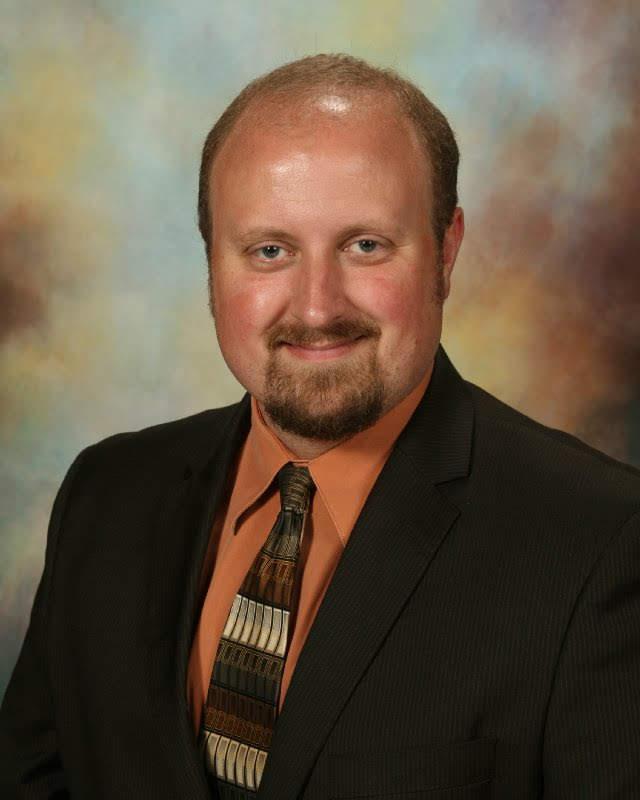 Dear Student, We are excited that you have chosen to attend Kansas Christian College! For 81 years, KCC has been developing servant leaders to change the world around them for Christ. Whether you are preparing to enter the marketplace or full-time ministry, KCC is a place that can help you achieve the calling that God has placed on your life. You may be a new follower of Jesus or one who has been serving Him since you were a child, or you might be still on a spiritual journey where you are seeking the truth about Jesus. Regardless, at KCC, we are committed to providing an environment that points you to Christ and helps you understand what it means to be a fully devoted follower of Him. Our mission is to develop servant leaders who know God, who have a passion for holiness of heart, and who are inspired and prepared for a lifetime of learning and kingdom service. We live in a self-consumed, “me-first” society. Most people live to serve themselves and their interests. Jesus taught us another way. He taught us the point of humbling ourselves and serving others around us. He was the greatest servant, humbling Himself even to the point of death on a cross (Phil. 2:8). At KCC, we desire to model what it means to be a servant while helping our students understand the importance of serving others, following the teachings of Jesus. There is a leadership gap in our world. Now, more than ever, we need men and women to stand in that gap and be Spirit-filled leaders in every walk of life. We have been called to influence our culture and be a “light in the darkness.” We hope that your time at KCC will prepare you to be a leader among your peers who will stand for the Truth of God’s word. God revealed Himself to us through His Word, the Bible, and ultimately through His Son, Jesus Christ. The Bible is a “lamp unto our feet and a light unto our path” (Ps. 119:105). It provides truth for our lives and helps us understand our place in God’s story of and for mankind. We hope you will come to understand the importance of God’s Word as the authoritative guide for your life. Learning should be a life-long endeavor. It doesn’t end when your time at KCC ends. Whether you are here for two years, completing an associate degree, or four years completing a bachelor’s degree, we believe your time here will be engaging and give you the tools for further study beyond KCC, whether that be formal or informal. We hope that you develop a love for learning while you are at KCC. Again, we welcome you to KCC, and we are so thankful that God brought our paths together! God wants you to be a world-changer! Make the most of your time here so that God can use you in a mighty way! Chad PollardAcademic CalendarJuly 202130	New student applications dueAugust 202123	First day of classes; $50 late registration fee begins27	Last day for 90% refund September 20213	Last day to add or drop courses; last day for 60% refund6	Labor Day holiday – no classes13	Last day for 40% refund20	Census day – 20th day of classes; last day for 20% refundOctober 20219-12	Fall break27	Last day to withdraw with “W” on the transcriptNovember 20218	Spring course registration opens24-28	Thanksgiving breakDecember 20219	Last day of classes10	Ministry formation activity dayDecember 2021 (Continued)13-15	Final exams20	Grade submission deadline – 3:00 pmJanuary 202210 	First day of classes; $50 late registration fee begins14 	Last day for 90% refund17	Martin Luther King Day holiday – no classes24	Last day to add or drop courses; last day for 60% refundFebruary 20227	Census day – 20th day of classes; last day 20% refund23	Application for graduation dueMarch 202212-20	Spring break22	Last day to withdraw with “W” on the transcript April 20221	Fall course registration opens29	Last day of classesMay 20222	Ministry formation activity day3-5 	Final exams 6	Grades due for graduates at 9:00 a.m.All others are due at 3:00 p.m.15	Commencement Note: The dates on this calendar are subject to change at the discretion of the administration.General InformationHistory of KCCKansas Christian College had its beginning in the Church of God (Holiness) at 29th and Askew in Kansas City, Missouri. There had been a growing concern that the young men and women of the Churches of God (Holiness), whom God had called to ministry, should have a proper place to prepare. The church building and some rented facilities nearby provided the campus from 1938 to 1941 for what was initially named the Kansas City Bible College and later, until 2015, was known as Kansas City College and Bible School.In the summer of 1941, the school realized that it needed to expand. It moved to its present location at 74th and Metcalf in Overland Park, a residential community in the southern part of the greater Kansas City area. The campus of about twenty acres provided a spacious setting for the school. Since that time, the school has allocated several tracts of land for other purposes; for example, one for the College Church and the other for the Herald and Banner Press, leaving about eleven acres in our present campus.The original campus had six buildings, including a fifty-six-room dormitory, an administration building, a kitchen/dining room, and three-family dwellings. In 1947 a chapel and classroom building was erected. In 1957 a classroom building was built to house the high school.The college launched a major building program in 1965 with the erection of a 46-room dormitory with kitchen and dining room facilities on the lower level, a two-story classroom building with almost 20,000 square feet of floor space, and a multipurpose auditorium used for camp meetings and other general assemblies. This expansion also provided physical education facilities and office space. With the completion of these buildings came the razing of the old administration building and the kitchen and dining hall.One cannot view the present campus and facilities of Kansas Christian College without knowing that God has wrought a miracle through the dedicated labors and consecrated money of many. Kansas Christian College remains devoted to the training of men and women for holy life and service, making an impact on our world today.AccreditationKansas Christian College, a liberal arts college of the Church of God (Holiness), is accredited by the Commission on Accreditation of the Association for Biblical Higher Education (5850 T.G. Lee Blvd., Ste. 130, Orlando, FL 32822; (407) 207-0808; https://www.abhe.org/). The college is authorized to offer associate and baccalaureate degree programs in business, business leadership, elementary education, general studies, leadership and ministry, performance music, religion, worship ministry, and an artist diploma in performance music. The college is a member of the National Christian College Athletic Association (NCCAA) and the Association of Christian College Athletics (ACCA). AffiliationAlthough KCC has an association with the Church of God (Holiness), it welcomes and actively recruits students of various denominations and backgrounds.Mission StatementKansas Christian College exists to develop servant leaders who know God, who have a passion for holiness of heart, and who are inspired and prepared for a lifetime of learning and Kingdom service.Vision StatementThe vision of KCC is to see thousands of students change the world for Christ.Institutional GoalsThat Kansas Christian College graduates Can articulate a biblical worldviewCan clearly articulate the meaning and practical expressions of the holiness of heartAre equipped with practical tools for ministryAre equipped for further studyPossess a deepened passion for disciplines of spiritual developmentCore ValuesKCC’s core values areChrist-likenessServiceLifetime LearningLeadershipAuthority of ScriptureStatement of FaithSection 1. GOD - We believe there is one God, who is infinite, sovereign, eternal, and the creator of everything. He is holy in His attributes and His nature. He is triune in His essential being and is biblically revealed as Father, Son, and Holy Spirit. (Ps. 90:2; Matt. 3:16, 17)Section 2. JESUS CHRIST - We believe Jesus Christ is very God and very man. He was conceived by the Holy Spirit and born of the Virgin Mary. He died upon the cross, the Just for the unjust as a substitutionary sacrifice, and all who believe in Him are justified on the ground of His shed blood. (John 1:1, 14, 18; Phil. 2:5-8)Section 3. HOLY SPIRIT - We believe the Holy Spirit is a divine person sent to indwell, guide, teach, and empower the believer, and to convince the world of sin, of righteousness, and judgment. (John 16:7-15; Acts 1:8)Section 4. THE BIBLE - We believe the Old and New Testaments are the inerrant, infallible, inspired Word of God as originally given. They were written by men who were guided by the Spirit, and as such, they stand as the only authority on God’s plan for the salvation of mankind. The Bible is the only rule of faith and practice for Christians. (2 Tim. 3:16-17)Section 5. MAN - We believe man was created in the image and likeness of God; he fell through disobedience, thereby incurring both physical and spiritual death. All men are born with a sinful nature, are separated from God, and can be saved only through the atoning work of the Lord Jesus Christ. The portion of the impenitent and unbelieving is existence forever in conscious torment; that of the believer is everlasting joy and bliss. (Gen. 1:26-27; Rom. 3:10-18, 23; Rom. 6:23 Ps. 53:1; Rom. 8:7)Section 6. SALVATION - We believe salvation has been provided through Jesus Christ for all men. Those who repent and believe in Him are born again of the Holy Spirit, receive the gift of eternal life, and become the children of God. (Eph. 2:8-9; Rom. 5:1)Section 7. ENTIRE SANCTIFICATION – We believe it is the will of God that each believer should be entirely sanctified whereby at a time after their new birth in Jesus Christ, they are cleansed of the nature of sin and filled with the Holy Spirit. By this experience of God’s grace, they are then empowered for continued growth, holy living, fruitful witness, and effective service in their relationship with Christ. This is both a crisis and a progressive experience. (1 Thess. 5:23-24; Rom. 6:6; Rom. 12:1, 2)Section 8. DIVINE HEALING - We believe in divine healing. Prayer for the sick and anointing with oil are taught in the Scriptures and are privileges for the Church in this present age. (James 5:14, 15)Section 9. THE CHURCH - We believe the Church consists of all those who believe in the Lord Jesus Christ. Through the merits of His blood, they are born into the family of God and remain in it so long as they are walking in the light. The Lord Jesus Christ is the Head of the Church, which is His body. Our chief purpose is to worship and serve Him. Christ has commissioned the Church to proclaim the Gospel to all the world. In addition, the local church is a body of believers who join together for edification through the inspired Word, for prayer and fellowship, and the observance of the ordinances of baptism and the Lord’s Supper. (Eph. 1:22-23; 5:23-30)Section 10. RESURRECTION - We believe that those who die in Christ are immediately present with Him, while those who die in sin suffer the torments of hell awaiting the final judgment. We believe there shall be a bodily resurrection of the just and of the unjust: for the former a resurrection unto life and for the latter a resurrection unto final judgment. (Luke 16:19-26; 1 Thess. 4:15-17; Rev 20:12-15)Section 11. ESCHATOLOGY - We believe the second coming of the Lord Jesus Christ is a vital doctrine of the Bible and is the vibrant hope of the church. This coming will be a visible, personal return for the Church. Since there is no method of predicting when He will return, the incentive for active holy living is magnified. (Acts 1:11; 1 Thess. 4:15- 17)College FacilitiesThere are six significant buildings on the Kansas Christian College campus, as well as several staff residences. The Cowen Memorial Auditorium is both the campus gymnasium and the location of several administrative offices. In addition to being the home of Overland Christian Schools, the Palmer Education Center includes the Watkins Memorial Library, which serves both the high school and the college. Shaver Hall is an 86-person-capacity dormitory with several staff apartments, a cafeteria, student lounges, and laundry facilities. KCC holds classes in the college classroom building, which also houses the student center, music practice rooms, and faculty offices. The administration building houses several administrative offices and two classrooms, while the student services building houses admissions, financial aid, and student services. Library and TechnologyThe Watkins Memorial Library, located on the upper floor of the Palmer Education Center, serves both the high school and college departments of KCC. The purpose of the academic library is to offer necessary research materials for students and faculty to support the curriculum of KCC and to provide a variety of options for recreational reading. The campus has Wi-Fi networks for the library, classrooms, and dorms.Library HoursDaily Hours: 8:30 a.m. - 3:30 p.m., Monday - FridayEvening hours: TBALibrary ResourcesThe library offers mostly religious books and magazine titles; however, there are materials available on various topics, including history, science, math, literature, music, and psychology. A section of young adult fiction books is easily accessible to patrons. Also available: ProQuest, Infotrac, NetLibrary eBooks, Business and Management Practices, Routledge Religion eCollection. DVDs, videos, and CDs comprise non-print resources. Patrons may use the following non-circulating CD libraries within the library: Jeremiah LifeWorks, Thomas Nelson Bible Study, Quick Verse, Expositor’s Bible Commentary, Lucado LifeWorks, Logos Scholars, McArthur LifeWorks, PC Bible Study, and Spanish Learning Suite. Watkins Memorial Library makes 400+ free e-books available through a Kindle login on any device. For more information, contact the librarian. The library has Internet availability on patron computers, and there is a printer/copier available for use. School-related printing is included in student fees, while the library charges patrons $.10 per page for personal printing. Students and teachers are encouraged to bring laptops and tablets to the library and use the Wi-Fi capabilities. Research ToolsLibrary staff is available to assist patrons with research methods. The library OPAC catalog is available online. Library users may check their library accounts to see when their items are due or search for needed resources. Library users can gain access to the catalog through the following link: https://kcc.populiweb.com/library.KCC students, teachers, and outside patrons can acquire the use of several databases for research purposes through the Kansas State Library. Take note that it is essential to select “Online Resources” on the home page and then choose from the numerous databases available. Go to the following website to begin researching: http://www.kslib.info/. No login is required.To retrieve information through religious databases and articles, patrons may set up a complimentary account with LOGOS for research purposes at https://www.logos.com/signin. After completing this, patrons may install the LOGOS application on a personal device at https://www.logos.com/apps.Library AgreementsThe KCC Watkins Memorial Library has established reciprocal borrowing with the Mabee Library of MidAmerica Nazarene University (MNU). KCC students may use the reference department and computers at the Mabee Library, and they have borrowing privileges there. KCC extends this same courtesy to the students of MNU. KCC students may also use the reference department of the Nazarene Theological Seminary library.KCC Student Disability AccommodationThe Americans with Disabilities Act (ADA) and Section 504 of the Rehabilitation Act prohibit discrimination against individuals with disabilities. The purpose of these laws is to remove barriers that prevent qualified individuals with disabilities from enjoying the same opportunities available to persons without limitations. A student with a disability who wishes to request a reasonable accommodation must contact the academic affairs office for academic concerns or the student services office for non-academic matters. KCC’s complete policy regarding student disability accommodations is available at https://kansaschristian.edu/kcc-ada-policy/.   Educational Rights and Privacy The Family Educational Rights and Privacy Act (FERPA) of 1974 (also known as the Buckley Amendment) is a federal privacy law affording students certain rights concerning their education records. Kansas Christian College complies fully with this law. The college registrar serves as the institutional FERPA compliance officer. The full notification of student privacy rights under FERPA is available at http://kansaschristian.edu/ferpa-notifications/.Clery DisclosureKansas Christian College complies with the federal statute known as The Jeanne Clery Disclosure of Campus Security Policy and Campus Crimes Statistics Act. Students, prospective students, employees, and potential employees may request a copy of the most recent Annual Campus Security and Fire Safety Report from the student services office. The Campus Security Report is also available at https://kansaschristian.edu/campus-security-fire-safety/. Completion/Placement Rates[Note: This information only includes students who began college at KCC in a fall semester as first-time, full-time, degree-seeking students as per the federal definition of the word cohort.]In compliance with the Student Right-to-Know Act, the college has determined that neither of the two students entering KCC as first-time, full-time, degree-seeking students in the fall 2012 semester completed their programs at KCC within 150% of the published time.Of students who received bachelor’s degrees between June 2018 and May 2019, 33% are continuing their education, 33% are working in degree-related fields, and 33% are awaiting placement. Among those receiving associate degrees, 64% are continuing their studies, 9% are working in degree-related fields, 9% are volunteering in degree-related roles, and 9% are deceased; KCC was unable to obtain data on the remaining 9%. The retention rate from fall 2017 to fall 2018 was 40% for first-time, full-time bachelor’s seeking students and 50% for first-time, part-time bachelor’s seeking students.In a 2015 survey of KCC graduates who had gone on to pursue graduate studies at other institutions of higher learning since 2011, the college received GPA data for all but one such student. The average GPA for these students was an outstanding 3.89.AdmissionsAdmission RequirementsKansas Christian College admits students of any race, color, gender, or national or ethnic origin to all the rights, privileges, programs, and activities generally accorded or made available to students at the school. It does not discriminate based on age, race, color, gender, disability, or national or ethnic origin in the administration of its educational policies, admissions policies, scholarship programs, and athletic and other school-administered programs. Although KCC has an association with the Church of God (Holiness), it is non-denominational. It accepts students of various religious persuasions as long as they are willing to abide by the principles and policies of the school.Applicants must be high school graduates with a minimum of 18 units. However, students who have not had the opportunity to complete their high school training may be admitted by successfully passing the General Educational Development (GED) test. Students presenting a GED must be at least 18 years of age. The admissions department will consider other special situations.	KCC urges all high school seniors to take the American College Test (ACT), the Scholastic Aptitude Test (SAT), or an equivalent test and request forwarding of test scores to the admissions department. KCC’s code number is 1478 for the ACT Test and 5937 for the SAT. These tests are suggested for admission and help give academic guidance to a student.KCC seeks to foster a safe learning environment. Individuals convicted of a felony must disclose this information before registering.Based on the nature of the offense and other factors, the college reserves the right to deny admission, revoke admission, limit enrollment, or restrict the activities of a student. KCC will issue campus notifications when necessary. Failure to disclose a felony conviction may result in the student being immediately withdrawn from current classes and may result in disciplinary action, including dismissal or expulsion, as outlined in the KCC Student Handbook.Provisional Acceptance PolicyA student with an incoming GPA below 2.0 may, at the discretion of the Applications Review Committee, be admitted to KCC provisionally.Students admitted provisionally for academics will be required to register for a one-hour tutoring class the first semester and are not permitted to take more than twelve credit hours in the first semester. The students may not register for a 200-, 300- or 400-level class without written permission from the Vice President of Academic Affairs.Failure to meet with the academic advisor as directed in the procedures manual or to attend the tutoring class as scheduled shall result in suspension from classes until such meetings have taken place.Placement ExamsIncoming first-year students and transfer students who have not satisfactorily completed English Composition I are required to either submit an ACT or SAT writing test score or take the KCC writing skills exam. Placement in English classes is dependent upon the test scores. Students whose score is 2 to 4 on the ACT writing exam or the writing dimension of the SAT essay or who do not achieve a satisfactory score on the placement exam must enroll in ENG102 concurrently with ENG113.All incoming students are required to take the Bible knowledge exam. KCC will place students in lower-level Bible courses based on their scores on the exam.“College Now” ProgramKCC has designed the “College Now” program to provide high school sophomores, juniors, and seniors with the opportunity to take KCC classes. The program offers these students the option of taking courses for college credit. Students must submit a College Now program application form for each semester in which they plan to take KCC courses. This form requires the signature of a parent or legal guardian.Students must have maintained a 3.0 GPA for their two most recently completed semesters of high school. The GPA must be certified on the application form by the high school principal.KCC will charge students 50% of the standard tuition as well as applicable fees. Parents must make arrangements with the business office before students enroll in courses. Students will be required to purchase their textbooks or course materials.To take English composition courses, students must earn a score of 19 on the ACT English exam or an acceptable score on the KCC writing placement test. To take Bible survey courses, students must achieve a score of at least 70% on the KCC Bible placement test. Students should verify with their high school that it will accept KCC courses for high school credit. Any tuition or fees charged by the high school will be in addition to the college tuition and fees. Admission ProcessFill out the application form available online at www.kansaschristian.edu. On the application form, provide contact information for three individuals who can provide character references for you (traditional students only). These should be individuals such as former teachers, pastors, coaches, job supervisors, or others who have held a position of authority over you. References from persons related to you will not be accepted.Submit official high school transcripts to KCC. KCC requires official high school transcripts for admittance.Transfer students, submit official transcripts from all colleges previously attended.Complete the FAFSA and request submission of your ISIR to KCC. Our institutional number is 021689. When notified that KCC has accepted your application, submit the $40 enrollment fee. Application for ReadmissionA student who discontinues attendance at KCC for one or more semesters must apply for readmission. If the reason for discontinuation were poor conduct, class attendance, or progress, KCC would favorably consider the application if there is evidence to show that the student has removed the cause of the deficiency. The admissions committee may decide to outline specific requirements for admission for previously dismissed students.International StudentsKansas Christian College welcomes international students who seek to be trained and equipped for active Christian service. The process of securing a student visa can be complicated and time-consuming. Prospective students should plan to have their applications submitted to KCC several months in advance. We recommend that international students begin classes at the beginning of the KCC academic year in August.Procedure for Admission as an International StudentFill out the application form available online at www.kansaschristian.edu. On the application form, provide contact information for three individuals who can provide character references for you. These should be individuals such as former teachers, pastors, coaches, job supervisors, or others who have held a position of authority over you. References from persons related to you will not be accepted.Submit a non-refundable application fee of $200.00.Submit official high school transcripts to KCC’s approved credential evaluation service to verify equivalence with a US high school diploma. If you wish to transfer credits from a foreign college, the provider must also evaluate those transcripts. You are responsible for the evaluation fees.If your native language is not English, you must present proof of English proficiency.KCC admissions will send you an Affidavit of Support (I-134) form and a Certificate of Eligibility for Nonimmigrant Student Status (I-20) information form. You must complete the I-20 information form, and you or a sponsor must complete the Affidavit of Support, which validates sufficient financial resources for your expenses. (The approximate cost for each year of college, which includes room, meals, tuition, and fees, is $16,000 to $18,000. This cost does not include textbooks, private music lesson fees, and athletic fees.) This amount is due upon enrollment.When the KCC admissions department approves you for study, an I-20 will be issued to you. Apply for a student visa from the nearest United States embassy. At that time, the embassy will advise you concerning the requirements and regulations for study in the United States.English ProficiencyInternational students whose native language is not English must submit proof of English language proficiency. The testing service must send official test score reports directly to KCC at least thirty days before classes begin for the semester. The scores must be less than two years old. The language proficiency requirement can be satisfied in the following ways:TOEFL: A minimum TOEFL score of 70 on the Internet-based TOEFL or 530 on the paper exam, ORIELTS: A minimum IELTS score of 6.0 on the academic test, ORSAT: a score of 500 or higher on the Evidence-Based Reading and Writing section, ORACT: Score of 18 or higher on the English portion, ORA transcript from an accredited US college or university documenting the completion of the equivalent of KCC’s English Composition I with a grade of C or better, ORA transcript from an accredited US college or university documenting the completion of a minimum of twelve transferable credit hours of non-ESL courses with a cumulative GPA of 2.0 or higher, ORA transcript from a US high school documenting graduation and attendance for at least three yearsKCC may conditionally admit international students with the following test scores:TOEFL: A minimum TOEFL score of 60 on the Internet-based TOEFL or 500 on the paper examIELTS: A minimum IELTS score of 5.5 on the academic testStudents who fail to meet these thresholds may address an appeal to the Director of Admissions for presentation to the Administrative Committee, requesting conditional admittance.Students will remain in provisional status until they attain the minimum language proficiency requirement. Such students will be required to enroll in ESL courses and participate in regular on-campus testing.KCC will still classify conditionally-admitted students as undergraduate students in their requested degree programs. Still, conditionally-admitted students will not be permitted to take most academic courses, except for language non-intensive courses, such as private music lessons. This will, of necessity, prolong their time to completion of the program.These students are encouraged to live on campus in the residence halls with other KCC students, and they will have full access to KCC facilities and support services.International students admitted to KCC must take responsibility to improve their English. If students are unable to achieve minimum test scores by the end of their second semester at KCC, they will not be permitted to continue their studies here.Student Life Student Life Activities Kansas Christian College believes that student life activities are an essential part of a student’s education. Some of these activities provide the student with an opportunity to channel skills and learning into practical experience. Other events are for enjoyment and relaxation and allow students to fellowship with classmates. KCC intends that all of these activities be Christ-honoring and have a part in developing the spiritual lives of our students. The following are some of the student life opportunities which KCC provides outside of the classroom.Spiritual LifeBecause we are training men and women to serve in the church at home and abroad, we strongly urge our students to regularly attend and participate in a local congregation. There are several local Churches of God (Holiness), all of which provide regular and special services. All students are encouraged to attend one of these. However, we do recognize that students come to KCC from various denominations and may wish to continue their affiliations with them.Sunday is a special day on which Christians celebrate the resurrection of Jesus Christ. Therefore, students should become a regular, active part of a local congregation, and refrain from unnecessary work, buying, selling, and other activities that would detract from making this a holy and worshipful day.Chapel and small groups are a vital part of community life at Kansas Christian College and meet each week. KCC designs chapel services to provide an opportunity to contribute to the integration of faith, learning, and living.See the Student Handbook for Chapel Attendance policy.KCC KickoffAll students are required to participate in KCC Kickoff before the fall semester begins. Various sessions will seek to acquaint the student with aspects of college life and the philosophy, policies, and procedures of KCC. New students who have not yet taken placement tests should take them on this day. KCC Kickoff ends with a get-acquainted evening meal and activities.Campus OrganizationsStudents are encouraged to participate in extracurricular and co-curricular activities. Several organizations on campus provide opportunities for such involvement.The Student Council represents the student body's interests and, under the direction of a sponsor, gives leadership and assistance in the planning of student activities. Council officers and a representative from each class are elected to this organization by the student body each school year.Student body class organizations—freshman, sophomore, junior, and senior —occasionally meet to plan class events and fund-raising activities. Class officers are elected annually at the beginning of the school year.Students often form various other clubs for students who have particular interests, such as photography, drama, etc.Housing and Food ServicesOne vital source of personal development is community living and group involvement. Many students live in the dormitory and take their meals in the cafeteria. However, if students feel that they need to make other arrangements, they may submit a written petition to the Student Services Office requesting permission to live off-campus. The Student Services Office may grant permission for various reasons, such as when an employer requires the student to live at the place of employment, the student has relatives in the local area who will provide housing, or the student has health problems that necessitate off-campus housing.The director of student services will take into consideration the following factors when making this decision:The spiritual condition of the studentPersonal/social status of the student (chapel attendance, discipline record, etc.)Financial responsibility of the studentAge of the studentIf the student is younger than twenty-one, the parents/guardians must submit a notarized letter before the Student Services Office will grant permission. The submission of such a document does not ensure that KCC will grant permission. Students under twenty-one must reapply at the beginning of each semester for off-campus housing. KCC may allow a ten-day grace period to get the parental letter of permission.If students are not satisfied with the decision of the Student Services Office, they may make a written appeal to the Student Development Committee.Students should check with the residence educators for room assignments. Residence educators honor requests for rooms and roommates when possible. Unless requested otherwise, and as space permits, they will automatically assign students semi-private rooms.While the college furnishes beds, dressers, desks and chairs, closets, and curtains or blinds, all dormitory students are required to provide their pillows, bed linens, blankets, towels, etc. KCC expects students to maintain their rooms in satisfactory condition.The college is not responsible for loss or damage to personal property due to fire, storms, floods, or thefts.The college reserves the right to inspect all residential areas and take necessary steps to ensure that students appropriately maintain the facilities.Health ServicesAdventHealth operates NurseLine (24/7) for medical advice (913-676-7777). These nurses will make necessary health-related referrals.VehiclesThe operation of vehicles on campus by KCC students is not a right, but a privilege, granted by the college. The opportunity may be rescinded at any time if the student abuses it or becomes a problem to campus personnel or the local police.Students must register all vehicles with the business office. Students who bring their cars to college must produce proof of liability insurance. The college also strongly recommends that students carry collision insurance.Behavior GuidelinesPhilosophy of Discipline — A Biblical ApproachAt KCC, we attempt to understand and interpret all that we do from a Christian perspective. The conviction that God has created man and the world is fundamental to our Christian philosophy of life.Individuals, organizations, and communities accordingly develop rules as a guide toward their goals. Standards also help to put into practice our fundamental moral and social principles. The necessity for rules (evident in everyday life) is rooted in human nature and society as creations of God. We adopt specific practices based on our theological position and basic moral principles as well as social and cultural influences.Beyond the general revelation about man and society, the genuine Christian regards the Bible as the specially revealed Word of God and his final rule of faith and practice.The Bible identifies some things as right and some as wrong (Ex. 20:1-17; Ps. 19; Matt. 5:17-20; Rom. 7:7 - 8:4; 2 Tim. 3:16, 17). Some of our rules have to do with unchanging moral laws.The Bible also informs us that it is wrong to disobey the government, except in the most unusual circumstances when civil obedience would conflict with obedience to God. Therefore, civil law is binding on the Christian today, as it was in biblical times (Rom. 13:7; 1 Peter 2:11-17). Some of our rules have to do with civil law.The Bible instructs that it is wrong to do what is inexpedient or imprudent because of the damaging consequences, even though the action is not improper in itself. Christian liberty must act wisely in these matters, going the second mile in love (Acts 15:1-31; Rom. 14; 1 Cor. 8-10). Some of KCC’s rules reflect prudent judgments based on consideration of consequences to the individual or the college rather than the right or wrong of a practice. We must keep in mind that prudence involves concern for our influence on the college itself, the conservative holiness constituency we serve, the educational community, and the larger society of which we are a segment.We are to view rules, then, as neither degrading legalistic impositions nor a means to self-justification. Instead, these standards represent our attempt to do right, act lovingly, consider how our actions affect ourselves and other persons, be orderly in the pursuit of our goals, and glorify God by our every act. For the Christian, God’s grace through the indwelling Holy Spirit enlivens and motivates this kind of life (1 Cor. 6:15-20; Rom. 8:2-5).Standards of ConductWhen students enroll, they become citizens of the school community and agree to live within the stated standards of conduct of the school. While some may not have personal convictions regarding these standards, the agreement to observe them obligates the student to assume responsibility for honorable adherence to them while under the school's jurisdiction. Students enrolling at the college should exercise the courteous consideration and the self-discipline necessary to achieve the aims and objectives of the school.In keeping with the philosophy of the school and the church community it serves, we expect the following standards of all students:Christian principles of morality should govern every personal and social relationship.The use of alcoholic beverages, tobacco, illegal drugs, profane language, obscene literature, gambling, and social dancing is not permitted.The administration reserves the right to prohibit attendance at any social gathering or entertainment establishment that is deemed detrimental to the development of Christian character.KCC does not tolerate the abuse of the property of the school or that of other people.The disorderly assembly or disruptive activity of students is prohibited.No code of conduct, no matter how lengthy, could list all the situations in which students must make choices and decisions. We have attempted here to give students a generalized overview of what we will expect of them. Students may find more details in the Student Handbook and the dormitory guidelines.Suspension or ExpulsionAny student who persists in violating the standards and regulations of campus conduct, as formulated by the governing body, or who persistently fails to manifest the accepted qualities of ladies and gentlemen will be subject to suspension or expulsion from this school. The Student Handbook details the procedural steps involved in suspension/expulsion.Grievance and Due ProcessKCC affords the student a grievance policy, which outlines the steps to be taken to address a concern the student may have. The college has also set forth how it will carry out due process. See the Student Handbook for the particulars on both of these concerns. Copies are available from the director of student services.Educational RightsThe college adheres to the Family Education Rights and Privacy Act of 1974 (Buckley Amendment), which guarantees students the right to know what information the college maintains about themselves and the right to ensure the accuracy of that information. Students also have the right to know who has access to files of information and for what purpose, and the right to limit the amount of information given. (See Student Handbook for more details.) In most cases, students may instruct the college concerning the distribution of their data outside the college.Financial InformationTuition & Fee ScheduleTraditional student tuition and feesBlock tuition (12-18 hours)	$4,260Regular tuition (per credit hour)	$355Independent study (per credit hour, no discounts or reductions apply)	$405Audit (per credit hour)	$175Enrollment fee (one-time fee for new students)	$40International enrollment fee (one-time fee for new international students)	$200Registration fee (per semester)	$25Late registration fee (per semester, when applicable)	$50Schedule change fee (per change)	$10Graduation fee	$100Transcript fee (per request)	$12.50Student services fee (per semester, half-time, and above students)	$280Dormitory services fee (per semester, dorm students only)	$125Textbook service fee (per semester)	$300Music lesson fee (non-performance – 1 credit hour)	$250Permission to take final exams early (per course)	$25ESL materials fee (per semester)	$75Materials fee (per applicable course, as noted in course descriptions)	variesAthletic insurance (per year, student-athletes only)	$200Online student tuition and feesTuition (per credit hour)	$349Audit (per course)	$175Technology fee (per semester)	$150Enrollment fee (one-time fee for new students)	$40Graduation fee	$100Transcript fee (per request)	$12.50Textbook service fee (per semester)	$300Withdrawal from program	$100Drop course during a semester (per course)	$35All fees are non-refundable. All prices listed in this catalog are subject to change without notice at the discretion of the KCC administration or Board of Trustees.Room and BoardRoom and board for dorm students are $4,450 per semester, including room and full meal plan. In most cases, rooms will be double occupancy. Additional charges could apply for any single occupancy room available. Students must also pay a $100 refundable room deposit. Textbooks and Course MaterialsKansas Christian College has contracted with eCampus.com to be its endorsed provider of textbooks, digital content, and access cards. KCC will bill students a set amount for course materials each term. This amount will be pre-loaded on each student’s account on the KCC-branded eCampus.com website.KCC expects students to have ordered and received their course materials before the first day of classes. Students may choose from a variety of formats – new, used, electronic, rental, etc. If a student’s total cost exceeds the amount pre-loaded, the student may pay the balance with a credit card, debit card, or PayPal.Students who do not wish to participate in KCC’s course material purchase program must notify the business office at least two weeks before the beginning of the first term in which they want to opt-out of the program. These students will still have access to the eCampus.com website and purchase options, but no funds will be pre-loaded on their accounts. KCC will expect these students also to have acquired all course materials before the first day of classes. These students will remain opted-out unless and until they notify the business office that they wish to rejoin the course material purchase program. Any return of course materials, textbook buy-back, rental textbook returns, etc., should be coordinated between the student and eCampus.com; KCC does not issue textbook refunds.Timeliness of PaymentAll payments to the school are to be kept current. If students do not keep payments current, KCC may take either or both of the following steps until the Vice President of Operations and Finance approves satisfactory arrangements.The student will not be permitted to enroll for the next semester.KCC will turn the account over to a collection agency, which will affect the student’s credit score. KCC will neither process requests for transcripts (either official or unofficial) nor issue diplomas to students with outstanding financial obligations to KCC.Payment PlansThe following options are available for payment of accounts:Prepayment in full at the beginning of the semester.Payment through a monthly plan. This plan involves signing an automatic withdrawal agreement. Details are available in the business office. This option is not available for sponsors of international students who have foreign bank accounts.Refunds for Withdrawn CoursesRefunds of Traditional Tuition (including private lessons) and Room and Board ChargesWithdrawn by the end of 1st full week of classes, 90%Withdrawn by the end of 2nd full week of classes, 60%Withdrawn by the end of 3rd full week of classes, 40%Withdrawn by the end of 4th full week of classes, 20%KCC gives no refunds for withdrawals after the end of the fourth week. The business office calculates the amount to be refunded according to the date that the student submits the withdrawal form to the registrar. KCC will refund the dorm deposit within 30 days after a student withdraws or graduates, provided there are no fines and no furniture or room damage. If the student owes a balance, the business office will apply the deposit to it.Refunds of Independent Study Course TuitionKCC will pay refunds for courses taken independently according to the following schedule:Withdrawn within one week of enrollment, 75%Withdrawn within two weeks of enrollment, 50%No refunds are given for withdrawals after two weeks have passed. The business office calculates the amount to be refunded according to the dates that the student submits the independent study request form and the withdrawal form to the registrar.Refunds for VeteransStudents receiving Veterans Affairs benefits who find it necessary to withdraw before the end of the term will receive a pro-rata refund for tuition.Financial AssistanceThe primary responsibility for financing education lies with students and their families. When the total resources they can provide do not meet their educational expenses, KCC will guide students and assist them with seeking other funds for their post-secondary education.KCC has established the financial aid office to coordinate and package financial aid to students interested in any form of financial assistance. The financial aid office works in cooperation with the business office to help students pay their school expenses.Federal Financial AidKCC is approved by the US Department of Education to distribute Title IV Student Aid Funds for two programs - Pell Grants and Direct Student Loans. KCC administers all student aid following the policies of the US Department of Education. Students must meet certain thresholds of performance, including Satisfactory Academic Progress. Students seeking any form of financial assistance must fill out a Free Application for Federal Student Aid (FAFSA) application at https://fafsa.ed.gov. The KCC Federal ID Number is 021689.Pell GrantsPell Grants are need-based grants provided through the US Department of Education Title IV program for lower-income undergraduate students who complete the FAFSA form and qualify by financial need.Direct Student LoansKCC students may apply for Federal Direct Student Loans through the FAFSA form. Students are required to repay these loans. Repayment starts when the student ends enrollment in an approved program.Federal Financial Aid Refunds Qualified students can receive a refund from their student accounts, providing that They continue to participate in registered courses actively, andKCC has received enough financial aid to exceed the semester charges.An official U.S. high school transcript or its approved equivalent must be received, and the student must complete any verification (if applicable) before KCC disburses any financial aid.For traditional students: Bearing in mind the criteria above, if the student is not a first-time borrower, KCC will disburse half of the anticipated refund amount after the add/drop date. According to Department of Education guidelines, if a student is a first-time borrower, KCC will not disburse loan funds until thirty days after the start date.  The second disbursement will be at the halfway point in the semester.For online students: Federal financial aid refunds will be disbursed in two equal increments for each semester, one thirty days into the semester and one at the midpoint of the semester, providing the student is enrolled and is actively meeting the academic participation requirements for the course (e.g., submitting assignments, taking exams, etc.).Return of Federal Financial Aid for Students Withdrawn from CoursesStudents who have already received Title IV aid disbursements may lose some aid if they opt to withdraw, depending upon the percentage of the classes completed. Suppose a student leaves the institution before completing 60% of a payment period or term. In that case, the financial aid office recalculates eligibility for Title IV funds based on the federal Return of Title IV Funds formula. Return of Title IV Funds formulaPercentage of payment period or term completed = the number of days completed up to the withdrawal date divided by the total days in the payment period. (The calculation does not count any break of five days or more as part of the payment period.)If a refund is due, the financial aid office will allocate returns in the following order:Unsubsidized Federal Stafford LoanSubsidized Federal Stafford LoanFederal Pell GrantState, private, and institutional aidThe studentIf a refund is due to the student, KCC will mail a check to the student to the current address on file. Online students who withdraw before the end of the first week of the first class will receive a refund of 100%, if applicable. The financial aid office will calculate all withdrawals after the first week according to the Return of Title IV Funds formula.Kansas State Scholarships and GrantsPlease note that all student financial awards are subject to available appropriated funding.  To apply for the Kansas State Scholarships, a student must complete a Free Application for Federal Student Aid (FAFSA). The information you provide on your FAFSA determines if you are eligible for Kansas Scholarships and Grants.Kansas Ethnic Minority ScholarshipThe state of Kansas has designed the Kansas Ethnic Minority Scholarship to assist financially needy, academically competitive students identified as members of any of the following ethnic/racial groups: African American, American Indian or Alaskan Native, Asian or Pacific Islander, or Hispanic. The state gives priority to applicants who will graduate from high school in 2020 and have completed one of the academic requirements below: ACT score of 21 or SAT of 1060 - 1090; or Cumulative high school GPA of 3.00; or High school rank in upper 33%; or Completion of Kansas Scholars Curriculum; or Selection by National Merit Corporation in any category; or Selection by College Board as a Hispanic Scholar. Students who meet one of the minimum requirements comprise the applicant pool, and selection is competitive based on relative academic strength. Undergraduates may receive funds for four years. Recipients must enroll in 12 credit hours or more.All applicants for the Kansas Ethnic Minority Scholarship NEW or RENEWAL must: Complete/submit the FAFSA, priority deadline April 1. Submit a completed State of Kansas Student Aid Application either online at https://sfa.kansasregents.org/ or the paper version, mail to Kansas Board of Regents, 1000 SW Jackson St. Ste 520, Topeka, KS 66612. Meet the eligibility requirements New applicants must submit the Ethnic Minority Scholarship Information Form (found at www.kansasregents.org) completed by a high school official. The deadline to apply for the Kansas Ethnic Minority Scholarship is June 1, 2020. Ethnic Minority scholarship recipients may receive up to $1,850 annually based on financial need as measured by Federal Methodology using data submitted on the FAFSA and availability of state funds. Renewals are students who received this scholarship the prior year.Kansas National Guard Educational Assistance ProgramThis program provides a percentage of tuition and fees up to a maximum rate charged by state educational institutions for enrollment. The state determines the percentage by the number of eligible students and available appropriations. Students may be pursuing a certificate, diploma, or degree program and must be current members of a Kansas Air/Army National Guard unit. Full-time enrollment is not required. An applicant must meet the following eligibility requirements: Current member of the Kansas National Guard and in good standing After the last semester of assistance, will serve at least 24 months in Kansas National Guard The student must have a GED or high school diploma Enrolled at KCC and maintain a 2.0 GPA Not already have obtained a bachelor’s degree Must have FAFSA on file at KCCMust apply for Federal Tuition Assistance, if applicable Will pay up to 15 credit hours per semester of assistance Must submit a transcript to the National Guard unit at the end of each semesterRecipients of this scholarship: shall remain in good standing at KCC, and make satisfactory progress toward the completion of the requirements of the educational program in which enrolledAward Amount The award amount is a variable subject to a number of factors, including the:funds available;number of eligible applicants, and the student’s federal tuition assistance. If recipients cannot fulfill the service obligation, they are responsible for repaying the Kansas Board of Regents the amount of the scholarship they received.Kansas State Scholarship To be eligible for the Kansas State Scholarship, you must have received a certificate stating that you completed the required Kansas high school curriculum and a letter stating that you were a designated State Scholar by the Kansas Board of Regents. The Board of Regents bases this designation on an index which mathematically combines the ACT composite score and the cumulative high school GPA. All applicants must complete the FAFSA and the State of Kansas Student Aid Application each year. Funding priority goes to renewals. The number of designees is dependent on state funding levels. The state bases this scholarship on financial need and other monetary awards received. It is the responsibility of the State Scholar to reapply for funding each school year before May 1. Kansas State Scholarship application instructions: Complete/submit the FAFSA at fafsa.gov. The priority deadline is April 1. State of Kansas Student Aid Application completed and sent either online at https://sfa.kansasregents.org/ or the paper version mailed to KBOR, 1000 SW Jackson St, Ste 520, Topeka, KS 66612. The priority deadline is June 1.Award AmountDesignated State Scholars may receive up to $1,000 annually based on financial need as measured by the Federal Methodology using data submitted on the FAFSA and the availability of state funds.Scholars may receive funds for four undergraduate years. Scholars who are not financially eligible for funding this year may be qualified in the following year and should apply for aid each school year to officially learn of eligibility. Scholars must be enrolled in at least 12 credit hours, maintain a 3.0 cumulative GPA, and have financial need to be eligible for funding. The path to be considered in the pool to be designated as a Kansas State Scholar includes:Take the ACT Assessment by December of your senior year; Complete the Kansas Scholars Curriculum (KSC) in high school; Kansas Scholars Curriculum and 7th semester GPA certified by a high school counselor, registrar, or similar school official;Graduate high school during the 2019-2020 academic year; and Be designated as a Kansas State Scholar by the Kansas Board of Regents. ScholarshipsAcademic ScholarshipsAcademic scholarships are available for traditional full-time students. They range from $750 to $3,000 annually and are renewable if the appropriate cumulative GPA is maintained and the student remains in good standing with the college. Academic awards below $1,500 must maintain a cumulative GPA of 3.25. Academic scholarships $1,500 and above must maintain a cumulative GPA of 3.5. The financial aid office will review student records for renewal eligibility at the end of each academic year.These scholarships are “last dollar” awards. KCC will grant academic awards after any additional grants and scholarships. The total award shall not exceed the full cost of tuition, books, and fees (plus room and board for resident students). For incoming first-year students, KCC calculates the amount of academic scholarship to be awarded by adding point values for cumulative high school GPA upon graduation to points for SAT or ACT scores, using the charts below. For incoming transfer students, KCC calculates the amount of academic scholarship to be awarded according to cumulative GPA from all colleges attended, using the chart below. KCC will not consider transfer students unless we have received official transcripts directly from all institutions attended. KCC must accept a minimum of 12 transfer hours.Presidential Merit ScholarshipThis scholarship is available to full-time, traditional first-time, or transfer students. The scholarship is renewable annually with a 3.5 cumulative GPA and by remaining in good standing with the college. The scholarship is for $2,500 annually and will be awarded based on a committee selection process. To be considered for a Presidential Merit Scholarship, a pastor, youth pastor, school administrator or counselor, Board of Trustees members, or KCC faculty or staff member must nominate a student. The nominating individual must do so by March 15, and students must complete their FAFSA and KCC scholarship application by April 1. The announcement will be made by April 15 by the Admissions Office.Valedictorian and Salutatorian ScholarshipsKCC offers an annual $5,000 tuition scholarship to high school valedictorians. High school salutatorians may receive an annual $3,000 tuition scholarship. Some restrictions may apply. Students must be ranked #1 or #2 in their class, having GPAs of 3.7 or 3.5, respectively, as verified at the time of awarding and on the final, official transcript. Students must meet the KCC admission criteria. KCC will evaluate transcripts on a weighted 4.0 GPA scale. Students must be entering as first-time, full-time traditional freshmen students directly out of high school. The scholarship is renewable annually, with a 3.5 cumulative GPA. The only additional institutional aid that students may add to this award is the Church of God (Holiness) member and Church Matching funds. A non-refundable enrollment deposit and signed award letter must be received by April 1.National Merit ScholarshipThis award is for a finalist, semi-finalist, or one receiving a commendation in the National Merit Program who is enrolled full-time and living on campus at KCC. A student may receive this scholarship for up to four years of continuous enrollment. KCC can award students up to a maximum of 100% tuition. KCC will not add academic scholarship to this award for finalists and semi-finalists.Finalist: Full-TuitionSemi-Finalist: Half-TuitionCommendation: $1,000 per yearAwana ScholarshipThis award is offered in partnership with Awana Youth Ministries and is for full-time, first-time, or transfer students. This scholarship may be received for up to four years of continuous enrollment and is for students who have reached certain milestones in the Awana program. The awards are as follows:Timothy Award – $2,000 ($250 per semester for up to eight semesters)Meritorious Award – $4,000 ($500 per semester for up to eight semesters)Citation Award – $8,000 ($1,000 per semester for up to eight semesters)Students may not combine this award with any of the institutional academic scholarships, and students can find criteria for each award at https://awanaym.org/scholarships.Donor ScholarshipsLeora Letty Castillo ScholarshipKCC presents this memorial scholarship award to a student pursuing a degree in the area of missions. Candidates must demonstrate financial need and must maintain a 2.5 GPA. KCC gives preference to Hispanic applicants. The recipient is chosen by John Castillo or by the scholarship committee upon his request.Eli Crum ScholarshipThe Eli Crum Music Scholarship is in memory of former faculty member Eli Crum. It is available to a music major.Gildersleeve ScholarshipThe Gildersleeve Scholarship is in honor of Edna R. Gildersleeve. The order of priority for the recipient is as follows: (1) a student who plans to be an English teacher, (2) an elementary education major, (3) a student who has a financial need.Holland ScholarshipDr. I.C. Holland established the Holland Scholarship, awarded to a religion major from a Church of God (Holiness) background who has excellent Christian character and displays academic excellence.Mable Johnson ScholarshipKCC awards the Mable Johnson Scholarship to a music major in memory of Mrs. Mable Johnson.Reuben Lowery Family ScholarshipSponsored by the Reuben H. Lowery family, this scholarship is for a worthy student who has a financial need. The KCC Scholarship Committee chooses the recipient.Ruby Mays ScholarshipKCC awards this scholarship to a student with a major in Christian education, preferably with an emphasis in secondary English. Ruby (Mays) Rice chooses the recipient.Palmer ScholarshipThe Palmer Scholarship is in memory of Leslie Palmer, a long-time faculty member. KCC divides it between a high school student and a college student.Payne ScholarshipKCC awards the Payne Scholarship to descendants of the Payne family, Mt. Zion Bible School graduates, or students with a Church of God (Holiness) background.Dr. E.W. Roy ScholarshipKCC presents this award to a selected student pursuing a Bachelor of Arts in Religion degree. Candidates must have excellent academic credentials, be outstanding in Christian character as manifested in school and social life, and indicate a comprehensive understanding and application of traits and abilities necessary for full-time Christian work. The candidate must be taking a minimum of twelve college hours per semester at KCC.Hertha Roy ScholarshipThe Hertha Roy Scholarship is a one-time award given to an international student or missions student. Candidates must have excellent academic credentials, must be outstanding in Christian character as manifested in school and social life, and, in the case of international students, must be planning to return to their homeland after graduation.Vieth ScholarshipThe Church of God (Holiness) Foundation Board administers this need-based scholarship. An interested student should contact the KCC Vice President of Academic Affairs or the Foundation Board secretary at the following address for an application: Foundation Board Secretary, Church of God (Holiness), P.O. Box 4244, Overland Park, KS 66204.Larry Warford ScholarshipKCC awards this scholarship to selected students attending the Church of God (Holiness) schools at the high school or college level. The Church of God (Holiness) Foundation Board administers this award. An interested student should contact the administrator of the local Church of God (Holiness) school or contact a KCC administrator for a KCC scholarship application. If information is not available there, contact the foundation board secretary at the following address for an application: Foundation Board Secretary, Church of God (Holiness), P.O. Box 4244, Overland Park, KS 66204Rev. Aura and Bess Watkins ScholarshipKCC presents this memorial scholarship award to a student pursuing a pastoral ministry degree or to a student committed to studying the doctrine of holiness.Cordelia Williams Memorial ScholarshipThe Williams Scholarship is made available by the Daniel Williams family to a ministerial or missions major. The Williams family will choose the recipient. The award amount may vary.Yocum Memorial Missionary ScholarshipJunior and senior missions students may also apply for the Yocum Memorial Missionary Scholarship through Evangelistic Faith Missions. Information is available in the financial aid office.H.L. “Pete” Taylor ScholarshipKCC presents this memorial scholarship to an international student pursuing a degree in the area of Missions or Pastoral Ministry. KCC will award a maximum of two scholarships each academic year. The scholarship committee chooses recipients under advisement from the donor.KCC DiscountsKCC awards all discounts on a first-come, first-served basis up to a predetermined maximum amount.  KCC will distribute no discounts over and above the cost of tuition, fees, and books.International/Non-Citizen DiscountKCC distributes this discount to students who demonstrate need but are not eligible for Title IV federal funds.  The FAFSA forecaster is used as a guide to determine student need.  Students must have proof of graduation from a US high school or its verified equivalent to qualify.Light of the World DiscountKCC distributes this discount to high school students that attended any high school in Kansas and all students that qualified for the Missouri A+ program. This scholarship is renewable for up to 4 terms if the student meets the criteria.  Students must provide official high school transcripts with proof of graduation and complete a FAFSA to qualify.  Please contact the financial aid office to determine if you are eligible for this discount.Church of God (Holiness) DiscountStudents that attend a Church of God (Holiness) could be eligible for a 10% discount on their tuition.  Students must provide a letter from their church verifying membership.Church Match DiscountStudents who receive a donation from their church can receive a discount per academic year up to $500.Military DiscountVeterans and active-duty members of the U.S. armed forces are eligible to receive a 10% discount on both online and traditional program tuition.Church of God (Holiness) Pastor DiscountPastors of Churches of God (Holiness) are eligible to receive a 50% discount on both online and traditional program tuition.Academic InformationCatalog of ReferenceStudents will graduate under the requirements of the catalog in effect when they begin their programs or a newer catalog placed in effect while they are students. Students who withdraw from KCC and later re-enroll after more than one semester of academic inactivity will graduate under the catalog in effect at the time of their re-enrollment or a newer catalog placed in effect while they are registered as students. Student ResponsibilitiesThe administration and faculty of KCC attempt to clearly outline and consistently advise students concerning requirements for graduation and the student’s progress in meeting these requirements. However, part of the student’s personal development is the recognition and acceptance of responsibilities in meeting all graduation requirements. The student is expected to take the initiative to follow through in completing all requirements and details of the academic program. Classification of StudentsEach student’s academic classification is determined at the beginning of the fall semester and will remain at that level throughout that school year. A student is considered full-time when enrolled for twelve or more hours per semester. The following classifications are used for both full-time and part-time students: Freshman ................................................................................................................. 0 - 29 hours Sophomore ............................................................................................................... 30 - 59 hours Junior ........................................................................................................................ 60 - 89 hours Senior ....................................................................................................................... at least 90 hours Credit Hour DefinitionA credit hour is the basic unit of measure for college credit, representing the traditional academic value of learning activities. At KCC, a semester credit hour represents a minimum of 50 minutes of instruction per week over 15 weeks, supplemented by one to two hours of preparation for each hour of instruction for the average student, or the equivalent amount of time in instructor-designated learning activities. Time for final examinations is outside these specifications. KCC may base the assignment of credit hours on intended learning outcomes, verified through student achievement, that the institution determines are reasonably equivalent to a credit hour of student work.Course Numbering SystemKansas Christian College is in the process of revising the course numbering system. Currently, the following numbers are in use.000-099 			Remedial100-199 or 1000-1999 		Freshman200-299 or 2000-2999 		Sophomore300-399 or 3000-3999 		Junior400-499 or 4000-4999 		SeniorStudent Class Load/OverloadTwelve to fifteen college hours for each semester constitutes a normal student load. To enroll for more than fifteen hours, a student must secure the written approval of his program coordinator. The student must secure the vice president of academic affairs' written approval to enroll for more than eighteen hours. Should a student later show his inability to carry his excess hours successfully, this permission may be revoked.A maximum class load of twelve hours is recommended for students who are employed twenty-five or more hours per week.Grading SystemThe academic work of the student is graded under the following system:A - Exceptional 90 - 100 B - Above Average 80 - 89C - Average 70 - 79D - Below Average 60 - 69F - Failing Below 60W - WithdrawalI - IncompleteCR - CreditNC - No CreditAU - Successful AuditUA - Unsuccessful AuditA grade of “F” indicates failure and necessitates a satisfactory repetition of the course before credit can be allowed. A grade of “W” is recorded when a student has withdrawn after the second week of classes and before the beginning of the tenth week.A grade of “I” indicates incomplete work and is to be given only when extenuating circumstances prevent the student from completing the course work during the semester. It is the student’s responsibility to arrange with the instructor for the completion of the course. Re-enrollment in the course would not normally be required for successful completion. Coursework needed to remove the “I” grade is expected to be completed not more than thirty days following the end of the semester. All “I” grades will be changed to “F” on the student’s transcript if the instructor has not initiated a grade change within thirty days following the end of the grading period for which the “I” was given.A grade of “CR” is given if the student successfully completes a class for which no letter grade is given. If the student fails to complete such a class, a grade of “NC” is given.A grade of “AU” is given if the student successfully audits a class (attends at least two-thirds of the sessions). If the student fails to successfully audit a class, a grade of “UA” is given.Grade ChangesA grade appeal involves a situation in which a student believes an instructor (a) has not followed fair grading practice or (b) has not followed published grading policy. A student who wishes to appeal a grade based on one or both of these reasons must contact the instructor within 28 calendar days of the issuance of the grade for a full explanation of the grade and the basis for the assigning of the grade. This should be a planned meeting. The instructor has 14 calendar days to respond to the student. A student who remains dissatisfied with the instructor’s decision or who does not receive a response from the instructor may file a written appeal with the division chair in whose division the course is offered. The appeal must be filed within 14 calendar days of the instructor’s response to the student. The division chair must provide a written decision to the student and instructor within 14 calendar days of receiving the appeal. A student who remains dissatisfied with the decision may file a written appeal with the vice president of academic affairs (VPAA). The appeal must be filed within 14 calendar days of receiving the division chair’s decision. The VPAA may make a decision, or the VPAA may refer the appeal to the academic committee, whose opinion would be a recommendation to the VPAA. The VPAA must provide a written decision to the student, instructor, and division chair within 14 calendar days of receiving the appeal. If at any point, a grade change is approved, the decision should be communicated to the registrar as well as the involved parties.Auditing ClassesA student auditing a class does not receive an academic letter grade and may, but is not required to fulfill the course requirements. KCC does not permit the auditor of a course to obtain credit for the course except by taking the course later by regular enrollment and meeting all the requirements for credit. Students auditing classes must attend two-thirds of the class sessions before the registrar enters the course on the transcript as a successful audit. Students cannot convert credit registration to audit status at any time, nor can they change audit registration to credit registration. Financial aid will not pay for courses completed by auditing.Attendance PolicyAs there is a direct correlation between class attendance and academic success, KCC expects students to be faithful in attendance to their courses. Instructors may set attendance policies for an individual course, incentivizing regular class attendance and providing sanctions for excessive absence or tardiness.It is understood, however, that students may occasionally need to miss class sessions due to school-sponsored events, hospitalization, or severe illness. When class sessions are to be missed for a school-sponsored event, students who make arrangements with the instructor in advance of the missed class session will be considered excused. Students who have missed class for other extenuating circumstances need to discuss the reasons for their absence with the instructor no later than the next time the class meets. Students with excused absences should be granted the opportunity to complete missed assignments in a timely manner.In any case, students assume full responsibility for completing work assignments for missed class sessions. Instructors are neither required nor encouraged to allow make-up opportunities for students who have unexcused absences in a course. In cases not involving school-sponsored activities, instructors have full authority and responsibility for determining whether an absence is excused or not and for whether missed work may be submitted for grading.A student who wishes to withdraw from an individual course or all courses should obtain the appropriate form from the registrar. Students may be administratively withdrawn from all courses for nonattendance when a student ceases to attend all registered classes for a period of 14 consecutive calendar days, without prior approval, at any point within the regular semester. An early alert notification will be made to the student after the first week of non-attendance. If the student did attend during the week referenced in the alert, it is the student’s responsibility to contact the instructor immediately to change the attendance record. Once a student has been absent for two weeks, they will be administratively withdrawn with no further warning. Such a withdrawal follows established college course withdrawal deadlines and associated refund policies. Prior to the course withdrawal deadline, administratively withdrawn students receive a grade of “W” in each enrolled course. After the course withdrawal deadline, administratively withdrawn students receive a grade of “F” in each enrolled course. If the student has not notified the registrar’s office of intention to withdraw, the date of determination of student withdrawal will be the 14th calendar day after the student’s last date of attendance. In the case of extraordinary circumstances (unforeseen, unexpected circumstances beyond a student’s control), withdrawal decisions may be appealed to the Vice President of Academic Affairs. Inconvenience, minor work schedule changes, a change in childcare providers, transportation difficulties, etc., do not meet the definition of extraordinary circumstances. All unpaid costs associated with attending the college remain the student’s responsibility after such a withdrawal. In addition, all college property in a student’s possession must be returned, or the student may be charged for its full replacement value. Students living on-campus must arrange with the Office of Student Services to vacate the property within a reasonable time as determined by residence life staff and appropriately check out. To enroll in subsequent semesters, students who are administratively withdrawn from the college for non-attendance must apply for readmission.Tardy PolicyStudents are tardy whenever they are not in their seats when class roll is taken. Being consistently late to class or chapel is unacceptable. In most cases, this is considered to be a behavioral and self-discipline problem rather than an academic problem. In the case of such behavior, the student will be referred to the student’s advisor for consultation and/or corrective action.Online Attendance PolicyAttendance in online programs is determined by participation in weekly learning activities. A student is reported absent for a week if there is no participation in course discussions or submission of assignments during that week. Under emergency circumstances, a student may be allowed one absence in courses that are four weeks or more in length. No absences are allowed in courses that are three weeks or shorter in length. Students exceeding the allowed absences will be given a withdrawal grade regardless of the circumstances. The only exception is for military reserve personnel fulfilling annual training requirements.ExaminationsStudents are expected to take examinations when they are scheduled and announced by the teacher. If a student taking a late test does not receive prior permission to take that test late, a one-letter-grade penalty will be assessed to the grade earned. Emergencies arising on the day of the examination will be taken into consideration by the instructor.The final exam schedule for college classes is issued by the registrar. Students are required to be present for course final exams when scheduled. Exceptions are granted only by advance permission of the Vice President of Academic Affairs and by payment of the required fee.Graduating college seniors with a grade of “B” or above may, at the discretion of the specific instructor, be excused from taking the final exam at the end of their last semester or term.Repeat CoursesA student may repeat courses to remediate a grade of C or lower. In this case, the course with the lower grade will remain on the transcript and will be marked (R). The course with the higher grade will be used to compute the cumulative GPA. A student may repeat the same course multiple times; only the highest grade will be used to compute the GPA.Some courses may be taken multiple times for credit toward a degree. Such courses are so marked in the course description section of the academic catalog.Academic Integrity PolicyBiblical standardsIntegrity is a part of the holiness lifestyle to which Christians are called to live. It has to do with honesty and morals in our character. As Christians, we are called to live holy lives and reflect a high standard of character in all behavior, including our ethical behavior and choices. If we believe this to be true, then we cannot be involved in any form of academic dishonesty. Such dishonesty reflects one’s willingness to compromise moral standards and character. If we are willing to compromise at this point, then we will find ourselves compromising at other points in our lives also. Academic dishonesty is not just a matter of not getting caught, but what we are saying about our character, Christian standards, and belief that holiness must affect every part of our lives.  Academic dishonesty is any type of dishonesty that occurs in relation to a formal academic exercise. It can include but is not limited to: Plagiarism: The adoption, reproduction, and intentional representation of another person’s words, thoughts, or ideas as your own without due acknowledgment.Fabrication: The falsification of data, information, or citations of any formal academic exercise, including unauthorized copying or collaboration in the preparation of academic work. Deception: Providing false information to an instructor concerning a formal academic exercise, e.g., giving a false excuse for missing a deadline or falsely claiming to have submitted work.Cheating: Any attempt to obtain assistance in a formal academic exercise (like an examination) without due acknowledgment (including the use of cheat sheets and electronic devices). Bribery or paid services: Giving or receiving completed assignments or test answers in exchange for money.Code of Honor
All students are required to sign the following statement at the beginning of their first semester at Kansas Christian College. The statement will apply to the entirety of their academic career at KCC.  ​As a student at Kansas Christian College, I, ____________________, will intentionally endeavor to uphold values of the highest ethical and biblical standards. I will practice honesty in my work, encourage honesty in my peers, and take pride in knowing that integrity in my work, assignments, and athletic participation is worth more than grades. I will endeavor to carry these values beyond my time as a student at KCC, continuing to strive to build personal integrity into all that I do in every area of my life.____________________________________		_________________                       Signature						DateProcedure for adjudicating allegations of academic dishonestyIn cases involving the careless or inept handling of quoted material that falls short of the above definitions of dishonesty, faculty members may use their discretion in determining the best course of action. When, however, a faculty member suspects and has evidence to substantiate that the behavior of a student falls within one of the above definitions, it is that instructor’s responsibility to initiate the following procedure:The instructor will notify the student in writing of the academic dishonesty charge and pending sanction within three business days of the infraction.The student will schedule a meeting with the instructor to discuss the charge, review the relevant materials, and the pending sanction.If the instructor and student agree on the charge and pending sanction, the situation will be handled within the classroom. The instructor will complete an Academic Dishonesty Form (ADF), and the instructor and student will sign and date it as documentation of the agreement. The ADF does not need to be submitted to the vice president of academic affairs (VPAA) but will be retained by the instructor for future reference. If the student does not accept the charge or pending sanction, the instructor will complete an ADF, and the instructor and student will sign and date it as an appeal by the student. The instructor will forward the signed ADF to the VPAA. The filing of an ADF with the VPAA constitutes a charge against the student’s academic honesty record. If the sanction is suspension or dismissal from class and the student appeals to the VPAA, the student will be allowed to attend and participate in class until the appeal has been resolved.When a student fails to schedule a conference with the instructor, fails to attend a scheduled conference, or when the apparent dishonesty is detected only near the end of the semester, and the instructor makes a good-faith effort to contact the student but is unable to do so, the instructor may impose the sanction and submit an ADF without a conference. All notes and discussions between the student and the faculty member will be kept confidential except as may be relevant in subsequent disciplinary or legal proceedings. Faculty members will not discuss specific charges of cheating, plagiarism, or any other violation in the classroom or with other students. Within three days of receipt of an ADF, the VPAA will appoint and convene a Student Academic Hearing Committee (SAHC) to be comprised of at least three faculty members chosen at the discretion of the VPAA. One of the members will be from outside the student’s program. If the student is part of a college-sponsored athletic team, the team coach or athletic director will be part of the SAHC.The SAHC will meet with the student and the instructor independently and review all evidence. The SAHC will make recommendations to the VPAA within five days. The VPAA and one other administration member will review the SAHC’s recommendations and may accept the SAHC’s recommendations in whole or in part, or may exercise their discretion in making a final decision. The VPAA shall notify the student within ten days of receipt of the SAHC recommendations by email or certified mail, and note the results of the appeal on the ADF. Copies of the ADF shall be distributed to the student, instructor, chair, and Office of Student Services. The VPAA and SAHC may determine that the academic dishonesty rises to a level of significance, warranting potential suspension, program dismissal, or expulsion.The decision of the VPAA and other representatives of the administration is final, and the student may make no further appeals. Sanctions Two classifications of sanctions may be imposed for violations of academic honesty policy. Academic. Academic sanctions are those initiated by a faculty member and related to alleged dishonesty on a particular assignment. An instructor may assign any of the following academic sanctions to a student caught engaging in any form of academic dishonesty:Oral reprimandReduced grade on the assignment in questionAssignment of a zero grade on the assignment in questionRequirement of resubmission of the assignment in questionAssignment of additional courseworkReferral to the VPAAWhile academic sanctions do not require the submission of an ADF in cases where the instructor and student reach an agreement on the charges and sanction, any sanction involving the student’s grade should be unofficially reported to the VPAA. Such a report will not be counted as an official violation of the academic honesty policy in the student’s academic record. A subsequent charge of academic dishonesty in the same course, however, must be reported to the VPAA via an ADF. Administrative. Administrative sanctions are a function of the administration and the VPAA and are related to a student’s overall course grade or status on campus. In cases referred to the VPAA, academic sanctions may include any of those listed above as well as the following:Reduction in course grade, including possible failure of the course. NOTE: A grade of “F” earned in the course as a result of sanctions for academic dishonesty is final and shall be placed on the transcript. If the student withdraws from the course, a “W” will not replace an “F” earned as a result of academic dishonesty.Administrative withdrawal from the courseIf a student is found guilty of academic dishonesty by the VPAA and administration for a second time (regardless of whether the two charges are related to the same course), the student will immediately receive an “F” in the course in which the second act of academic dishonesty occurred.If a student is found guilty of academic dishonesty by the VPAA and administration for a third time, the student may be suspended or expelled from KCC and receive an “F” in all courses currently in progress. In such cases, there will be no financial reimbursement.WithdrawalChange of ScheduleStudents may make changes to their class schedules by completing a Schedule Change Request form and submitting it to the registrar. This form is effective only when signed by the affected instructors and the student’s advisor. It will be accepted only if submitted on or before the last allowable date published in the official school calendar. A schedule request fee is charged when adjustments are made to a student’s schedule.Students who cease to attend class sessions but fail to withdraw officially from the course will be given the grade earned for their performance in the entire course. All missed work and absences will count toward the final grade.Dropping or Adding CoursesStudents may add or drop courses during the first ten class days of the semester. The ending date of the add/drop period is published in the official school calendar as the last date to add or drop classes. Courses added during this period may result in new charges that will affect the student’s financial obligations for the semester. Courses dropped during this period will be removed from the student’s academic record.Withdrawing from CoursesFrom the add/drop date until the end of the ninth week of classes, a student may withdraw from a course and receive a grade of W. Although this does not affect the student’s GPA, it does affect the completion rate: the credit hours will count as attempted, but not as earned.Withdrawal from SchoolStudents who desire to withdraw from KCC may obtain a Withdrawal from All Classes form from the registrar. The completed form is to be signed by the student, director of financial aid, director of student accounts, director of admissions, and director of student services and submitted to the registrar. Students who are expelled, who cease attending all classes, or who choose to leave after the beginning of the tenth week of the semester will be given failing grades in each of their courses. Students who leave due to circumstances that merit special consideration may petition for withdrawal from their courses; this petition is considered by the academic committee.Adding Classes for CreditCheck the calendar for the last day to enroll for credit for a class. Exceptions must be approved by the appropriate division chair in consultation with the course instructor.Late RegistrationAll students are expected to be present and to complete registration within the time allotted for this purpose. A fee is charged to students who enroll after the regular registration period. No registrations for regular classes are accepted after the stated deadline, except with permission of the Vice President of Academic Affairs.Independent Study PolicyStudents are allowed to take a total of nine hours of independent study in their college program. This privilege will be afforded mainly to seniors who are unable to pick up a particular class at its scheduled offering. It should be noted that the nature of some classes does not allow for independent study (e.g., Conducting). Students are also discouraged from taking independently the classes which are considered foundational to their programs. Independent study tuition paid by students who later elect to take the class as a regular on-campus class will not apply toward the tuition for the on-campus class.The student must obtain permission from the Vice President of Academic Affairs to enroll in the independent study course, and then complete the independent study request form and obtain the necessary signatures in the order given on the form. This form must be completed in addition to the regular registration process.All students enrolled in individualized courses, including faculty spouses and children, will be charged the going rate for independent studies, per semester hour, for the course. No discounts are given.As soon as the registrar notifies the cooperating professor that the student has enrolled and that necessary financial arrangements have been made, the professor can release the course materials to the student.The student will be responsible for completing the class requirements within the two terms following enrollment for the course. For this purpose, the fall semester, spring semester, and summer break will each be considered one term. At the end of the two terms, in most cases, the grade that has been earned at that point will be given.Credit for Prior Learning (CPL)CPL GuidelinesCredit for Prior Learning (CPL) may be provisionally awarded upon petition but will not be entered on a student’s transcript until the petitioning student has successfully completed 30 credit hours at KCC with a minimum GPA of 2.5. The student may not be on academic probation.Students applying for CPL must be in good financial standing with KCC. All applicable CPL fees must be paid before credits are added to the transcript.Students must be enrolled at KCC at the time a petition for CPL is made.CPL will only be applied for courses taught at KCC. Exceptions may be granted in unusual situations by the Vice President of Academic Affairs.A maximum of 15 credit hours toward an associate’s degree or 30 credit hours toward a baccalaureate degree may be earned through CPL. CPL cannot be used to meet the residency requirements of a degree program.Students may not earn CPL for courses for which they have already received credit, either through transfer or through passing a KCC course.No more than six of the final thirty hours of a program may be obtained via CPL and then only by petition.CPL will not be granted for capstone courses (e.g., Spiritual Formation III). In other courses which require a major paper, submission of the paper will be required before the awarding of CPL for that course.CPL awarded by any institution of higher education accredited by agencies recognized by the U.S. Department of Education will be evaluated in the same manner as regularly graded coursework from that institution. The credit awarded will be adjusted according to the CPL policies of KCC.CPL credits are posted on the KCC transcript as credit, but they are not graded and do not impact the student’s grade point average (GPA).CPL by ExamCredit can be awarded for selected courses based on achieving certain scores on CLEP exams, AP exams, and IB exams. Specific requirements may be obtained from the academic office. CPL for US Military CoursesSome ACE-recommended credit may also be awarded for military courses. KCC will accept CLEP/DSSTs scores from an official military transcript.CPL Based on Portfolio ReviewStudents wishing to gain CPL may submit portfolios evidencing learning gained through experience. Such students must enroll in a portfolio design course, which will instruct them in how to collect and organize materials to evidence learning and fulfillment of course objectives. Portfolio reviews will be conducted by KCC instructors who normally teach the courses for which credit is being sought.Student CostsFees for tests administered by third-party organizations (e.g. CLEP) will be collected by the testing organization. KCC will assess a transcription fee for each course accepted, regardless of the number of credits.KCC will assess a transcription fee for each course accepted when evaluating a military transcript for credit.The first portfolio submitted would be included in the tuition for the portfolio design course. Each additional portfolio would require payment of an evaluation fee, plus the transcription fee for each course for which credit is granted.Transfer of Credit PolicyIt is the policy of Kansas Christian College to accept undergraduate courses from accredited institutions, subject to the considerations listed below. Transfer credit from non-accredited institutions is subject to evaluation by the registrar. Acceptance of all undergraduate classes, whether or not they were used toward another earned degree, is based on the following considerations:The academic standing of the institution where earned based upon the following guidelines:Credit from colleges is normally assumed to have acceptable qualifications for transferability if the college is accredited by a USDE- or CHEA-recognized accrediting agency.Credit from colleges that are candidates for USDE- or CHEA-recognized accreditation is assumed to come from schools with acceptable qualifications.Credit from colleges that lack membership with USDE- or CHEA-recognized accrediting agencies may lack that status for reasons unrelated to questions of quality. Such institutions, however, cannot provide a reliable, third-party assurance that they meet or exceed minimum standards. In such cases, special steps are taken to determine whether some or all of the requested credits can be transferred.College-level work completed at non-US colleges may be transferable to KCC. International student applicants who have attended schools and universities beyond secondary school level must send official transcripts (or certified true copies) for all academic work. Records not in English must be accompanied by a certified English translation of each document. The school reserves the right to require that the student procure an evaluation of the transcript from the transcript service recommended by the KCC Admissions Office.The grade for the course is a C- or better.Comparability of the nature, content, and level of transfer credit of the course to be transferred (determined by review of the course description, syllabus, textbooks used, etc., and contact with knowledgeable and experienced faculty and staff at the sending and/or receiving institutions).Relevance of the course to the student’s KCC degree program is determined by syllabi, textbooks, and official course descriptions. Courses to be transferred must fit the curriculum of the program in which the student is enrolled.Course rigor, including amount of “seat time” and homework – derived from the catalog, course syllabi, Internet research, and/or phone calls to the sending institution. TranscriptsAn official transcript is not normally issued to a student or former student but is sent directly to another institution, or to an official of an organization, at the student’s request. Requests for transcripts (including student copies) should be submitted through the KCC website to Parchment Exchange. Information is available on the KCC site under the “Academics” drop-down menu. A transcript cannot be issued to or for a student indebted to this college until payment has been made.Academic AdvisorsEach student is assigned to an academic advisor. The academic advisor gives students counsel in choosing their courses and planning their college careers.Ministry Formation (Student Ministry)All KCC students, faculty, and staff are expected to be involved in ministry and service to the broader community. While we all are encouraged to pursue our own path of ministry, we also come together once each semester for a corporate act of service. For one day in each term, the entire KCC community participates in an organized service activity. The date of this activity is announced well in advance so that each person can make arrangements to be available for that day. Attendance is mandatory for all students and highly encouraged for as many faculty and staff as are able to be involved.Semester Honor RollsAll students carrying twelve hours or more who achieve the following semester GPAs will receive special recognition for their academic achievement as follows:President’s Honor Roll 		4.0Dean’s Honor Roll 		3.5-3.99College Merit Honor Roll 	3.0-3.49No student with an “I” (incomplete) will be placed on the honor roll lists.Residency RequirementsA minimum of thirty semester hours in residence (enrolled at KCC) with a minimum GPA of 2.0 must be completed before a student may graduate from KCC. Eight of these thirty semester hours must be in the field of the student’s degree program. Not more than six of the final thirty hours may be transferred from another school, and then only by petition. An exception may be made to facilitate an academic partnership agreement with another institution that has been approved by our administration.Dual DegreesStudents may earn dual degrees at the bachelor level if they satisfy the requirements of both degree programs. Graduation with HonorsEligibility for graduation with honors is based on both the cumulative GPA and the GPA for the last sixty hours.Students receiving a bachelor’s degree from this college with a GPA of 3.70-3.79 will have conferred upon them the distinction of graduating Cum Laude. Students attaining a GPA of 3.80-3.89 will have conferred upon them the distinction of graduating Magna Cum Laude, and those with a GPA of 3.90 and above will be honored as graduating Summa Cum Laude.An announcement of these honors will be made during the commencement exercises.Graduation ClearanceEach candidate for a degree is responsible for meeting all requirements for graduation. The faculty advisor approves the courses designed to meet divisional and degree program requirements. The office of the registrar reviews all other requirements, including semester-hour totals, residency, and GPA.All degree requirements for specific programs as listed in this catalog must be met.Students must maintain an overall GPA of 2.0 or higher.Students must maintain a GPA of at least 2.5 in their primary area. (Primary area for this purpose is the Professional Field requirements plus the Emphasis core area, e.g., Pastoral Emphasis.)Students must successfully participate in and complete any required paperwork for the scheduled Ministry Formation activities each semester of enrollment.All financial obligations must be satisfied in the business office.Clearance must be given to each prospective graduate by the administrative offices, including the director of student services, the registrar, and the library.Any “incompletes” in courses to be counted toward graduation requirements must be cleared by April 15.Applications for degree candidacy will be evaluated by the faculty but will also be reviewed by the Board of Trustees.Students who have six or fewer credit hours remaining in their degree program and who are enrolled in the courses necessary for completion of that program may participate in the commencement ceremony.Student of the YearAn outstanding college student is normally chosen as the Student of the Year and announced at the close of school. This student, chosen by the college student body and college faculty, must have at least a 3.0 cumulative GPA; must be outstanding in achievements of offices held in classes, clubs, or athletics; must be outstanding in Christian character as manifested in school and social life; must be taking a minimum of twelve college hours or enough to complete degree requirements; and must be enrolled for at least the student’s second semester at KCC. No student may be elected two years in a row but may be re-elected after at least a one-year lapse.Esther Adams AwardThis award is presented to a ministerial student or missions degree student who meets the following criteria: The student must have completed a minimum of seventy-five hours before the semester in which chosen, must be carrying a minimum of twelve hours in the semester of nomination or enough to complete degree requirements, must have a cumulative GPA of 2.5 or above, and must indicate a comprehensive understanding and application of traits and abilities necessary for full-time Christian work. Students are not eligible during their first semester of work at KCC. No student may be elected twice. The recipient of the Esther Adams Award is chosen by the college faculty.Academic ProgressIt is of utmost importance for all students to be making academic progress while taking classes at KCC. Students are encouraged to consult their teachers and/or academic advisors at the earliest sign of difficulty. The faculty is committed to assisting students in being academically successful at KCC.Evaluating Academic ProgressFor purposes of determining academic probation, only courses transferred to KCC, courses taken at KCC that apply toward a student’s degree program, and for-credit remedial courses taken at KCC to prepare the student for said degree program will be taken into account.The percentage of hours completed will be calculated by dividing the number of credit hours attempted (including withdrawals and failures) by the number of credit hours completed. Students who fail to complete two-thirds of all hours attempted will be placed on academic probation. If students retake a course for which they have received a failing grade, both attempts at the class count toward the total hours attempted, whereas only the last grade is included when computing the GPA. Self-paced courses which are not completed by the end of the second term following enrollment will record a grade of “F” at the close of the second term. For this purpose, the fall semester, spring semester, and summer break will each be considered one term.Grade point average will be calculated by dividing the number of quality points awarded by the number of credit hours attempted (including failures but not withdrawals). Students who fail to meet the cumulative GPA standards in the chart below will be placed on academic probation. Students should be aware that, to raise a deficient cumulative GPA, the current semester GPA will likely need to be higher than that given on the chart.Satisfactory Academic Progress regarding Financial AidTo participate in the Title IV Student Aid Program, KCC must take steps to fulfill federal requirements to implement and make public the standards for satisfactory academic progress that students must meet to be eligible to receive Title IV financial assistance. These standards are for financial aid purposes only and do not replace or override the academic policies of KCC.  This policy applies to Title IV and non-Title IV recipients. All students regardless of enrollment status and/or program of study are treated the same. Satisfactory Academic Progress (SAP) is based on three components:Completion RateA student must complete 67% of all hours attempted for financial aid eligibility. The completion rate is determined by dividing the hours earned by the hours attempted. The calculation counts only hours that count toward the student’s current program as both attempted and earned hours. Attempted hours will include grades of F, NC, I, and W. These grades, however, will NOT count as earned hours. Repeating courses will add to the total number of attempted hours but will only count once as earned hours.Students may receive financial aid for repeated courses only one time.TimeframeStudents can only receive financial aid for a maximum of 1.5 times the total credit hours required for their degree program, as measured in credit hours. For any degree program that requires 120 credit hours for graduation, this equals a maximum of 180 attempted hours. Any hours attempted but not completed will count. The calculation includes transfer credit hours that transfer into the current degree program in the maximum (e.g., 180, for a 120-hour program).Repeated courses, failed courses, and withdrawals will also count towards the maximum.An appeal must be submitted by any student who has exceeded the maximum time frame allowed due to transfer hours or change of emphasis. The financial aid office will review the credits attempted that apply towards the student’s program of study to determine future financial aid eligibility. An academic plan signed by the Vice President of Academic Affairs will be required.If a student changes emphasis or degrees, the financial aid office will re-evaluate the satisfactory academic progress time frame for financial aid eligibility on a case-by-case basis through the appeal process.Grade Point Average (GPA)Students must achieve a cumulative GPA equaling or exceeding the minimums detailed in the table below:Successfully Completed Hours				Minimum GPA1 – 12                                    				1.513 – 24                                    				1.625 – 36                                    				1.737 – 48                                    				1.849 – 59                                    				1.960 or more                               				2.0SAP Review for Financial AidAfter each semester/payment period, Student Financial Services will review the completion rate, timeframe, and GPA for each student enrolled in that semester/payment period. Depending on the student’s status relative to these factors, the student’s progress for financial aid purposes will be determined as follows:Satisfactory Progress applies to students who passed the appropriate number of earned hours to attempted hours, who have not exceeded the maximum total attempted hours allowed for their program, and whose GPA meets the SAP requirements listed above.Financial Aid Warning applies to any students who fail to meet the requirements for completion, timeframe, and GPA for the semester. A warning letter will be sent at the end of the semester to students to indicate why they are receiving a warning and what must be done within the next semester to be back in compliance with SAP requirements. If the students fail to meet these requirements, their federal, state, and institutional financial aid will be suspended for future semesters unless they appeal, and the college grants the appeal. Students must bring their hours and GPA back into good standing or submit an appeal to regain financial aid eligibility. A student cannot have two consecutive semesters on warning.Financial Aid Probation applies only to a student who has failed to meet the SAP requirements listed above and has had an appeal approved by the VPAA. A student may be on probation for one semester only. If students have not met the SAP requirements listed above by the end of the probationary semester, they should work with the VPAA or a student financial advisor to understand what options exist to regain eligibility.Unsatisfactory Progress applies to students who have not met the requirements for completion rate, attempted hours, and GPA after their warning period, and are neither on financial aid probation nor have an approved appeal. These students are not eligible for federal, state, or institutional financial aid until they meet the requirements in each of these three areas.Academic Plan applies to students who have submitted an academic plan as part of an SAP appeal and have completed the goals for that semester as outlined by the plan. The student continues to remain eligible for federal and state financial aid but does not meet the definition of an SAP-eligible student.SAP Appeal ProcessStudents who wish to appeal their unsatisfactory academic progress determination must submit a SAP Appeal Form (see Appendix A) to the VPAA. SAP appeals are reviewed based on extenuating circumstances, such as serious injury or illness involving the student, death of an immediate family member, or other circumstances beyond the student’s control that prevented the student from achieving satisfactory progress. Each student’s appeal is reviewed on an individual basis. Students appealing may also be required to submit an academic plan that indicates what exact steps the student must take to finish the academic program and details in what time frame this can be accomplished.The VPAA will review the appeal and determine whether the financial aid termination is justified. The student will be advised in writing and by KCC e-mail of the decision and may be asked to meet with a student financial advisor to plan for future semesters/payment periods.A student wishing to appeal the decision of the VPAA may do so in writing to the KCC President.Students are encouraged to review these standards and be aware of their academic progress. The college recognizes that a wide variety of circumstances and conditions regarding these standards (e.g. changing emphasis, changing career objectives, other personal reasons, etc.) may require the discretionary judgment of the VPAA and the Student Financial Aid Office. Students with questions or concerns regarding their satisfactory academic progress as it relates to their financial assistance should contact the financial aid director.Academic ProbationStudents who are deficient in either percentage of hours completed or cumulative grade point average will be placed on Academic Probation. Any student on Academic Probation will be restricted to a twelve-credit-hour course load during the probationary period and will be required to meet with an academic advisor.The purpose of this meeting, which should take place within the first week of the semester, is to set up a study schedule and develop a plan for remediation of the deficiency. Remediation will include required tutoring sessions. Students will be required to maintain a tutoring schedule chart signed by a college-provided tutor, which gives evidence of at least one tutoring session per week. The minimum length for these sessions is thirty minutes. Periodic meetings with the advisor may be required. Probationary students who fail to carry out these directives will be subject to suspension from classes until each currently required meeting has taken place.Any student who has been on Academic Probation for two consecutive semesters and has not successfully attained the minimum cumulative grade point average will be declared scholastically ineligible. The permanent record will reflect this declaration. The student is ineligible to re-enroll for the following semester unless an appeal is made to and granted by the Academic Office.After one semester, the student may apply for readmission. The application for readmission will be considered by the administrative committee, who will decide whether to approve the application and under what conditions.Good academic standing regarding intercollegiate athletic participation requires the freshman student to meet the academic regulations established by the athletic association during the season of participation. A freshman student on academic probation but otherwise meets athletic association eligibility requirements will remain eligible for competition. Important Note: While Financial Aid Probation is related to Academic Probation, the two are not the same. Academic Probation refers to academic eligibility (approval to continue enrollment), while Financial Aid Probation pertains to continuing to be eligible for financial aid. Therefore, students should read both sections carefully.On-Campus Degree ProgramsCourses and programs listed in this catalog are subject to change through normal academic channels. New programs, courses, and changes in existing course work are initiated by the faculty and approved by the appropriate division head, the academic committee, and the Vice President of Academic Affairs (VPAA). Information concerning changes may be obtained by contacting the VPAA or the Registrar.Business LeadershipProgram ObjectivesUpon graduation from the BA in Business Leadership program, students will be able to Explain, integrate, and apply foundational business knowledge in a work environmentExhibit proficiency in critical thinking and decision making by applying appropriate solutions to strategic and organizational challengesCommunicate effectively by producing appropriate, professional-quality business documents and delivering oral and written presentations and reports using appropriate technologiesDemonstrate effective collaborative skills, both as a leader and team member, exhibiting strong interpersonal relationship abilities and an understanding of group and individual dynamics within a business settingApply appropriate leadership principles while working with people and processes within profit and not-for-profit organizationsDisplay a basic understanding of the global nature of businessAnalyze ethical and corporate social responsibility issues in context and recommend appropriate action(s)Criteria for Entering the BA in Business Leadership ProgramStudents desiring to enter the BA in Business Leadership degree program must apply after completing at least 57 hours. The following requirements must be met: • Cumulative GPA of at least 2.0• Successful completion of Introduction to Business, Principles of Marketing, Accounting I, and Business Ethics. GPA for those classes must be at least 2.5. These are the only classes within the Professional Core of the program that students may take before entering the program.If a student doesn’t meet the criteria, a provisional acceptance may be granted at the discretion of the Program Director.Portfolio RequirementBusiness Leadership students are expected to maintain a portfolio of written work throughout the program, including samples of business communications, reports, etc.Bachelor of Arts in Business Leadership (120 hours)Bible and Theology	General Education	Professional CoreMINISTRY FORMATIONStudents are required to participate in a ministry formation activity each semester they are enrolled.Associate of Arts in Business Leadership (60 hours)*Students who plan to pursue a BA in Business Leadership should take General Psychology and College Algebra.Bible and Theology	General Education	Professional CoreMINISTRY FORMATIONStudents are required to participate in a ministry formation activity each semester they are enrolled.Bachelor of Arts in Business Leadership – Sports Management EmphasisProgram ObjectivesUpon graduation from the BA in Business Leadership program with the sport management, students will be able to Explain, integrate, and apply foundational business knowledge in a work environmentExhibit proficiency in critical thinking and decision making by applying appropriate solutions to strategic and organizational challengesCommunicate effectively by producing appropriate, professional-quality business documents and delivering oral and written presentations and reports using appropriate technologiesDemonstrate effective collaborative skills, both as a leader and team member, exhibiting strong interpersonal relationship abilities and an understanding of group and individual dynamics within a business settingApply appropriate leadership principles while working with people and processes within profit and not-for-profit organizations.Display a basic understanding of the worldwide appeal and importance of the sport management fieldDemonstrate understanding of moral and ethical implications of sport policy and strategies.Criteria for Entering the BA in Business Leadership Program with Sports Management EmphasisStudents desiring to enter the BA in Business Leadership degree program with a sports management emphasis must apply after completing at least 57 hours. The following requirements must be met: • Cumulative GPA of at least 2.0• Successful completion of Introduction to Business, Foundations of Sport Management, Accounting I, and Business Ethics. GPA for those classes must be at least 2.5. These are the only classes within the Professional Core of the program that students may take before entering the program.If a student doesn’t meet the criteria, a provisional acceptance may be granted at the discretion of the Program Director.Portfolio RequirementBusiness Leadership students are expected to maintain a portfolio of written work throughout the program, with a section including samples of business communications, reports, etc.Bachelor of Arts in Business Leadership – Sports Management Emphasis (120 hours)Bible and Theology	General Education	Professional CoreMINISTRY FORMATIONStudents are required to participate in a ministry formation activity each semester they are enrolled.Associate of Arts in Business Leadership – Sport Management Major (60 hours)*Students who plan to pursue a BA in Business Leadership should take General Psychology and College Algebra.Bible and Theology	General Education	Professional CoreMINISTRY FORMATIONStudents are required to participate in a ministry formation activity each semester they are enrolled.Education in Elementary EducationProgram ObjectivesUpon graduation from the BA in Education program, students should be able toDevelop and articulate a personal, Christian philosophy of educationEffectively plan instruction using the skills and requisite knowledge they have gainedManage classroom situations using the skills and tips learnedDemonstrate proficiency in the use of educational technology and mediaMake an informed decision about certification and develop a plan based on that decision*Program DetailsTo receive the BA in Education, students must complete the courses in the Bible and Theology core, the General Studies Core, and the Professional Core.  They must also complete the courses in the following emphasis: Elementary Education.Requirements of the BA in Education ProgramWhen students have completed at least 57 hours of the BA in Education degree program, they must have met the following standards to continue in the program:Cumulative GPA of at least 2.0Completion of English Composition I, English Composition II, and Speech with a B or higher in each courseSuccessful completion of Human Development, Classroom Organization and Management, Children’s Literature, Educational Psychology, and one semester of Education Practicum. GPA for those courses must be at least 2.5. These are the only courses within the Professional Core of the program that students may take before entering the program.If a student doesn’t meet the criteria, the lead education instructor must grant explicit permission to continue in the program.  Bachelor of Arts Education in Elementary Education (120 hours)Bible and Theology	General Education	Professional CoreMINISTRY FORMATIONStudents are required to participate in a ministry formation activity each semester they are enrolled.General StudiesAssociate of Arts in General Studies (60 hours)This program is designed to impart a solid base of knowledge in general education and a basic foundation of theology and biblical study, preparing the student for further academic pursuits.Bible and Theology	General Education	MINISTRY FORMATIONStudents are required to participate in a ministry formation activity each semester they are enrolled.Associate of Arts in Interdisciplinary Studies (60 hours)This program is designed to impart a solid base of knowledge in general education and a basic foundation of theology and biblical study, preparing the student for further academic pursuits.Bible and Theology	General Education	MINISTRY FORMATIONStudents are required to participate in a ministry formation activity each semester they are enrolled.Worship Track ObjectivesThe goal of the Worship Track program is to provide a basic foundation that enables students to minister musically in the local church. Upon graduation from the AA in Worship Ministry program, students should be able toServe effectively in the local church music programLead or assist in leading the local congregation in worship after responsible and prayerful preparation each weekCollaborate with the pastor and other musicians to provide opportunities for members of the local church to use their musical gifts in Christian ministry – individually, in ensembles, and corporatelySelect music that is meaningful and appropriate for the worship of God that exhibits a solid biblical philosophy, and that shows good aesthetic judgmentStudents in this track will take the following 20 hours of courses. These will fulfill the 6 hours of humanities/fine arts electives and 14 hours of open electives.MTH124	Music Theory I with Lab					4MUS122	Hymnology and Church Music				2MIN2003	Introduction to Christian Worship			3MUS212	Introduction to Music History and Literature		2WOR222	Administration and Philosophy of Church Music		2WOR252	Worship Ministry Skills					2WOR262	Worship Practicum					2Music organization electives						1Applied Instrument, Non-Performance - Piano OR Guitar			1Applied Instrument, Non-Performance – Voice 				1Religion Program ObjectivesUpon graduation from the BA in Religion program with the biblical studies emphasis, students should be able toConfidently express God’s calling on their livesDemonstrate an understanding of the principles of effective leadership in the local churchCompetently interpret and proclaim the Word of GodProgram DetailsTo receive the BA in Religion, students must complete the courses in the Bible and Theology core, the General Studies Core, and the Professional Core.  They also must complete the courses in one of the following emphases: Biblical Studies, Missions, Pastoral Ministry, or Youth Ministry.Requirements of the BA in Religion ProgramStudents who have completed at least 57 hours will participate in an interview with the Vice President of Academic Affairs, Bible and theology division chair, and professional studies division chair. One additional religion program instructor may also be included. The purpose of this interview is to review the student’s experience to this point and to explore avenues for future academic and ministerial success.Bachelor of Arts in Religion – (120 hours) Bible and Theology	General Education	Professional CoreAt least eight credit hours of the Bible electives must be New Testament coursesMINISTRY FORMATIONStudents are required to participate in a ministry formation activity each semester they are enrolled.Bible and Theology Emphases Students may choose an area of specific emphasis listed below within the context of the BA degree in ReligionBiblical Studies Emphasis (18 hours)	LNG203	Fundamentals of Greek I					3BIB3203	Romans							3LNG303	Fundamentals of Greek II					3LNG313	Introduction to Biblical Hebrew				3BIB4003	Biblical Research Methodology				3BIB4013	Research Project						3Missions Emphasis (18 hours)MIN2112	Practice of Mission						2MIN2122	Introduction to Missions					2THE2132	Biblical and Theological Foundations for Missions		2MIN4103	Cross-Cultural Communication				3MIN4233	Teaching the Christian Faith					3MIN4003	Ministry Internship I						3MIN4013	Ministry Internship II						3Pastoral Ministry Emphasis (18 hours)PSY323		Introduction to Counseling					3MIN4213	Local Church Administration					3MIN4223	Pastoral Role in Ministry					3MIN4243	Expository Preaching/Lab					3MIN4003	Ministry Internship I						3MIN4013	Ministry Internship II						3Youth Ministry Emphasis (18 hours)MIN2213	Introduction to Youth Ministry				3THE2133	Philosophy and Theology of Youth Ministry			3PSY323		Introduction to Counseling					3MIN4203	Youth Programming						3MIN4003	Ministry Internship I						3MIN4013	Ministry Internship II						3Associative of Arts in Religion – Biblical Studies Emphasis (60 hours)This program is designed to impart a solid base of knowledge in general education and a basic foundation of theology and biblical study, preparing the student for further academic pursuits.Bible and Theology	General Education	Professional CoreMINISTRY FORMATIONStudents are required to participate in a ministry formation activity each semester they are enrolled.Associative of Arts in Religion – Missions Emphasis (60 hours)This program is designed to impart a solid base of knowledge in general education and a basic foundation of theology and biblical study, preparing the student for further academic pursuits.Bible and Theology	General Education	Professional CoreMINISTRY FORMATIONStudents are required to participate in a ministry formation activity each semester they are enrolled.Associative of Arts in Worship Ministry (63 hours)This program is designed to impart a solid base of knowledge in general education and a basic foundation of theology and biblical study, preparing the student for further academic pursuits.Bible and Theology	General Education	Professional CoreStudents are required to take a music theory matriculation exam. Students who fail to achieve an 85% or higher score on this exam will be required to successfully complete Fundamentals of Music Theory or receive permission from the instructor before enrolling in Music Theory 1.Students are required to take at least two semesters of either piano or quitar. Students may choose to study the other instrument as well but are not required to do so.MINISTRY FORMATIONStudents are required to participate in a ministry formation activity each semester they are enrolled.Associative of Arts in Religion – Youth Ministry Emphasis (60 hours)This program is designed to impart a solid base of knowledge in general education and a basic foundation of theology and biblical study, preparing the student for further academic pursuits.Bible and Theology	General Education	Professional CoreMINISTRY FORMATIONStudents are required to participate in a ministry formation activity each semester they are enrolled.Psychology Program Objectives Graduates of the Psychology program will come to possess a better understanding and knowledge ofhuman behavior, have a heart for God, and be prepared for service, grace, and understanding bothinside and outside the church.Explain, integrate, and apply foundational knowledge base in the field of Psychology.Exhibit expertise in critical thinking and scientific inquiry while doing so in a Biblical context.Consistently demonstrate yet continually nurture and refine individual ethical and social accountability in an increasingly diverse world.Demonstrate effective discipline-related communications skills.Document and corroborate ongoing professional development accomplishments within a student's field of study.Program DetailsTo receive the BA in Psychology, students must complete the courses in the Bible and Theology core, the General Studies Core, and the Professional Core. Bachelor of Arts in Psychology (120 hours)Bible and Theology	General Education	Professional CoreMinistry Formation Students participate in a ministry formation activity each semester they are enrolled.Online Degree ProgramsCourses and programs listed in this catalog are subject to change through normal academic channels. New programs, courses, and changes in existing course work are initiated by the faculty and approved by the appropriate division head, the academic committee, and the Vice President of Academic Affairs. Information concerning changes may be obtained by contacting the Vice President of Academic Affairs or the registrar.Business DegreesProgram ObjectivesUpon graduation from the Business programs, students will be able toExplain, integrate, and apply foundational business knowledge in a work environment Exhibit proficiency in critical thinking and decision making by applying appropriate solutions to strategic and organizational challengesCommunicate effectively by producing appropriate, professional-quality business documents and delivering oral and written presentations and reports using appropriate technologiesDemonstrate effective collaborative skills, both as a leader and team member, exhibiting strong interpersonal relationship abilities and an understanding of group and individual dynamics within a business settingApply appropriate leadership principles while working with people and processes within profit and not-for-profit organizations.Display a basic understanding of the global nature of business Analyze ethical and corporate social responsibility issues in context and recommend appropriate action(s)Bachelor of Arts in Business (120 hours)Bible and Theology (30 hours)Old Testament Survey							3 hoursNew Testament Survey							3 hoursTheology of Holiness							3 hoursMarketplace Ministry							3 hoursLife of Christ								3 hoursBiblical Theology of Leadership						3 hoursBusiness Ethics								3 hoursKnowing God								3 hoursBible electives								6 hoursGeneral Studies (30 hours)English Composition I							3 hoursEnglish Composition II							3 hoursSpeech									3 hoursCollege Success								3 hoursGeneral Psychology							3 hoursHumanities electives							6 hoursMath/science elective							3 hoursBehavioral science elective						3 hoursTechnology and Information for College					3 hoursGeneral Electives (30 hours)General academic electives						30 hoursProfessional Studies (30 hours)Working with Teams							3 hoursOrganizational Leadership						3 hoursAccounting Methods							3 hoursInternational Issues in Business						3 hoursFinance and Budgeting for Managers					3 hoursPersonnel Development							3 hoursManagement of Information Systems					3 hoursOperations Management						3 hoursStrategic Management							3 hoursSenior Portfolio								3 hoursAssociate of Arts in Business (66 hours)Bible and Theology (12 hours)Old Testament Survey							3 hoursNew Testament Survey							3 hoursTheology of Holiness							3 hoursBible Study Methods							3 hoursGeneral Studies (30 hours)College Success								3 hoursEnglish Composition I							3 hoursEnglish Composition II							3 hoursCommunications elective						3 hoursGeneral Psychology							3 hoursHumanities electives							6 hoursMath/science elective							3 hoursSocial or behavioral science electives					3 hoursTechnology and Information for College					3 hoursProfessional Studies (24 hours)Introduction to Leadership						3 hoursFundamentals of Business						3 hoursPersonal Finance							3 hoursIntroduction to Finance							3 hoursFundamentals of Business Law						3 hoursGlobal Issues in Business						3 hoursBusiness Case Study							3 hoursAccounting Methods							3 hoursLeadership and MinistryProgram ObjectivesUpon completion of the Leadership and Ministry program of study, students should be able to Confidently express God’s calling on his/her life. Demonstrate an understanding of the principles of effective leadership in the local church.Competently interpret and proclaim the Word of God.Responsibly plan various services conducted in the local church.Develop an introductory understanding of ministry that is consistent with scripture and proven leadership principles.EmphasesOrganizational Leadership Emphasis ObjectiveApply management theory and techniques to facilitate change within an organization. Pastoral Ministry Emphasis ObjectiveApply practical ministry skills to meet the pastoral needs of a local congregation. Youth Ministry Emphasis ObjectiveApply practical ministry skills to meet the pastoral needs of youth and families within a local congregation. Bachelor of Arts in Leadership and Ministry (120 hours)Bible and Theology (30 hours)Old Testament Survey							3 hoursNew Testament Survey							3 hoursRedemption in the Old Testament					3 hoursLetters of Paul								3 hoursBiblical Theology of Leadership						3 hoursKnowing God								3 hoursTheology of Holiness							3 hoursBible elective								3 hoursLife of Christ								3 hoursTheology elective							3 hoursGeneral Studies (30 hours)English Composition I							3 hoursEnglish Composition II							3 hoursSpeech									3 hoursGeneral Psychology							3 hoursHumanities electives							6 hoursMath/science elective							3 hoursBehavioral science elective						3 hoursCollege Success								3 hoursTechnology and Information for College					3 hoursProfessional Studies (30 hours)Finance & Budgeting for Managers					3 hoursOrganizational Leadership						3 hoursWorking with Teams							3 hoursOperations Management						3 hoursPersonal and Social Ethics						3 hoursCultural Diversity							3 hoursThe Mobilization of Volunteers						3 hoursPersonnel Development							3 hoursProject Management							3 hoursSenior Portfolio								3 hoursGeneral Electives (30 hours)General academic electives						30 hoursBachelor of Arts in Leadership and Ministry (Organizational Leadership) (120 hours)Bible and Theology (30 hours)Old Testament Survey							3 hoursNew Testament Survey							3 hoursRedemption in the Old Testament					3 hoursLetters of Paul								3 hoursBiblical Theology of Leadership						3 hoursKnowing God								3 hoursTheology of Holiness							3 hoursBible elective								3 hoursLife of Christ								3 hoursTheology elective							3 hoursGeneral Studies (30 hours)English Composition I							3 hoursEnglish Composition II							3 hoursSpeech									3 hoursGeneral Psychology							3 hoursHumanities electives							6 hoursMath/science elective							3 hoursBehavioral science elective						3 hoursCollege Success								3 hoursTechnology and Information for College					3 hoursProfessional Studies (30 hours)Finance & Budgeting for Managers					3 hoursOrganizational Leadership						3 hoursWorking with Teams							3 hoursOperations Management						3 hoursPersonal and Social Ethics						3 hoursCultural Diversity							3 hoursThe Mobilization of Volunteers						3 hoursPersonnel Development							3 hoursProject Management							3 hoursSenior Portfolio								3 hoursGeneral Electives (30 hours)General academic electives						30 hoursBachelor of Arts in Leadership and Ministry (Pastoral Ministry) (120 hours)Bible and Theology (30 hours)Old Testament Survey							3 hoursNew Testament Survey							3 hoursRedemption in the Old Testament					3 hoursLife of Christ								3 hoursLetters of Paul								3 hoursBiblical Theology of Leadership						3 hoursKnowing God								3 hoursTheology of Holiness							3 hoursBible elective								3 hoursTheology elective							3 hoursGeneral Studies (30 hours)English Composition I							3 hoursEnglish Composition II							3 hoursSpeech									3 hoursCollege Success								3 hoursGeneral Psychology							3 hoursHumanities electives							6 hoursMath/science elective							3 hoursBehavioral science elective						3 hoursTechnology and Information for College					3 hoursGeneral Electives (30 hours)General academic electives						30 hoursProfessional Studies (30 hours)Marketplace Ministry							3 hoursOrganizational Leadership						3 hoursWorking with Teams							3 hoursPrinciples of the Christian Life						3 hoursPersonal and Social Ethics						3 hoursTeaching and Preaching							3 hoursThe Mobilization of Volunteers						3 hoursPastoral Care 								3 hoursBiblical Counseling							3 hoursSenior Portfolio								3 hoursBachelor of Arts in Leadership and Ministry (Youth Ministry) (120 hours)Bible and Theology (30 hours)Old Testament Survey							3 hoursNew Testament Survey							3 hoursPrinciples of the Christian Life						3 hoursLife of Christ								3 hoursCounseling Children, Youth & Families					3 hoursBiblical Theology of Leadership						3 hoursKnowing God								3 hoursPastoral Care								3 hoursTheology of Holiness							3 hoursTheology or Bible elective						3 hoursGeneral Studies (30 hours)English Composition I							3 hoursEnglish Composition II							3 hoursSpeech									3 hoursCollege Success								3 hoursGeneral Psychology							3 hoursHumanities electives							6 hoursMath/science elective							3 hoursBehavioral science elective						3 hoursTechnology and Information for College					3 hoursGeneral Electives (30 hours)General academic electives						30 hoursProfessional Studies (30 hours)Sexuality Counseling							3 hoursEvangelism & Discipleship of Youth					3 hoursStrategies for Youth Ministry						3 hoursDevelopmental Psychology						3 hoursPersonal and Social Ethics						3 hoursTeaching and Preaching							3 hoursPhilosophy and Theology of Youth Ministry				3 hoursJuvenile Law and Delinquency						3 hoursBiblical Counseling							3 hoursSenior Portfolio								3 hoursAssociate of Arts in Leadership and Ministry (63 hours)Bible and Theology (12 hours)Old Testament Survey							3 hoursNew Testament Survey							3 hoursTheology of Holiness							3 hoursBible Study Methods							3 hoursGeneral Studies (30 hours)College Success								3 hoursEnglish Composition I							3 hoursEnglish Composition II							3 hoursCommunications elective						3 hoursGeneral Psychology							3 hoursHumanities electives							6 hoursMath/science elective							3 hoursSocial or behavioral science electives					3 hoursTechnology and Information for College					3 hoursProfessional Studies (21 hours)Introduction to Leadership						3 hoursSharing and Defending the Christian Faith				3 hoursCommunication for Leaders						3 hoursDiscipling and Mentoring in the Christian Faith				3 hoursPersonal Finance							3 hoursIssues in Christian Leadership						3 hoursLeadership and Ministry Capstone					3 hoursPsychology Program ObjectivesGraduates of the Psychology program will come to possess a better understanding and knowledge of human behavior, have a heart for God, and be prepared for service, grace, and understanding both inside and outside the church.  Explain, integrate, and apply foundational knowledge base in the field of Psychology.Exhibit expertise in critical thinking and scientific inquiry while doing so in a Biblical context.Consistently demonstrate yet continually nurture and refine individual ethical and social accountability in an increasingly diverse world.Demonstrate effective discipline-related communications skills.Document and corroborate ongoing professional development accomplishments within a student's field of study.	Bachelor of Arts in Psychology (120 hours)Bible and Theology (30 hours)Old Testament Survey							3 hoursNew Testament Survey							3 hoursRedemption in the Old Testament					3 hoursLife of Christ								3 hoursLetters of Paul								3 hoursBiblical Theology of Leadership						3 hoursKnowing God								3 hoursTheology of Holiness							3 hoursBible elective								3 hoursBiblical Counseling							3 hoursGeneral Studies (30 hours)English Composition I							3 hoursEnglish Composition II							3 hoursSpeech									3 hoursCollege Success								3 hoursGeneral Psychology							3 hoursHumanities electives							6 hoursMath/science elective							3 hoursPrinciples of Sociology							3 hoursTechnology and Information for College					3 hoursGeneral Electives (30 hours)General academic electives						30 hoursProfessional Studies (30 hours)Organizational and Industrial Psychology				3 hoursDevelopmental Psychology						3 hoursAbnormal Psychology							3 hoursSocial Psychology							3 hoursTheories and Foundation of Counseling					3 hoursMarriage and Family							3 hoursSurvival Psychology							3 hoursResearch Statistics							3 hoursPsychopathology							3 hoursSenior Portfolio: Psychology						3 hoursAssociate of Arts in Psychology (60 hours)Bible and Theology (12 hours)Old Testament Survey							3 hoursNew Testament Survey							3 hoursTheology of Holiness							3 hoursBible Study Methods							3 hoursGeneral Studies (30 hours)English Composition I							3 hoursEnglish Composition II							3 hoursSpeech									3 hoursCollege Success								3 hoursGeneral Psychology							3 hoursHumanities electives							6 hoursMath/science elective							3 hoursPrinciples of Sociology							3 hoursTechnology and Information for College					3 hoursProfessional Studies (18 hours)Organizational and Industrial Psychology				3 hoursIntroduction to Human Services						3 hoursDevelopmental Psychology						3 hoursAbnormal Psychology							3 hoursSocial Psychology							3 hoursMarriage and Family							3 hoursHealthcare AdministrationProgram ObjectivesGraduates of the Bachelor of Arts in Healthcare Administration program will be able to:Explain, integrate, and apply foundational knowledge base in the field of Health Care Administration.Exhibit ethically and socially responsible behavior based upon strong biblical standards.Demonstrate effective discipline-related communication skills.Demonstrate collaboration with other professionals to foster empowerment within the healthcare system.Demonstrate professional responsibility and accountability by participating in activities that contribute to personal and professional growth through research.Bachelor of Arts in Healthcare Administration (120 hours)Bible and Theology (30 hours)Old Testament Survey 	 						3 hoursNew Testament Survey 							3 hoursRedemption in Old Testament						3 hoursLife of Christ								3 hoursLetters of Paul								3 hoursBiblical Theology of Leadership						3 hoursKnowing God								3 hoursTheology of Holiness							3 hoursBible Elective								3 hoursTheology Elective							3 hoursGeneral Studies (30 hours)English Composition I							3 hoursEnglish Composition II							3 hoursSpeech									3 hours College Success								3 hours General Psychology							3 hoursHumanities Elective							3 hoursHumanities Elective							3 hoursMath/Science Elective							3 hoursPrinciples of Sociology							3 hoursTechnology & Information for College					3 hoursGeneral Studies (30 hours)General academic electives						30 hoursProfessional Core (30 hours)Intro to Healthcare Administration					3 hoursIntro to Public Community Health 					3 hoursHealthcare Economics							3 hoursHealthcare Policy							3 hoursContinuous Quality Improvement & Accreditation			3 hoursLong Term Care								3 hoursOrganizational Leadership						3 hoursOperations Management						3 hoursStrategic Management							3 hoursPersonnel Development							3 hoursCourse DescriptionsDivision of Bible and TheologyDivision Chair, Dr. Cheri KommelThe objective of the Division of Bible and Theology is to provide systematic and comprehensive training in the Word of God and other subjects related to effective Christian service. To accomplish this purpose, it aims toLead all students to develop a Christian worldview.Provide all students with an adequate foundation of Bible truth and doctrine.Provide the student with the requisite knowledge and skills to be an effective Christian witness in this present world.Foster a commitment to a life of personal piety and ever-deepening devotion to God.BibleBIB1103	Introduction to the BibleDesigned to bring students to the proficiency level of the beginning Old Testament/New Testament Literature survey classes. Emphasis will be on the basic structure of the Bible, with particular attention given to the major events and people of the Bible. (3 hours)BIB1233	New Testament SurveyProvides essential historical and cultural background information and examines the content of each book in the New Testament. The survey course includes events in the life of Christ, the development of the early church, and the apostolic teachings on living a Christian life. (3 hours)BIB1343	Old Testament SurveyExplores the historical, poetical, and prophetic books of the Old Testament. The course examines the purpose, message, structure, and major themes of each book in the Old Testament, with attention given to the formation of the nation of Israel and its history as recorded in the Old Testament. (3 hours)BIB2113	Bible Study MethodsThis course is an introduction to the principles of interpreting the Bible. Students will learn both general and specific principles required to interpret and apply the Bible accurately. Focus is given to applying these principles to personal study and the teaching of others. (3 hours)BIB2123	HermeneuticsA study of the methods and principles used in properly interpreting the Bible. Special focus is placed on the history of, and processes involved in, interpreting doctrinal, parabolic, typical, prophetic, narrative, apocalyptic, and devotional passages. Emphasis is given to a model of interpretation which will assist in sermon preparation, Bible teaching, and personal witnessing. (3 hours)BIB2203	Life of Christ (Bible elective)This course provides a study of the earthly life and ministry of the Lord Jesus Christ. Special attention will be given to the interpretation of key events and discourses and their practical application. It enables the student to teach about Christ with greater understanding and effectiveness, and it challenges him or her to follow Christ personally with greater dedication and stronger devotion in service to Him. (3 hours)BIB2213	The Acts of the Apostles (Bible elective)A study of the development of the early church as recorded by Luke. Special emphasis is placed on the culture and geography of the Roman world and the Christian impact on it. The doctrines of the Holy Spirit, the Church, and evangelism are related to the study of Scripture itself. Students will develop a reliance on the Holy Spirit, love for the church, and be able to translate principles into ministry and missionary settings. (3 hours)BIB2303	Pentateuch (Bible elective)A thorough study of the first five books of the Bible, Genesis through Deuteronomy, with special emphasis on God’s redemptive purpose in the call of Abraham. The subsequent establishment of Israel as the chosen people receives specific treatment. These books are viewed in their cultural and historical settings. (3 hours)BIB2312	Historical Books I (Bible elective)This is a study of the narrative and historical data in the books of Joshua through Ruth. The first section covers the period of the conquest and the period of the judges as presented in the books of Joshua, Judges, and Ruth. (2 hours)BIB2322	Historical Books II (Bible elective)A continuation of Historical Books I. This is a study of the narrative and historical data found in the books of First Samuel through Esther. This section covers the single monarchy, the divided kingdom, the captivity, and the return of the Jews. The relationship between the prophets and the kingdoms of Israel and Judah is noted. (2 hours)BIB3203	Romans (Bible elective)An exegetical study of the book of Romans. Stress is given to the content and doctrines seen in the epistle, especially the doctrines related to justification, sanctification, and eschatology. Practical theology is also given attention. Prerequisite: BIB2123 or BIB2113. (3 hours)BIB3303	Minor Prophets (Bible elective)A careful study of the twelve shorter prophetic books of the Old Testament, Hosea through Malachi. The historical background and significance of these writings in the redemptive history of God’s chosen people are examined, and contemporary applications are set forth. Prerequisite: BIB2123 or BIB2113. (3 hours)BIB3313	Major Prophets (Bible elective)A study of the Old Testament major prophets (Isaiah through Daniel) with an emphasis on historical setting, message, purpose, genre, structure, dates, theological emphasis, and application of these books. (3 hours)BIB4003	Biblical Research MethodologyDesigned to help students develop research and writing skills that will allow them to participate in the discourse of biblical studies. Special attention will be given to the appropriate and defensible construction of bibliographies, the development of bibliographic control, the process of preparing good research papers in biblical studies, and some basic questions and methodologies in the discipline of biblical studies. The course is a prerequisite and preparation for the Research Project. The course will culminate in a working outline and bibliography for the final research project. (3 hours)BIB4013	Research ProjectThe research project is the final product of the Biblical Research Methodology course. The final paper may take the form of a research paper or an exegetical paper depending on the topic and intended outcomes of the work. (3 hours)BIB4203	Hebrews (Bible elective)A textual study of Hebrews in the light of a spiritual interpretation of Leviticus. Emphasis is placed on the preeminence of the Lord Jesus Christ, His deity, and His high priestly ministry as a fulfillment of Old Testament theology. Focus is made on the “better things” Christ offers the believer. Prerequisites: BIB2123 or BIB2113. (3 hours)BIB4302	Psalms (Bible elective)A study of the Hebrew poetry as given in the Psalms. In addition to examining the various types of psalms and historical settings, emphasis is placed on the devotional benefit of the Psalms. Prerequisite: BIB2123 or BIB2113. (2 hours)BIB4312	Wisdom Literature (Bible elective)A careful survey of the books of Job, Proverbs, Ecclesiastes, and the Song of Solomon. Included is a study of the literary styles as well as the topical backgrounds and messages of the various writers. Practical application to contemporary life is made. Prerequisite: BIB2123 or BIB2113. (2 hours)Church History HIS3003	Church HistoryA general survey of the history of the Christian church from its founding at Pentecost to the present era. Focus will be on the major eras of church history and significant people, places, and events during those eras. Also included will be a discussion of the development of Christian doctrine through history. Learning from the past is important as the past contributes to the present, offering lessons to be learned. Thus, the course will explore how experiences and insights from the Christian past inform contemporary faith and practice. (3 hours)LeadershipLEA263		Introduction to LeadershipThis course provides an overview of the basics of leadership with application in both a personal and organizational context. Creating and communicating the vision, empowering others and recognizing their contributions, challenging the status quo and leading change, and celebrating team and organizational success are all key ideas addressed in this course. Moreover, students will be asked to evaluate their personal leadership practices according to these concepts. (3 hours)Biblical LanguagesLNG203	Fundamentals of Greek IThis course is the first part of a two-semester introductory study of New Testament (koine) Greek introducing grammar, syntax, vocabulary, and the use of lexicons, grammars, and commentaries. The first semester covers the noun declensions and begins the verb conjugations of the present, future, imperfect and first aorist. (3 hours)LNG303	Fundamentals of Greek IIThe semester continues the introductory study of New Testament (koine) Greek grammar, syntax, and vocabulary, covering the remaining verb conjugations. It concludes with studies in selected portions of the Greek New Testament. Prerequisite: LNG203. (3 hours)LNG313	Introduction to Biblical HebrewThis course is an introduction to Biblical Hebrew, including the alphabet and vowel points, verbs, nouns, pronouns, adjectives, the definite article, prepositions, and conjunctions. The use of various Hebrew language tools and basic Hebrew grammar will be covered. (3 hours)PhilosophyPHI233		Prevailing Contemporary WorldviewsThis course explores the philosophical foundations of prevailing contemporary worldviews. Focus is provided to understand and evaluate these various belief systems in an increasingly pluralistic society. The main ideas of prevailing contemporary worldviews will be explored. Special emphasis is placed on how each worldview addresses foundational philosophical issues such as reality and the existence of God (or gods), what are a human being, the existence of evil and suffering, and morality—what is right and wrong. (3 hours)Spiritual FormationMIN1203	Principles of the Christian LifeThis course focuses on the meaning of the lifestyle of biblical Christianity. Attention will be given to the role of the spiritual disciplines in spiritual development. Students will gain knowledge, abilities, and skills that will help them to understand themselves as Christians and to become more effective ministers who would teach and nurture others. (3 hours)SSS221		Sophomore SeminarA writings class designed to focus on philosophy of ministry; personal values; professional, spiritual, and academic life goals; application of practical theology; development of a plan to accomplish goals and a method for evaluating progress. (1 hour)SSS421		Senior SeminarA writings class designed to focus on philosophy of ministry; personal values; professional, spiritual, and academic life goals; application of practical theology; development of a plan to accomplish goals and a method for evaluating progress. Required work includes a biblical worldview paper, a worldview assumptions paper, a Bible knowledge test, and a Wesleyan/Arminian theology test. Materials fee. (1 hour)TheologyTHE2103	Christian BeliefsAn elementary study of the principles underlying the Christian faith. Doctrines such as the inspiration of Scripture, sin, redemption, sanctification, and eschatology are treated with special attention. In addition, a study of Christian ethics is included. (3 hours)THE2132	Biblical and Theological Foundations for MissionsThis course begins with the belief that the God of the Bible is a missionary God, and seeks to find in the Old and New Testaments a mandate for missions; a purpose for missions and methods to be employed in missions. The course further seeks to determine how each member of the Trinity is involved in the task of world evangelization. (2 hours)THE2133	Philosophy and Theology of Youth MinistryA theological and philosophical foundation provides an undergirding and strength for youth ministry programming. Therefore, this course is concerned with the examination of the theological, cultural, historical, and philosophical foundations, which shape evangelical youth ministry. Attention will be given to how adolescent faith is matured. The course will enable students to understand and reflect on contemporary youth ministry within a theological and philosophical framework. The course will also consider the historical development of youth ministries. (3 hours)THE3003	Essential Doctrines IAn intensive study of the essential doctrines of the Christian faith from a Wesleyan-Holiness perspective. With the inspiration and authority of Scripture as a foundation, the following doctrines will be explored: the being and nature of God, creation, and providence, and humanity and sin. (3 hours)THE3013	Essential Doctrines IIA continuation of Essential Doctrines I, further exploration in the essential doctrines of the Christian faith from a Wesleyan-Holiness perspective. The following themes will be explored: the Person and Work of Christ, the Doctrine of the Holy Spirit, the New Testament Church, the work of God’s people, and eschatology. (3 hours)THE3023	Theology of HolinessThe basics of the doctrine of entire sanctification as taught by the Wesleyan theologians. Scriptural and theological statements are integrated with experiential insights for clarification. (3 hours)THE4103	ApologeticsA study of the evidence of Christianity, including the proofs for God’s existence, the reliability and inerrancy of the Bible, the deity of Christ, and the problem of evil. Practical methods of relating these to the non-Christian are given special attention. Prerequisite recommended (but not required): PHI313. (3 hours)Division of General EducationDivision Chair, Harold CarpenterThe objective of the Division of General Education is to ensure that each program of study has an adequate foundation in the liberal arts. To accomplish this purpose, it aims to Provide all students with a broad base in general education.Equip the student with an understanding of culture and the problems of our age.Prepare students to pursue further studies in their related fields.EnglishENG102	Accelerated Learning Program (ALP) for English Composition IThis is a course devoted to improving the student’s writing and critical reading. The ALP section of this course provides intensive instruction and practice in writing coherent paragraphs and essays for specific audiences. The course includes the process of drafting, revising, and editing. This section is part of an Accelerated Learning Program (ALP), which enables the student to complete ENG113 and ENG102 in the same semester. This program enables the student to develop writing skills more quickly than with the typical sequential approach to these classes. This course may only be taken concurrently with ENG113. (2 hours)ENG113	English Composition IA concentrated review of English grammar, with a focus on developing competence through expressive and explanatory writing of non-fiction prose, primarily within the context of the student’s experiences. Provides experience in a variety of writing tasks, and includes strategies for discovering ideas, gathering information, planning, and organizing, drafting, revising, and editing. Must attain a grade of C or better to allow enrollment in ENG123. (3 hours)ENG123	English Composition IIA focus on the development of competency in expository, evaluative, and persuasive essays, as well as in comprehending, evaluating, and synthesizing information from various sources for research writing. Must attain a grade of C or better to graduate from Kansas Christian College. Prerequisite: ENG 113. (3 hours)ENG151, 152, 153, 161, 162, 163	Publications (humanities/fine arts elective)Academic credit will be given to students who are regular staff members of the campus yearbook. Includes experience in editing, proofreading, computer layout and design, planning, photography, and cropping pictures. Flexible credit. (1, 2, or 3 hours)ENL213	Introduction to Literature (humanities/fine arts elective)An introduction to literature as a humane art, which develops skills for reading and responding to literature from a variety of time periods and genres, using a diversity of critical approaches. (3 hours)ENS113	SpeechA study of the principles and types of speech designed to develop verbal and non-verbal communication skills through outlining and delivering speeches in class. (3 hours)ENS171, 172, 173		Dramatic Arts (humanities/fine arts elective)Provides experience in acting, design and construction of a set, stage makeup and costuming, lighting and sound, and a full-scale production. Credit value is flexible. (1,2, or3 hours)ESL003, 013, 023, 033, 053	Integrated ESL I-VThe Integrated Skills course is designed for students who want to develop their skills in grammar, writing, reading, speaking, and listening. Integrated ESL is offered in novice through advanced levels using a standardized curriculum. (3 hours)ESL083	ESL 	Writing & GrammarThese courses will help students to improve their writing skills and learn correct English grammar. Students will learn correct English grammar rules and use them to create clear, comprehensible writing. They will work with sentences at the first level and move on to work with paragraphs and essays at the more advanced levels.Information LiteracyLIB101		Fundamentals of Information Literacy - AcademicsThe purpose of this class is to focus on rudimentary information literacy skills. The course is comprised of instructional lectures, class discussions, practical activities, and engaging exercises on how to properly and effectively discover, retrieve and apply information and critically evaluate information and its sources. (1 hour)MathematicsMAT113	Modern Mathematics (natural science/mathematics elective)Covers topics of elementary mathematics such as sets, logic, systems of numeration, whole numbers, integers, rational numbers, real numbers, and informal geometry. Suited for those preparing for teaching. (3 hours)MAT123	Intermediate Algebra (natural science/mathematics elective)Fundamental operations, graphs, linear and quadratic equations, logarithms. Prerequisite: one unit of high school algebra. (3 hours)MAT143	College Algebra (natural science/mathematics elective)A survey of fundamental concepts of algebra; algebraic equations and inequalities, functions and graphs; zeros of polynomial functions; exponential and logarithmic functions; systems of equations and inequalities. Prerequisite: MAT 123 or one and one-half units of high school algebra. (3 hours)MusicMOR101	Chapel Worship Ministry (humanities/fine arts elective; music organization elective)Open by audition to students who are interested in assisting with planning and leading worship for chapel. Instructor permission. (1 hour)MOR151, 161	College Ensemble (humanities/fine arts elective; music organization elective)A mixed group of select voices (by audition). Public appearances. The college’s small ensembles will be formed from students enrolled in College Ensemble. (1 hour)MTH113	Introduction to Music Theory (humanities/fine arts elective)A fundamental course in basic music theory designed for students who need remedial studies. The course studies the basic concepts of music. (3 hours)MTH124	Music Theory I with Lab (humanities/fine arts elective)The first semester of an integrated two-year theory sequence that examines the harmonic, melodic, rhythmic, and formal organization of music while developing critical listening and keyboard skills. Prerequisite: MTH113 or successful completion of matriculation exam or consent of instructor. (4 hours)MUS122	Hymnology and Church Music (humanities/fine arts elective)A study of the historical development of church music from Old Testament times to the present. Of particular interest are the rise of evangelistic music from the latter 19th century to the present and the current music styles of the church, as well as the textual and musical analysis of Christian music. (2 hours)MUS212	Introduction to Music History and Literature (humanities/fine arts elective)A brief overview of the music developments from antiquity to the present, featuring composers and works which are representative of various periods of music. (2 hours)PhilosophyPHI243		Business EthicsThis course is designed to highlight the importance of ethics in business. Students further develop their personal value systems and subsequently see how their worldview impacts organizational values. Special emphasis is placed on the application of Christian principles and the biblical background for ethical practices. (3 hours)PHI313		Introduction to Philosophy (humanities/fine arts elective)A study of the major issues of philosophy as stated by the leading philosophers. Special emphasis is given to the theistic proofs and a Christian evaluation of philosophical issues. (3 hours)Physical EducationPHY111	Lifetime WellnessTo provide the knowledge and skills necessary to develop a lasting interest in lifetime participation and to increase the student’s level of physical fitness and knowledge of life-long health. Students will be able to describe the physical, psychological, and socio-cultural factors and human behaviors that influence human wellbeing and affect the major health problems of our society; understand the components of health-related physical fitness and their relationship to personal health and wellbeing; and develop and enhance physical fitness or lifetime sport psychomotor skills. This course will include both lecture and physical activity participation. (1 hour)PsychologyPSY113		General PsychologyA study of biological aspects of behavior, the brain, learning and memory consciousness, sensation and perception, motivation and emotion, health, stress, coping, mental health, personality, and social behavior. Attention will be given to the relationship between psychology and Christianity with selected applications for life and ministry. (3 hours)PSY313		Human Development (social/behavioral sciences elective)Covers the development of humans from conception through death and dying. The physical, intellectual, emotional, and social changes of the individual are all considered. (3 hours) Prerequisite: PSY113 (3 hours)PSY323		Introduction to Counseling (social/behavioral sciences elective)An introduction to the basic principles and practices of pastoral counseling. A brief look is taken at some of the various theories, both secular and Christian. A second component of the class emphasizes the practical side of counseling by giving the student actual in-class practice of the component skills of the counseling process (active listening skills, empathy, goal setting, strategies, etc.). (3 hours) Prerequisite: PSY113 (3 hours)PSY333		Educational Psychology (social/behavioral sciences elective)Addresses various issues that apply theories of psychology to the educational environment. Themes include cognitive processes, relevance, classroom climate, challenge, expectations, diversity, interaction, principles of learning, and the psychology of motivation. (3 hours) Prerequisite: PSY113 (3 hours)PSY3003 	Abnormal PsychologyThis course will focus on understanding the major psychological problems and disorders most common in today’s society. Students will evaluate the causes of psychopathology using a variety of theoretical perspectives and apply them to Spiritual, biological, psychological, social, emotional, and environmental, and cultural factors that contribute to what is defined as abnormal behavior.  A variety of prevention and intervention for psychological disorders will be evaluated. An emphasis on the importance of de-stigmatizing mental illness to promote early intervention will be addressed along with ethical issues involved in the treatment of mental illness. This course supports the mission statement of the school by carefully examining the Biblical view as it relates to and contradicts the current world view.  This course will cover important topics about development at all stages of life. It will prepare them to pursue further studies in the field of Psychology. (3 hours) Prerequisite: PSY113 (3 hours)PSY2023 	Developmental PsychologyThis course will distinguish between concepts and theories of development and apply them to specific age groups and within diverse cultures and communities. By using Biblical principles, the scientific method, research designs, and lifespan studies (including key theorists in the field of development), students will be able to recognize milestones in development as well as key changes that occur across the lifespan. The contributions of “nature” and “nurture” will be evaluated from a Biblical and psychological perspective. This course supports the mission statement of the school by carefully examining the Biblical view as it relates to and contradicts the current world view.  This course will cover important topics about development at all stages of life. It will prepare them to pursue further studies in the field of Psychology. This course supports the mission statement of the school by carefully examining the Biblical view as it relates to and contradicts the current world view.  This course will cover important topics about development at all stages of life. It will prepare them to pursue further studies in the field of Psychology. (3 hours) Prerequisite: PSY113 (3 hours)PSY4023	Personal Adjustment (Survival Psychology)Course Description:  This course focuses on how to identify personal issues and develop effective coping mechanisms. Students apply concepts and principles to their own lives. Key topics include learning to identify problems that lead to maladjustment. Students will survey strategies for effectively dealing with problems through personal application. Each topic area will address Spiritual, biological, psychological, emotional, and social implications that play in concert in the development of adjustment issues. This course supports the mission statement of the school by carefully examining the Biblical view as it relates to and contradicts the current world view.  This course will cover important topics about development at all stages of life. It will prepare them to pursue further studies in the field of Psychology. This course supports the mission statement of the school by carefully examining the Biblical view as it relates to and contradicts the current world view.  This course will cover important topics about development at all stages of life. It will prepare them to pursue further studies in the field of Psychology. (3 hours) Prerequisite: PSY113 (3 hours) PSY223		Social PsychologyThis course will assist students in gaining an understanding of the study of social psychology by focusing on social cognition, attitudes and persuasion, prejudice, discrimination, stereotypes, close relationships, altruism, aggression, social influence, and group dynamics. Biblical principles and research methods will address current issues and ethical considerations appropriate for the study of social psychology by applying social psychological principles to personal, social, and organizational issues. This course supports the mission statement of the school by carefully examining the Biblical view as it relates to and contradicts the current world view.  This course will cover important topics about development at all stages of life. It will prepare them to pursue further studies in the field of Psychology. (3 hours) Prerequisite: PSY113 (3 hours)ScienceSCI113		General Biology (natural science/mathematics elective)An introductory course for the non-science emphasis. Basic study of biological molecules, cells, genetics, the structure and classification of plants and animals, and human physiology. (3 hours)SCI143		Physical Science (natural science/mathematics elective)An introductory course designed to allow students to explore the basic concepts of physical science. The course includes an introduction to the fundamental concepts of physics, chemistry, astronomy, and earth science. Students will be encouraged to explore the relationship between science and everyday life. Part of this course is committed to reviewing historical developments of scientific thought, examining the perceived conflict between science and Christianity, and analyzing evidence for a creator from scientific discoveries. (3 hours)Social SciencesSSG233	Cultural Geography (humanities/fine arts elective)Cultural geography is concerned with making sense of people and the places they occupy through analyses of cultural processes, cultural landscapes, and cultural identities. The course introduces culture from a geographical perspective, focusing on how cultures work in place and how they are embedded in everyday life and the changing and multifaceted relationships between people and the environments in which they reside. (3 hours)SSH113	World Civilizations to 1700 (humanities/fine arts elective)An introduction to the study of history. The course will expose the student to the major issues and methods of historical study through the survey of the historical period from creation to 1700 AD. Attention will be given to the various theories of origins from a Christian perspective. In the study of this period, the student will be introduced to schemes of interpretation, will be taught to read critically and analyze those readings, will be instructed in the use of primary sources, and will learn to evaluate evidence. (3 hours)SSH213	American History to 1877 (humanities/fine arts elective)A survey course examining America’s early social, political, religious, and economic beginnings from the discovery of the New World through 1877. The course covers factors that have contributed to the growth of capitalism, free enterprise, nationalism, and the Christian faith. (3 hours)SSH223	American History Since 1877 (humanities/fine arts elective)An analysis and interpretation of developments and trends in American society from the 1870s to the twenty-first century. Topics will include the Reconstruction era, industrialization, immigration, reform movements, World Wars I and II and various military involvements since 1950, social and cultural trends, and foreign policy. (3 hours)SSS122		College SuccessCollege Success is designed as an introductory course to the college experience. The course will focus on topics that will help ensure a successful college experience for students such as academic study skills, relationships, using KCC’s technology platforms, goal setting, and personal finance management. (2 hours)SSS213		Principles of Sociology (social/behavioral sciences elective)An introduction to the systematic study of society in terms of social organization, processes, institutions, and relationships among individuals and groups. This course examines methods of research in sociology and describes the basic concepts and theories. (3 hours)SSS233		Cultural Diversity (social/behavioral sciences elective)This course explores the diversity and unity of human experience through the lens of cultural anthropology. Using case studies and other texts, students will develop a deeper appreciation for and a positive attitude toward other world cultures and civilizations. As they do so, they will be asked to think critically about the approach Christians should take concerning other cultures and the similarities and differences of these cultures with Christianity. (3 hours)SSS343		World Religions (humanities/fine arts elective)Involves a detailed study of the history, beliefs, and practices of Judaism, Islam, Hinduism, Buddhism, Shintoism, and Confucianism. Pre-literary societies and religions are given special emphasis. The student is taught to relate these religions to the Christian faith to deal evangelistically with the groups involved. (3 hours)Division of Professional StudiesDivision Chair, Dr. Steve JohnsonThe objective of the Division of Professional Studies is to ensure that all students have adequate training in their chosen field of service. To accomplish this purpose, it aims to Provide students with a basic understanding of their chosen profession.Equip students with the necessary knowledge and skills which are prerequisite to the duties of their profession.Prepare students for their place of ministry by acquainting them with the types of people among whom they will minister.Foster a sense of cooperation among those involved in the students’ area of ministry and those working in other areas of ministry.Business LeadershipACCT113	Accounting IExplores the basic principles of financial accounting: an introduction to accounting; financial statements; mechanics of the accounting cycle; adjusting accounts and preparing financial statements; internal controls; merchandising operations and inventory; receivables; completing the operating cycle; handling of long-term assets; differences between current and long-term liabilities; reporting and analyzing equity; statement of cash flows; and financial statement analysis. (3 hours)ACCT213	Accounting IIIntroduces the fundamental concepts of management accounting, focusing on information needed by managers when making decisions. Topics addressed are a statement of cash flow; financial statement analysis; global business and accounting; management accounting; accounting systems for measuring costs; costing and the value chain; cost-volume-profit analysis and incremental analysis; responsibility accounting and transfer pricing; operational budgeting; standard cost systems; and capital budgeting. Prerequisite: ACCT113 (3 hours)BUS113	Introduction to BusinessProvides students with an overview of business in an increasingly global society. Students will complete the course with knowledge of the general business environment, economic systems, business ethics, operations and project management, and technology and information systems. In addition, students will learn the fundamentals of economics, business ownership, entrepreneurship, finance, management, and marketing. Key themes woven throughout the course include exploration of career options and development of business problem-solving skills. (3 hours)BUS123	Principles of MarketingA middle-management (supervisory) approach to the study of marketing as it relates to the concepts of product, place, promotion, and price. (3 hours)BUS313	Business LawIntroduces the ethics and legal framework of business with an emphasis on contracts, negotiable instruments, the Uniform Commercial Code, and the court system. Topics covered include an introduction to the law, business crimes and torts, contracts, defective agreements, illegal agreements, the written contract, third party contracts, termination of contracts, consumer protection, property law, and the nature of personal property. (3 hours)BUS323	Human Resource ManagementThis course provides an introduction to human resource management, its purpose, and how it functions within a business setting to address the issues related to staffing; workforce planning and employment; human resource development; compensation and benefits; employee and labor relations; occupational health, safety, and security; and managing the diverse workforce. (3 hours)BUS333	International BusinessExplores the dynamics of the emerging global market by examining the challenges of managing a culturally diverse workforce and marketplace. Additional areas of study include international economics and the theory of internal trade, commercial policy, balance of payments, exchange rate determination, and free trade zones. International finance topics such as the function of foreign exchange markets, international portfolio diversification, multinational capital budgeting, import-export financing, direct foreign investment, and international banking are also part of this course. Finally, consideration is given to international marketing and the impact of changing economic, political, legal, social, and cultural environments on management decision-making. (3 hours)BUS343	StatisticsThis course is designed to introduce students to management applications of essential analytical and quantitative concepts. Probability, forecasting, and implementation of quantitative analysis are discussed in the context of a business environment. Students will be able to evaluate charts, graphs, and other numerical and statistical presentations of data and to understand and communicate quantitative and statistical data. (3 hours)BUS436	Internship(If the experience is split between two organizations, BUS413 and BUS423)An internship enhances academic experiences by facilitating exposure to a career field and enabling the student to gain direct experience in a professional setting. Interns may also discover whether or not a desired career path is an appropriate fit. Participating in an internship allows you to gain a better perspective of post-graduation employment by applying the principles and theories you have developed in the classroom. This practical application creates an easier transition for you from the classroom to the working world. It may be divided between two different businesses/organizations. (6 hours)BUS443	Financial Planning and Control SystemsThis course teaches students to know about the fundamentals of designing planning & control (P&C) systems to support the steering and management processes of different organizations. This includes the financial planning process, data gathering, approaches to financial planning, analysis of financial statements. (3 hours)ECON213	Principles of MacroeconomicsThis course is an overview of macroeconomic theories and policy. The course focuses on the analysis of the current national economic environment and its effects on business operations. Prerequisite: Sophomore standing or consent of instructor; MAT143 or successful completion of an algebra placement exam (3 hours)ECON223	Principles of MicroeconomicsAn overview of microeconomic theory as it relates to the individual business. Microeconomics introduces the student to the overall environment in which business functions. The economic analysis explains the uses and limits of opportunity cost, marginal analysis, and market structure in managerial strategy. The continuation of Principles of Macroeconomics with emphasis placed on the study of the ways economic problems should be solved by individual economic units such as farms, consumers, and industries. Prerequisite: ECON213 (3 hours)PHI403		Sport EthicsThis course addresses a wide range of moral and ethical issues in sports. Topics include values, principles, racial and gender equity, coaching, commercialization, enhancing stimulants and ergogenic aids, eligibility, violence, sportsmanship, and Code of Ethics in sports. Examines current and historical events, rules, laws, and governing organizations. (3 hours)SPRT203	Foundations of Sport ManagementAn introduction to concepts and practices in the area of sport management. The course addresses the substantive aspects of the sports management profession by presenting both the theoretical foundations and subsequent applications of these principles. The course presents a broad overview of the sport management profession, including sections on the fundamentals of sport management, human resources management, issues of policy, facility management, marketing, and the economics and finance of the sport management industry. (3 hours)SPRT303	Sports Marketing/Facility ManagementThis course is designed for the student preparing for a career in sport management. Emphasis is placed on theories, principles, and practices of sports marketing and facility management. Prerequisite: SPRT203 (3 hours)SPRT313	Sport LeadershipA study of the challenges and problems associated with sports management leadership to include sports operations; management/event and venue management; sport marketing and communication; principles of sports finance; and strategic management/policy. Prerequisite: SPRT203 (3 hours)SPRT403	Sport LawProvides each student with a broad analysis of the United States’ legal system and the major cases and laws that make up the legal aspects of sport, recreation, and physical activity. Particular attention will be paid to proactive risk management strategies for teachers, coaches, and administrators that will minimize their organizations’ legal liability. Topics include an overview of the legal system, negligence, intentional torts, risk management, contracts, constitutional law, and intellectual property law. (3 hours)Elementary EducationEDE211, 221	Education PracticumAll education students who are sophomores or juniors are required to spend two hours each week in the Overland Christian School. Students are assigned to different classrooms each semester and are to act as para-professionals. (1 hour)EDE311, 321	Elementary Education PracticumAll elementary education students who are juniors are required to spend two hours each week in the grade school department. Students are assigned to different classrooms each semester and are to act as para-professionals. This is a preparatory class for student teaching. (1 hour)EDE322	Science in Elementary EducationPrinciples of science commonly developed on the elementary level. Emphasis is placed on materials, field trips, experiments, and other activities. Prerequisite: At least one science class. (2 hours)EDE323	Methods of Teaching ChildrenAn examination of the characteristics of the child as a learner along with appropriate teaching techniques. Special consideration is given to behavior management of children within a group context. (3 hours)EDE332	Music in the Elementary SchoolA course in objectives, methods, and materials for use in the elementary general music class. Developing a Biblical philosophy of music education will be emphasized. Prerequisite: Permission of the instructor. (2 hours)EDE333	Reading in Elementary EducationA developmental sequential approach to the teaching of reading dealing with principles of reading readiness directed reading lesson methods, comprehension and word perception teaching skills, elective evaluation, and the grouping of students in the classroom. (3 hours)EDE342	Social Studies in Elementary EducationThe methods of teaching social studies in the elementary school for fostering the growth and development of the child. The students will also prepare lesson plans and teach a class. (2 hours)EDE352	Bible in Elementary EducationThis course presents materials and methods for instruction in God’s Word for the elementary school-age child. Students will explore the ways children learn, investigate curricula and other resources that enhance their teaching skills and abilities, and gain experience in opening up the Bible’s message and truths to the elementary school-aged child. (2 hours)EDE353	Math in Elementary EducationAn introduction to the purposes, methods, and materials of the elementary school mathematics class. (3 hours)EDE362	Art in Elementary EducationExperience with art materials and a study of the types of art activities related to the various interest levels for the elementary child. Materials fee. (2 hours)EDE373	Children’s LiteratureIncludes a brief history of children’s literature and a study of authors and illustrators of children’s books from preschool through junior high. Students will gain experience in teaching and evaluating books for these age levels. (3 hours)EDE382	Teaching Language Arts in Elementary EducationA course in the methods of teaching elementary school children to speak and write effectively. This will include acceptable English grammar, spelling, handwriting, creative writing, and the problem of the linguistically different child. (2 hours)EDE392	Health/Physical Education in the Elementary SchoolThe organization, planning, and administration of the elementary physical education program. The growth and development patterns and their effect on movement, motivation, and safety in conduct in the program are important. (2 hours)EDE463	Diagnosis and Remediation of Reading DifficultiesEmphasizes study skills, corrective and critical reading, evaluation, diagnosis, and reading and oral interpretation and motivation. Each week, three hours of classroom work is required, plus one hour of lab work. Prerequisite: EDE 333 (3 hours)EDG252	Classroom Organization/ManagementA study of teaching methods and materials, the writing of objectives for teaching, the preparation of lesson plans, and classroom management. (2 hours)EDG313	Technology in EducationAn introduction to basic computer use for the teacher, explaining the hardware, software, and programs for multimedia applications, word processing, keeping records, computing grades, planning, and aiding in personnel management. The class will also explore ways to incorporate technology in the classroom and blend online learning with a traditional teaching format. (3 hours)EDG323	Foundations and Philosophy of Christian School EducationA survey of some critical issues in Christian education, including the historical, philosophical, psychological, legal, and financial foundations. This course provides guidelines for formulating a personal philosophy of Christian education. (3 hours)EDG333	Educational PsychologyThe study of student motivation, learning principles, classroom management, and contemporary educational trends. Prerequisite: PSY 113 (3 hours)EDG416	Supervised Student TeachingObservation, participation, and actual teaching under supervision of qualified teachers for senior-level students. Student teachers will be evaluated on their classroom management and their use of current methods of teaching and planning. Students are required to apply for Supervised Student Teaching and must have a cumulative GPA of at least 2.0 and a GPA of at least 2.5 in their emphasis area. (6 hours)Leadership StudiesLEA313	Organizational BehaviorThis course focuses on the study of organizational theory and application. The managerial functions of planning, controlling, staffing, directing, and motivating are explored in the context of both individual and group behavior. Prerequisites: PSY113, SSS213 (3 hours)LEA323	Management and LeadershipThis course provides an introduction to management and leadership styles, strategies, and applications for planned change within global organizations today. Students will apply critical thinking skills to evaluate appropriate interventions for organizational challenges in structure, control, and culture. Students will create an ethical strategy and standard for leadership during decision-making and problem solving based on Christian values. Prerequisite: LEA263 (3 hours)LEA423	Strategic ManagementThis course introduces the key concepts, tools, and principles of strategy formulation and competitive analysis. It is concerned with managerial decisions and actions that affect the performance and survival of business enterprises. Additionally, it focuses on information, analyses, organizational processes, and skills and business judgments required of managers when devising strategies, allocating resources, defining borders, and maximizing long-term profits in a changing business environment. A mastery of the principles of accounting, economics, finance, marketing, organizational behavior, and statistics is imperative to the successful completion of this course. Prerequisite: LEA263 (3 hours)LEA433	Negotiation and Conflict ResolutionThis course focuses on the development of the communication and management skills essential for successfully resolving conflict situations involving both labor and management practices and the structural dysfunctions of organizations. Prerequisite: LEA263 (3 hours)LEA443	Professional CommunicationThis course emphasizes professionalism in all types of communication. In addition to speaking and writing skills, listening skills, interpersonal communication, and presentation skills will comprise the areas of emphasis. Prerequisites: ENG113, ENG123 (3 hours)LEA463	Conflict ManagementThis course focuses on developing communication and management skills necessary for successful conflict resolution. A conflict resolution mindset will be emphasized, a proactive model for conflict resolution will be developed, effective conflict resolution techniques will be demonstrated, and the impact of ethical, distinctly Christian negotiation and conflict resolution will be seen. The principles of conflict management will be applied to professional and personal situations. Prerequisite: PSY113 (3 hours)MusicMAPG111, 121		Applied Instrument – Guitar, Non-PerformanceApplied guitar lessons. Lesson fee. (1 hour)MAPP111, 121			Applied Instrument – Piano, Non-PerformanceApplied piano lessons. Lesson fee. (1 hour)MAPV111, 121, 131, 141	Applied Instrument - Voice, Non-PerformanceApplied voice lessons. Lesson fee. (1 hour)MUSP242	Choral and Instrumental Methods for the ChurchA practical study of choral and instrumental methods and literature for the local church. Includes training in basic conducting technique. Philosophy, organization, and techniques for implementation of the choral and instrumental programs are discussed. Prerequisite: MTH124 (2 hours)Practical MinistriesMIN1233	Evangelism and DiscipleshipChristians should be simultaneously a disciple and a discipler. This course is a study in various approaches to evangelism, specifically personal/individual evangelism consistent with a biblical approach and methods. A variety of methods will be explored. The second part of the course will focus on how to nurture and disciple a new convert or those wishing to grow in their faith and walk with Christ. The course includes modeling Christ-like character and leadership and building healthy relationships for personal accountability paradigms. (3 hours)MIN2003	Introduction to Christian WorshipThis course is designed to acquaint the student with the various forms and functions of both traditional and contemporary worship within the church. The student will be introduced to a wide variety of the possible elements that can be incorporated into the liturgy of worship. Primary emphasis will be placed on helping the student gain an understanding of the biblical and theological concepts of worship. (3 hours)MIN2112	Practice of MissionAn introduction to the practical issues of a new missionary’s preparation, life on the field, and ministry. Lectures, activities, and reading will serve as a necessary orientation to prepare the student for missionary service. (2 hours)MIN2113	Shaping Church CultureThis course is a survey of the various principles creating a Bible-based church culture. Attention is given to churches becoming missional churches both locally and globally. Special attention is given to theological, anthropological, sociological, and cultural elements that impact the local body of believers. (3 hours)MIN2122	Introduction to MissionsAn in-depth consideration of the theological and biblical basis of missions, the call, personal qualifications, and the selection of missionary personnel. Attention is focused also on the nature and objectives of the missionary task as well as the missionary outreach of the local church. (2 hours)MIN2203	HomileticsAn introductory course which considers the development and delivery of sermons. The textual, topical, and expository methods of development will be examined carefully, with extended attention given to exposition. Such elements as form, control factors, progression of thought, and illustrative techniques are given special attention. Students are given practice in actual sermon delivery, which is followed by evaluation against objective standards. *Biblical Studies emphasis students will be required to develop presentations such as Bible studies or Sunday School lessons which they will present to the class in place of sermons. Prerequisites: ENS 113, BIB2123 (3 hours)MIN2213	Introduction to Youth MinistryStudents will focus on the physical and emotional needs and characteristics of youth ages 12-18 and on learning how to design and structure youth ministry programs that effectively utilize adult sponsors and the youth themselves in ministering to individuals and groups in the church, home, and community. Attention will be given to discipleship, leadership development, and program design. A variety of models of youth ministry as well as the various roles and responsibilities of youth pastors, will be discussed. This course is introductory and serves as a foundation for further studies or volunteering in a youth ministry. (3 hours)MIN3203	Introduction to CounselingThis course will discuss an overview of the change process, with a brief exploration into personality structure and the origin of personal struggles, from a biblical perspective. The class will also provide a study of the modern-day integration perspectives of theology and psychology (i.e., skills, empathy, goal setting, strategies, etc.). Prerequisite: PSY113 (3 hours)MIN3223	Contemporary Issues in Youth MinistryDesigned to help the student understand the dynamics of youth culture and formulate a strategic pastoral response to current developments within the youth culture. The course will explore the issues that teenagers and their families face in the context of contemporary culture and how a holy lifestyle should touch every area of a young person’s life. Understanding of and reflection on contemporary issues in life and faith will enable youth ministry to go beyond programming to the development of a program that is conducive to a transformative ministry. Attention will be given to specific aspects of youth culture such as school, peer pressure, friendships, family, media, and other social issues. Community youth services and agencies in the community will also be discussed. Students should develop biblically and theologically sound ministry strategies to be implemented in current youth culture within the local church and community. (3 hours)MIN4003, 4013	Ministry Internship I and IIThe internship program in pastoral ministry is designed to help students develop the basic skills for the ministry under the mentorship of ministerial staff and ordained clergy. Through exposure to church activities and structure and consultation with professionals in the various fields of ministry, the student will gain a basic understanding and experience in his/her vocation and the responsibilities it entails.MIN4103	Cross-Cultural CommunicationA careful study of the theories and practices involved in communicating to persons of other language groups. Practical applications are made. Films will be viewed, which will enhance the learning process. The focus of the course will be on evangelizing the people in these groups. (3 hours)MIN4203	Youth ProgrammingAn overview of programming for youth in the local church. Included will be a special emphasis on Sunday School and the overall youth ministry. Students will attend a workshop in youth skills development. (3 hours)MIN4213	Local Church AdministrationA study designed to give the student an insight into the administration and leadership of local churches regarding planning, activating, motivating, and evaluating. Special attention is also given to a study of parliamentary law and the officers of the local church and the Sunday School and their duties. The student will also be introduced to resource materials for all educational levels of the Sunday School. (3 hours)MIN4223	Pastoral Role in MinistryThis course examines the various aspects of the pastor’s work, including his call, qualifications, preaching, pastoral tasks, personal life, and his relation to society. Special attention will be placed on the various duties of a pastor in the everyday life of the local church and the community. (3 hours)MIN4233	Teaching the Christian FaithThis course is intended to equip Christian leaders with an understanding of the principles and practices of teaching the Word of God. The course will include biblical perspectives on teaching, as well as practical methods for teaching effectively. The focus will be on teaching the Christian faith, yet learned skills will apply to other fields as well. (3 hours)MIN4243	Expository Preaching/LabAn emphasis on Scripture analysis, background material, and expositional techniques for clearly and accurately presenting the message of the Bible. Stress is placed on effective, Spirit-anointed organization and delivery of sermon content. Actual sermon preparation and delivery, with peer evaluation, are required. Prerequisite: MIN2203 (3 hours)Worship MinistryWOR222	Administration and Philosophy of Church MusicThe administrative and philosophic responsibility of the minister of music. Emphasis is placed on the development of a Bible-centered philosophy of music ministry. Concerns such as music resources in the local church and Christian school, methods, materials, and budget are treated. (2 hours)WOR252	Worship Ministry SkillsA study of available resources and techniques employed by the worship leader. Topics of consideration will include planning, organizing, personal spiritual preparation, sound system basics, audiovisual and software basics, decision-making, the characteristics and responsibilities of a good leader. Special emphasis will also be placed upon the many and varied roles of the worship leader, such as with the pastor, vocalists/instrumentalists, and the congregation. Prerequisite: MIN2003 (2 hours)WOR262	Worship PracticumThis course allows the student to apply what has been learned in the classroom by working in a local church setting under the supervision of the pastor and/or a worship leader who acts as a mentor. This course is designed to be the culmination of the Worship Leadership program. Prerequisites: MIN2003, WOR252 (2 hours)Division of Professional and Online StudiesDivision Chair, Dr. Kenneth MerschbrockBible and TheologyOBIB1003	Bible Study Methods This course explores and practices the basic principles of general hermeneutics (principles of interpretation). Learners will focus on learning and performing the guiding principles that lead to correctly understanding the Bible. (3 hours)OBIB1233	New Testament Survey This course is a survey of the background and content of the New Testament with an emphasis on learning to ask questions that will give the student a deeper understanding of the Scriptures. In this course, the student will examine the historical, literary, and theological significance of New Testament content with an emphasis upon the practical application of this information. (3 hours) OBIB1343	Old Testament SurveyThis course is a survey of Old Testament literature in its historical setting. Attention is given to outstanding persons, events, and theological emphases. This course aims to give direction for developing a biblical lifestyle based upon the revelation of God in the Old Testament. (3 hours) OBIB3003	Redemption in Old TestamentThis course will provide the learner with an overview of the Old Testament teachings and application of the doctrine of redemption for both individuals and the community of Israel. An emphasis both on the contextual relationships and the preparation for an understanding of the redemptive work of Jesus Christ will be included in this course to provide the learner with a foundational knowledge of the Christian view of redemption and give direction for developing a biblical lifestyle based upon the revelation of God in the Old Testament. (3 hours) OBIB3203	Life of Christ This course is the beginning of a two-part survey of the New Testament that covers the life of Christ found in the Gospels. In this course, the student will examine the historical, literary, and theological significance of each of the gospel accounts of the life of Christ, with an emphasis upon the practical application of this information. (3 hours) OBIB4213	Letters of PaulThis course examines the background and ministry of Paul, as well as the origin and purpose of each of the Pauline epistles in the context of the development of his ministry. The study will include an analysis and synthesis of major Pauline themes, including the Pauline concept of the church and its mission. (3 hours)OBUS303	Business Ethics This course is a study of ethical theories and how they relate to contemporary issues in business. Special attention is given to the application of Judeo-Christian ethical principles, identifying basic beliefs, values, commitments, and ethical decision-making. (3 hours)OLEA363	Biblical Theology of Leadership This course provides a biblical, Christ-centered perspective of leadership ideas. Historical trends in the development of leadership thinking—both from a secular and Christian perspective—are discussed and evaluated in light of biblical truth, and students will be challenged to apply this truth to their own lives and their understanding of organizational behavior. (3 hours)OMIN3003	Marketplace Ministry The purpose of this course is to learn and live the foundational tenets of biblical Christianity in the marketplace of life; at home, at work, and in the school; in short, in the public arena. Attention will be given to the lifestyle of the believer as a statement to the non-Christian, relationship building, lifestyle evangelism, spiritual conversation with the non-Christian, and the biblical elements of conversion. (3 hours)OPSY3013 	Counseling Children, Youth & FamiliesThis course is designed to prepare students to identify and meet the counseling needs of children, adolescents, and families. We will focus on a biblical framework and family systems model. This course will look at the pertinent needs of families and will provide techniques and principles for effective counseling skills, especially for teenagers in crisis. (3 hours)OTHE2023	Theology of Holiness The basics of the doctrine of entire sanctification as taught by the Wesleyan theologians. Scriptural and theological statements are integrated with experiential insights for clarification. (3 hours)OTHE2123	Christian Beliefs An elementary study of the principles underlying the Christian faith. Doctrines such as the inspiration of Scripture, sin, redemption, sanctification, and eschatology are treated with special attention. In addition, a study of Christian ethics is included. (3 hours)OTHE4113	Knowing GodThis course provides an in-depth study of Theology Proper, the study of God the Father. Included with this will be understanding the Trinity doctrine, with an emphasis on biblical, historical, and theological dimensions of knowing God as the Father, Son, and Holy Spirit. The course supports not only knowing more about God but actually knowing God better through the application of Christian doctrine to life, worship, and mission. (3 hours)General StudiesOENG113	English Composition I A concentrated review of English grammar, with a focus on developing competence through expressive and explanatory writing of non-fiction prose, primarily within the context of the student’s experiences. Provides experience in a variety of writing tasks, and includes strategies for discovering ideas, gathering information, planning and organizing, drafting, revising  and editing. (3 hours)OENG123	English Composition II A focus on the development of competency in expository, evaluative, and persuasive essays, as well as in comprehending, evaluating, and synthesizing information from various sources for research writing. (3 hours)OENS113	SpeechA study of the principles and types of speech designed to develop verbal and non-verbal communication skills through outlining and delivering speeches in class. (3 hours) OINF103	Technology and Information for College This course introduces the adult student to necessary concepts, skills, priorities, and relationships that enable professional, spiritual, and academic development. This course provides the foundation for the development of the student's philosophy of life and ministry that enable successful adult education. (3 hours)OINF303	Research and Concept Development Skills This course will assist students to develop the skills and strategies to be successful as adult learners. Focus is on the topics of adult learning, effective teamwork, and discovering one's calling. Team dynamics, academic writing, understanding personal learning styles and personality types, as well as personal goal setting, are included in these broader topics. (3 hours)OPSY113	General Psychology A study of biological aspects of behavior, the brain, learning and memory consciousness, sensation and perception, motivation and emotion, health, stress, coping, mental health, personality, and social behavior. Attention will be given to the relationship between Psychology and Christianity with selected applications for life and ministry. (3 hours) OSCI203	Exploring God’s World This course is designed to provide a general overview of environmental science, with an emphasis on sound science, stewardship, and sustainability. Topics include basic concepts of environmental science, relationships between living and nonliving things, human impact upon the environment, and care of earth’s resources to support future generations of living things. Critical thinking skills will be utilized throughout this course, as these skills underlie one's ability to carefully consider scientific concepts and their effects upon human interactions. The study of environmental science is approached with an understanding of the grave responsibilities of human beings to practice wise stewardship of God's creation. (3 hours) OSSH213	World Civilizations to 1700 This course will provide students with skills in historical research and analysis, a chronological understanding, and factual knowledge spanning from the dawn of civilization to 1700. Emphasis is placed on the origins and achievements of the core civilizations of Asia, Africa, America, and Greco-Roman civilizations. In addition, Christian, Islamic and Byzantine cultures will be studied. The ultimate focus will be to provide students with historical, factual, cultural, and geographical knowledge of ancient history and its relationship to the Bible. Upon completion, students should be able to analyze significant political, socioeconomic, and cultural developments up to the early modern world civilizations within the interrelations of societies and cultures. (3 hours) OSSS123	College Success This course introduces the adult student to necessary concepts, skills, priorities, and relationships that enable professional, spiritual, and academic development. This course provides the foundation for the development of the student’s philosophy of life and ministry that enable successful adult education. (3 hours)OSSS213	Principles of Sociology An introduction to the systematic study of society in terms of social organization, processes, institutions, and relationships among individuals and groups. This course examines methods of research in sociology and describes the basic concepts and theories. (3 hours) Professional Studies – BusinessOBUS103	Fundamentals of Business This course provides an overview of the fundamental practices and issues involved in managing and operating a business in today’s marketplace. Areas of business explored in this course include various management theories, economic concepts, management and organization, human resources, sales and marketing, and operations. The course also examines the challenges of operating in both domestic and global markets, business ethics, and business strategy. (3 hours)OBUS203	Introduction to Finance This course will provide an opportunity to learn basic finance principles linking financial markets, institutions, and investors. An overview of the flow of capital will be explored from the corporate perspective, including topics such as interest rates, stocks, bonds, risk and return, the time value of money, and the cost of capital. (3 hours)OBUS213	Accounting Methods This course is an introduction to the field of accounting and the role that accounting plays in business. Students will be introduced to journals, ledgers, postings, and adjusting/closing of the books. The course emphasis is on understanding the complete accounting cycle and preparing financial statements, bank reconciliations, and payroll. (3 hours)OBUS223	Fundamentals of Business Law This course provides an overview of the law as it pertains to business organizations. It will introduce the student to the legal system in its various forms and its impact on the legal environment of business. Topics include the Constitution and its historical foundation, ethics, business decision-making, alternative dispute resolution, torts, intellectual property, criminal law and cybercrimes, contracts, sales and leases, and employment law. (3 hours)OBUS233	Global Issues in Business This course familiarizes students with important considerations in conducting business in an increasingly global economy. It will help prepare students for positions in organizations engaged in global business. Students will be exposed to some of the issues encountered in global business. Key topics will include cultural issues, ethical issues, and political and economic issues. (3 hours)OBUS243	Business Case Study This course requires the student to utilize much of what he or she has already learned in previous courses and allows them to apply that knowledge to the solution of an actual business issue in an organization of his or her choice. The student will identify a significant business problem or issue in an organization that they know well. The student will examine the issue using the knowledge they gained in previous courses and examine the related business literature to identify and make appropriate recommendations to address the problem or issue. This course will culminate in a written case study exploring the identified problem, the relevant literature, and the proposed recommendations. (3 hours)OBUS403	International Issues in Business This course provides a context for understanding the global context for businesses seeking to grow internationally. Issues related to ethical and cultural differences among various countries are discussed, as well as strategies for entering the global market and competing successfully. Further, a biblical perspective on international business will be introduced. (3 hours)OBUS413	Finance and Budgeting for Managers This course will build upon basic finance concepts involving financial markets. An in-depth review of the function and use of financial statements in capital markets will be surveyed. Managerial planning and decision-making roles will be explored in topics such as capital budgeting, capital structure, leverage, and cash flow analysis. (3 hours)OBUS423	Personnel Development This course will prepare the student to integrate the various theories of learning, leadership, and motivation into a practical application of different methodologies, including needs assessment, development, and execution. Other important aspects covered include job design, coaching, mentoring, and performance management techniques. (3 hours)OBUS433	Management of Information Systems This course is an introduction to the design and use of management information systems for the business student. It presents the significant components and technologies employed in information systems, their impact on business processes, and the contribution they make to competitive advantage. Special attention is paid to the role of information systems in global, multinational businesses. Important topics reviewed include the management of information systems infrastructure and services, enhancing organizational collaboration through the use of information technology, the use of information systems to improve and manage supply chains, the development, acquisition, and securing of information systems, and ethical questions related to the use of information systems. (3 hours)OBUS443	Operations Management This course is designed to provide an understanding of the foundations of the operations function from both manufacturing and services perspectives. The course will analyze operations from both the strategic and operational perspectives and highlight the competitive advantages that operations can provide for the organization. We will cover topics in the areas of process analysis, materials management, production scheduling, quality improvement, and product design. (3 hours)OBUS453	Strategic Management This course examines the art and science of formulating, implementing, and evaluating cross-functional decisions that enable an organization to achieve its objectives. The course focuses on integrating management, marketing, finance/accounting, production/operations, research and development, and information systems to accomplish organizational success in a rapidly changing global economy. (3 hours)OBUS463	Senior Portfolio: Business This course serves as a capstone to previous business courses. It details the processes of internal and external business analysis and then focuses on the processes for developing strategies for growth, diversification, and globalization. Finally, it provides students with biblical and business guidelines for the implementation of these strategies in terms of organizational design and behavior, corporate governance, leadership, and ethics. (3 hours)Professional Studies – Leadership OLEA103	Communication for Leaders This course provides a general overview of basic leadership communication skills and strategies. Attention is given to listening, audience evaluation, public speaking, small workgroups, and business writing. Opportunities to discuss and practice leadership communication are built into the course. (3 hours)OLEA133	Personal Finance This course will provide a practical introduction to personal finance management and assist the student in being a good steward of God-given resources. It addresses realistic ways to manage personal assets effectively. Topics include the development of personal financial goals, planning, and budgeting; avoiding fraud and swindles; buying, insuring, and financing major assets; consumer credit; banking services; investments; insurance; retirement and estate planning; and income tax. (3 hours) OLEA163	Introduction to LeadershipThis course provides an overview of the basics of leadership with application in both a personal and organizational context. Creating and communicating the vision, empowering others and recognizing their contributions, challenging the status quo and leading change, and celebrating team and organizational success are all key ideas addressed in this course. Moreover, students will be asked to evaluate their personal leadership practices according to these concepts. (3 hours) OLEA273	Issues in Christian Leadership Issues in Christian Leadership addresses the seminal issues in Christian leadership in both the church and parachurch settings, including the foundational issues of each of the five following areas: integrity, communication, leadership development, conflict management, and self-care. (3 hours)OLEA283	Leadership and Ministry Capstone This capstone course is a culmination of various aspects involved in developing an effective leader within a ministry setting. There is a focus on identifying potential leaders and then providing practical methods for training, coaching, and equipping those leaders to reach their full potential. Areas of discussion include integrity, vision-casting, servant-leadership, modeling, as well as current leadership principles utilized in today’s local church. This course provides practical and proven guidelines for any individual involved in ministry who feels called to “equip the saints for ministry.” (3 hours)OLEA323	Working with Teams This course emphasizes the importance of teamwork in organizational or professional settings. In addition to reviewing the components of effective teams, the dysfunctions of teams, accountability within teams, and values will also be discussed. Success in organizations is largely dependent on teamwork. Students will become more effective team members as well as equipping them to improve team relationships. Characteristics of dynamic and thriving teams will be explored, with a special emphasis on the common dysfunctions of teams and how to avoid them. (3 hours)OLEA373	Organizational Leadership This course will provide an understanding of organizational leadership from a biblical, theoretical and practical point of view. The topic of leadership will be discussed in four contexts that include intrapersonal, interpersonal relationships, organizational structure and processes, and organizational culture. The biblical approach of the covenant will be used as a unifying theme for leadership best practices within each of these contexts. (3 hours)OLEA413	The Mobilization of Volunteers This course will investigate ways to mobilize and engage volunteers. It will defend the value of volunteers and their relationship within an organization. The topics examined will include: types of recruitment methods, the importance of background checks, communicating organizational mission statements, goals and values, training, retention, volunteer tasks and expectations, motivation, reward systems, and performance improvement for both volunteers and staff. Throughout the course, you will develop a practice scenario of organizing volunteers and staff for a specific event. (3 hours)OLEA473	Senior Portfolio: Leadership and Ministry This course involves the experience to synthesize various components of the leadership and ministry program while emphasizing the principles and applications of ministry. Students will integrate learning from all coursework in solving complex problems, engaging in dilemmas that incorporate biblical principles, and preparing for ongoing learning practices. (3 hours)Professional Studies – MinistryOMIN1003	Sharing and Defending the Christian Faith This course will define faith in Christ (the gospel) and will explore ways to share the gospel. Students will consider the various hindrances to the effective communication of the gospel, as well as develop strategies for answering objections to the gospel in a way that points individuals to Jesus Christ. (3 hours)OMIN1203	Principles of the Christian Life This course focuses on the meaning of the lifestyle of biblical Christianity. Attention will be given to the role of the spiritual disciplines in spiritual development. Students will gain knowledge, abilities, and skills that will help them to understand themselves as Christians and to become more effective ministers who would teach and nurture others. (3 hours) OMIN2223	Discipling and Mentoring in the Christian Faith This course is a study in discipleship and mentoring focusing on effective discipleship models from the life of Christ and the First Century Church. Those principles will be applied to an effective design for Twenty-First Century disciple-making, with special attention given to the foundations of Christian discipleship and mentoring. This foundation includes modeling Christ-like character and leadership and building healthy relationships for personal accountability paradigms. (3 hours)OMIN4003	Teaching and Preaching This course reviews the method and impact of gospel communicators, both from Scripture as well as those of historical note. It also stresses the fundamentals of gospel communication, including content, which involves study; delivery, which involves mechanics; and anointing, which involves dependence upon the Holy Spirit. This course will also stress a balance of both theory and practices in gospel communication. (3 hours)OMIN4203	Biblical Counseling This course will provide an overview of counseling from a biblical perspective. This course will discuss an overview of the change process, with a brief exploration into personality structure and the origin of personal struggles, from a biblical perspective. This course will also provide a study of the modern-day integration perspectives of theology and psychology. (3 hours)OMIN4223	Pastoral Care This course is designed to provide students with a basic understanding of effective and ethically responsible pastoral care. (3 hours)OPHI3003	Personal and Social Ethics This course lays the foundation for a Christian response to ethical issues arising in 21st Century Western culture. Attention is given to the biblical foundation of Christian personal and social ethics, the history of ethics, ethical decision-making, and personal character development. Application of these topics will be made to a range of contemporary issues. (3 hours) OSSS233	Cultural Diversity This course is an exploration of cultural diversity and multiculturalism from a Christian faith perspective. This course provides a process to understand and practice cultural diversity competence. It is designed to initiate and provide ongoing preparation for effective interaction with everyone in our culturally diverse world. Growth in these skills equips individuals with the social graces needed to form bonds of mutual trust that will bridge the differences that ordinarily divide people. (3 hours) Professional Studies – PsychologyOPSY2003 	Organizational and Industrial PsychologyThis course involves the study and application of the theories behind particular cognitions, attitudes, and techniques that are used to predict and manage human behavior within an organizational setting. Methods include theories of motivation, cognitive psychology, leadership theories, ethics, performance management, team management, and organizational development. (3 hours)OPSY2013	Introduction to Human ServicesThis course explores the historical context and the current structure of the Human Services field. Topics include values and ethical dilemmas, the social welfare system, diversity, program planning, organizing and changing systems, legal issues, and the need to stay current as a human services professional. (3 hours)	OPSY2023	Developmental Psychology This course is designed to explore human development from conception through death, looking at human development using the bio-psycho-social model from a Christian worldview. It will be explored how we as humans share developmental similarities yet are unique due to various factors such as temperament, personality, etc. Most importantly, new information will be learned on what students already know, confirming how we are “fearfully and wonderfully made” as image-bearers of God. (3 hours)	OPSY2033 	Marriage & Family This course will provide a useful overview of common concepts and current ideas related to marriage and family relationships.  Classwork will utilize a biblical framework to provide a Christian understanding of the complex relational and societal dynamics impacting marriages and families.  Also, a life cycle understanding of these central relationships will be examined.  This course is not intended to train in any particular marriage or family counseling technique but will challenge students to examine their own past experiences, current relational dynamics, and future expectations through a biblical and lifelong perspective. (3 hours)OPSY2043 	Abnormal PsychologyAbnormal Psychology is designed to introduce students to models of thinking concerning mental health, mental disorders, and the classification of mental disorders.  The general goals are to expose students to the range of thinking within the field of mental health and to help students understand the complexities of modern-day classification of various mental disorders. The students will be challenged to define what is considered “normal” and “abnormal.” They will become familiar with the bio-psycho-social-spiritual model of abnormal psychology, including the various theories developed and used to explain causes and treatments for mental disorders. The emphasis in this undergraduate class will focus on symptoms and causes, although treatment will certainly be included. All information will be compared and contrasted with a Christian worldview of the various theories and concepts of Abnormal Psychology. (3 hours)	OPSY2053 	Social Psychology This course examines individual behaviors within the context of one’s society. It is a study of how people think, influence, and relate to one another. Components of these behaviors studied in this course include attitudes, beliefs, prejudices, aggression, leadership, altruism, conformity, attraction, persuasion, and stereotypes. (3 hours)	OPSY2063 	Theories & Foundations of Counseling This course examines the main psychological theories in light of Scripture and biblical principles. It is appropriate for the “people helper,” including students going into professional counseling or ministry in a church or parachurch setting. 	(3 hours)OPSY3003 	Research StatisticsThis course is an introduction to fundamental constructs of statistics as they are applied to research.  Learners are introduced to core concepts, including sampling, reliability and validity, descriptive and inferred statistics, hypothesis formulation, statistical significance, confidence intervals, interpretation of research, common statistical tests, and ANOVA computations. Learners will also become familiar with software for statistical computing and graphics. (3 hours)OPSY4003 	Survival Psychology This course focuses on the traits responsible for surviving in high-stress environments, including responding directly to high-threat encounters. Pro-survival behaviors are presented, including “the gift of fear” and balancing independence and leadership versus the need for teamwork collaboration in responding to stressful events. Organizational and professional psychological traits present in law enforcement, paramilitary organizations, and high-stress organizations are explored, as well as healthy lifestyle factors that lead to career effectiveness and avoiding burnout, such as managing vicarious trauma and promoting self-care. (3 hours)OPSY4013 	PsychopathologyThis course introduces the student to the major adult clusters of symptoms and diagnostic nomenclature included in the DSM, with an overview of classification, diagnosis, and etiology of mental disorders encountered in clinical, pastoral, and chaplaincy counseling. The student will study mental status exams and ethical and legal issues and be challenged to determine theologically the standards for pathology and how they correlate psychologically and spiritually with the DSM. The goal is to develop skills in gathering relevant information from interviews and other sources to determine mental disorders based on DSM criteria for potential referral. (3 hours)OPSY4093 	Senior Portfolio – PsychologyThis course involves integrating concepts and theory from the degree program as applied to practical interventions. Students will be familiar with the context of a chosen agency that includes protocols and norms, as well as the agency's role in the broader community. Students will also demonstrate knowledge of alternative services and gaps in services that could potentially affect clients served by their chosen agency. Students will gain first-hand knowledge from interviewing a human services worker in their area and are encouraged to integrate critical, biblical thinking as they apply human services methods and theories in service to ministering to diverse populations in various settings.	 (3 hours)Professional Studies – Youth Ministry OCJS3003 	Juvenile Law and DelinquencyThis course focuses on the unique challenges of working with youth within the criminal justice system. Theories will be explored to explain juvenile delinquency, including the nature and extent of illegal behavior, while also considering the significant role of media violence. The justice process for juveniles will be critiqued, highlighting the structure and function of juvenile justice, probation, detention, parole, diversion for child offenders, and the roles of family and social institutions in addressing illegal juvenile behavior. A biblical worldview will be promoted in responding to juvenile delinquency. (3 hours)OPSY4023	Sexuality CounselingThis course addresses the biological, developmental, relational, emotional, behavioral, and spiritual issues involved in understanding human intimacy and sexuality. Students will learn how to integrate basic diagnostic and evidence-based treatment skills with authentic Christian beliefs and practices. (3 hours)OYTH3003 	Evangelism & Discipleship of YouthThis course equips the student in the principles and practice of discipling a young person to know God and to make Him known.  We will look at the adolescent Christian life as it pertains to the facilitation of maturing leaders in youth organizations.  Students will review various models, strategies, and programs, which target teens and collegians in a ministry of disciple-making and evangelism. (3 hours)OYTH3013 	Philosophy and Theology of Youth MinistryThis course gives an overview of youth ministry philosophy, models, and theology. Emphasis will be given on evaluating ministry models and developing a philosophy of ministry. (3 hours)OYTH4003 	Strategies for Youth MinistryThis course explores a variety of models and strategies, past/present, for leading effective ministry to youth and their families. It examines the challenges and opportunities of doing ministry in a post-Christian world. (3 hours) Professional Studies – Healthcare AdministrationIntro to Healthcare AdministrationAn introduction to health care facilities and health delivery systems, including their purpose, organization, general functions, and staffing. Facilities such as hospitals, nursing and rehabilitation centers, health maintenance organizations, private and public outpatient clinics, and health care centers are analyzed and discussed. Additional topics include an overview of accreditation standards, licensure agencies, reimbursement systems, legal/ethical issues, healthcare computerization, workforce planning/recruitment, quality, information technology, compliance, and regulatory requirements.Intro to Public Community HealthIntroduction to Public Health is a course that provides students with foundational knowledge of public health's historical contributions, the ethical bases, key terms and concepts, system organization, and the social, behavioral, environmental, and biological factors that contribute to specific individual and community health outcomes through interactive learning strategies and the application and integration of concepts to understand and prevent current public health problems and those facing public health in the 21st century.Healthcare EconomicsThis course examines economic principles and reimbursement systems such as managed care, fee for service, contractual arrangements, and disbursement systems in the for-profit, non-profit, public, and managed care systems. Government-financed health services, including Medicare, Medicaid, Veterans Administration, Affordable Care Act, and other sources of funding, are also applied to various healthcare settings.Healthcare PolicyThis course provides a review of the federal, state, and local health policy development and organization of the healthcare system in the US. Issues in health policy, including environmental health policy, healthcare reform under the Affordable Care Act, pharmaceutical policy, injury prevention, and aging and long-term care, provide an opportunity for health policy analysis regarding the principles of cost, rationing, quality of care, and comparative effectiveness. The impact of public entities and legislation in controlling the demand for health services is evaluated. Compares existing policy and policy formation in other countries with the United States.Continuous Quality Improvement & AccreditationThis course explores the manager’s role in monitoring and improving clinical and organizational quality/outcomes. Quality improvement practices related to methods, cost-effectiveness, quality of life, and delivery of care are examined. An analysis of the influence of accreditation, regulatory, licensing, and certification requirements on healthcare delivery provides additional perspectives on organizational management and patient care.Long Term CareThis course introduces the administration of long-term care facilities and services. Emphasis is placed on nursing home care, home health care, hospice, skilled nursing facilities, and other long-term care services. Emphasis is on regulations, reimbursement, and aspects of care delivery unique to the care of the elderly.Organizational LeadershipThis course will provide an understanding of organizational leadership from a biblical, theoretical and practical point of view. The topic of leadership will be discussed in four contexts that include intrapersonal, interpersonal relationships, organizational structure and processes, and organizational culture. The biblical approach of the covenant will be used as a unifying theme for leadership best practices within each of these contexts.Operations ManagementA problem-oriented course in production and operations management. Topics include inventory control, production control, quality control, services management, and facilities management and control.Strategic Management	This course is an integrative senior course in strategic management building on functional area learning in management, accounting, finance, operations, and marketing. The course focuses on the solution of specific business problems, utilizing a corporate simulation that requires students to develop a strategy to lead their own company and implement the strategy through tactics for operations, management, marketing, and finance. Students are measured by a balanced scorecard estimating their performance in each area and their preparation for the future.Personnel Development		This course will emphasize the importance of developing, implementing, and evaluating activities and programs addressing employee training and development, performance appraisal, talent and performance management, and the unique needs of employees to ensure that the knowledge, skills, abilities, and performance of the workforce meet current and future organizational and individual needs. Students will be challenged to establish their own plan for personal and career development and lifelong learning. They will complete a training and development project intended to be a realistic job preview.PersonnelAdministrationChad Pollard, PresidentMatt Lee, Executive Vice PresidentDennis Crocker, Vice President of Academic AffairsDavid Carpenter, Vice President of Operations and FinanceJim Poteet, Vice President of Athletic DevelopmentKenneth Merschbrock, Vice President of Professional and Online StudiesJamie Eberra, Director of Admissions and Student ServicesLucien Fortier, RegistrarBen Allred, Director of FacilitiesAl Sancken, OCS AdministratorBoard of TrusteesRodney Davis, Chairman*Greg Wright, Vice-Chairman*Dwight Purtle, Secretary*Kevin AskewKaren SpeakJeff CollinsWilliam CookKyle GrabillKen HubbardStephen MarcelDan MerkleyPatricia RavenscraftHoward RussellBrenda WheelerKen Willard*Executive CommitteeFacultyThe quality of any academic institution is based upon the quality of academic instruction. The Board of Trustees at KCC has endeavored to hire and retain the best instructors obtainable. This effort has been rewarded by an excellent credit transfer status based upon a highly qualified faculty. The present faculty is no exception. The personnel presented in this catalog possess spiritual stability, excellent educational credentials, practical life experiences, and personality qualities which commend them to the high calling of Christian education.ProfessorsDennis Crocker (2020- ) Vice President of Academic Affairs; Professor of MusicB.A., Olivet Nazarene University; M.M., University of Michigan; D.M.A., University of Missouri – Kansas CityHeidi Henderson (2020- ) Professor of PsychologyB.S., Metropolitan State University; M.S. and Psy.D., California Coast UniversityRichard Holmes (2016- ) Professor of Leadership and CounselingB.S., University of Mount Olive; M.Div., Southeastern Baptist Theological Seminary; D.Min., Regent UniversitySteven Johnson (2017- ) Chair, Professional Studies: Professor of ReligionB.S., Southern Nazarene University; M.Div., Nazarene Theological Seminary; Ph.D., Nazarene Theological CollegeCheri Kommel (2016- ) Chair, Bible and Theology; Professor of Religion B.S., Evangel University; M.A., Global University; M.A., Trinity Theological Seminary; D.Min., Columbia Evangelical SeminaryJim Poteet (2017- ) Professor of Sport ManagementB.A., Point Loma Nazarene University; M.A., Los Angeles State College; Ed.D., Oklahoma State UniversityCrystal Sears (2016- ) Professor of English and CommunicationB.S. and M.A., Eastern Michigan University; M.A., Liberty University; Ph.D. Wayne State UniversityAssociate Professors, L2 David Carpenter (2011- ) Associate Professor of Philosophy B.S., Indiana Wesleyan University; M.A., MidAmerica Nazarene University; M.A., Biola UniversityWilliam Duckworth (2016- ) Associate Professor of BusinessB.S., Washburn University; M. B. A., Saint Mary’s UniversityLucian Fortier (2020- ) Associate Professor of Religion and RegistrarB.A. and M.A, Palm Beach Atlantic University, DMIN, Southwestern Baptist Theological Seminary B.S., Washburn University; M.B.A., University of St. MaryWilliam Kirkemo (2021- ) Associate Professor of ReligionB.A. and M.A., Point Loma Nazarene University, M. Div., Nazarene Theological Seminary, MBA, Western Governors University, DMIN., Asbury Theological SeminaryDennis Knight (2016- ) Associate Professor of EnglishB.A., York College; M.S., Pepperdine University; M.A., Florida International UniversityAntoine Lee (2018- ) Associate Professor of BusinessB.A. and M.B.A., Park University; M.Div., Central Baptist Theological SeminaryTheresa Mercer (2017- ) Associate Professor of Education and ESL B.A., Spring Arbor College; M.A., University of Alaska AnchorageDorie E. Scofield (2010- ) Head Librarian, Associate Professor of Counseling B.A., MidAmerica Nazarene College; M.A., Azusa Pacific University; M.L.S., Emporia State UniversityAssociate Professors, L1Aimee Askew (2016- ) Associate Professor of EducationB.A., Kansas City College & Bible School; M.A., Webster UniversityDarryl Barton (2016- ) Associate Professor of Biblical LanguagesB.A., University of Texas at Arlington; M.Th., Dallas Theological Seminary Harold Carpenter (1995- ) Chair, General Studies Division; Associate Professor of EducationB.A. and B.R.E., God’s Bible School and College; M.Ed., MidAmerica Nazarene UniversityRobert Castile (2018- ) Associate Professor of Spiritual FormationB.A., Fort Lewis College; M.Div., Nazarene Theological SeminaryLaura Gallagher (2016- ) Assistant Professor of Religion and Spiritual FormationB.A., Bethel University; M.A. Midwestern Baptist Theological SeminarySteven Kelso (2016- ) Associate Professor of ReligionB.A., Kansas City College & Bible School; M.A., Indiana Wesleyan UniversityMatthew Lee (2012- ) Executive Vice President; Associate Professor of Counseling B.A., Kansas City College and Bible School; M.A., MidAmerica Nazarene UniversityFritz Nabwayo (2018- ) Associate Professor of ScienceB.S., Kansas State University; M.A., Southwestern Christian UniversityChad Pollard (2010- ) President; Associate Professor of ReligionB.A., Kansas City College & Bible School; M.A., Indiana Wesleyan UniversitySteven Samuels (2020- ) Associate Professor of MathematicsB.S.E. and M.A.E., University of KansasAssistant ProfessorsGuilherme Fadlalla (2018- ) Instructor of Discipleship B.A., Spring Arbor University; M.A., Liberty UniversityNathan Chang (2019- ) Assistant Professor of History and Student AdvocateB.A., University of Kansas; M. Div., Reformed Theological Seminary; M.Th. and Ph.D., Trinity International UniversityJaime Cueller (2021- ) Assistant Professor of BusinessB.A., Southwestern Christian University, M.Ed, Doctoral Candidate, Apollos University, Shaun Henderson (2021- ) Assistant Professor of BusinessB.A., DeVry University, MBA, Keller Graduate School of ManagementCollege InstructorsMarla Cook (2012- ) Instructor of Dramatic ArtsB.A., Kansas City College and Bible SchoolPhilip Dixon (2021- ) Instructor of HistoryB.A., Fisk University, M.A., University of KansasAnthony Hurla (2020- ) Instructor of Sport ManagementB.A. and M.A., Ottawa UniversityJanet Loos (2021- ) Instructor of ScienceBA and MA, MidAmerica Nazarene UniversityTeaching AssistantClifton Boje (2017- ) Music TutorElaine Simpson (2012- ) Yearbook CoordinatorAppendix AFinancial Aid Suspension Appeal Form Students who fail to meet one or more of the SAP requirements after a warning  semester are considered to be ineligible to receive financial aid. Such students may  appeal their eligibility status to the vice president of academic affairs. If approved, aid  will be reinstated for a probationary semester. An appeal must be based on significant  extenuating circumstances that seriously impacted academic performance.  Please note that filing a SAP Appeal does not guarantee continued eligibility for  financial aid. Procedure If you wish to appeal the ruling of ineligibility for financial aid, you must complete this  form in its entirety and provide supplemental documentation. Please provide an  explanation of extenuating circumstances that directly impacted your ability to meet the  minimum requirements of the SAP policy for each semester of poor academic  performance. Describe the steps that you have taken or will take to improve your  academic performance. Attach documentation to support your appeal. After evaluation  of the appeal by the vice president of academic affairs, you will be notified of a decision  by mail or e-mail. Important Note: While the institution understands that financial aid may be needed in  order for you to attend classes, this is not a valid reason for approval of an appeal. No  consideration will be given for your inability to pay. The approval of the appeal is based  on your academic history, your explanation, the strength of your documentation, your  plan of improvement, and whether or not you can achieve the minimum requirements of  a cumulative 67% progression rate and cumulative GPA appropriate to your standing within the next semester.Name ___________________________Date _______________________________ Student ID# ______________________ Date of birth _________________________ Phone __________________________ KCC email ___________________________ Degree program __________________ Expected graduation date ______________ Semester and year for which you are appealing for reinstatement of financial aid _____ Step 1: Reason for Financial Aid Suspension Financial aid is currently suspended due to: (check all that apply) _____ I currently have a cumulative GPA below the satisfactory level for my standing. _____ I have successfully completed fewer than 67% of all attempted credits.  Step 2: Explanation of Failure to Meet Minimum SAP Standards Provide an explanation of the extenuating circumstances that caused you not to meet  the minimum SAP Standards. Be sure to include the following details:  ∙ The circumstances that caused you not to meet the minimum SAP standards ∙ When the circumstances occurred ∙ How long the circumstances lasted ∙ How this affected your ability to complete your coursework Step 3: Explanation of Steps for Future Success Describe the plan that you and your advisor have developed to address the  circumstances and ensure that you will be able to meet the minimum SAP requirements  in the future. Emphasize what will be different in your situation to allow success. What  have you done so far to address the situation?  Step 4: Documentation  Documentation must be submitted to support your appeal. Please email all  documentation to academic.affairs@kansaschristian.edu. Documentation may also be  mailed to: Kansas Christian College Attn: Vice President of Academic Affairs 7401 Metcalf Overland Park, KS 66204Step 5: Student’s Certification and Signature Please read the following carefully and initial next to each statement.  _____ I have read the KCC Satisfactory Academic Progress policy. _____ I understand that, if my appeal is approved, I will be placed on financial aid  probation for one semester only.  _____ I understand that, if I am placed on financial aid probation, I am required to  complete all courses and earn grades that will meet cumulative standards for GPA.  _____ I am submitting a complete appeal form. I understand that incomplete appeals  will not be reviewed. I have attached documentation. _____ I understand that my appeal may be denied and that the submission of this  appeal does not guarantee that my financial aid will be reinstated. I understand that, if  my appeal is denied, I will be responsible for any charges. _____ I understand that, if I am placed on financial aid probation, this will also be my  second semester of academic probation. If I fail to meet SAP standards this semester, I  will be required to sit out for one full academic semester (not including summer  sessions) before returning from suspension. In order to return to college following  suspension, I will be required to re-apply for admission.  I certify that I am the student listed on this appeal form and that all information provided  is complete and accurate. Student signature _________________________________________________Cumulative GPAPoint ValueSAT/ACT ScorePoint Value3.011020/2213.221070/2323.431110/2433.641150/2543.751190/2653.861220/2763.971260/2874.081300/298Cumulative GPAPoint Value3.543.86Point Value from Appropriate Chart AboveMaximum Annual Award Amount1 point$7502-4 points$1,1005-6 points$1,5007-8 points$1,9009-10 points$2,20011-13 points$2,60014-16 points$3,000Successfully Completed HoursMinimum GPA1-12 1.513-241.625-361.737-481.849-591.960 or more2.0Freshman Year Fall SemesterFreshman Year Fall SemesterFreshman Year Spring SemesterFreshman Year Spring SemesterCourseHoursCourseHoursOld Testament Survey3New Testament Survey3College Success2Principles of the Christian Life3Information Literacy1English Composition II3English Composition I3Natural science/mathematics elective3General Psychology3Accounting I3Introduction to Business3Total15Total15Sophomore Year Fall SemesterSophomore Year Fall SemesterSophomore Year Spring SemesterSophomore Year Spring SemesterCourseHoursCourseHoursBible Study Methods3Christian Beliefs3Prevailing Contemporary Worldviews3Humanities/fine arts elective3Communications elective3College Algebra3Humanities/fine arts elective3Principles of Sociology3Principles of Marketing3Business Ethics3Total15Total15Junior Year Fall SemesterJunior Year Fall SemesterJunior Year Spring SemesterJunior Year Spring SemesterCourseHoursCourseHoursIntroduction to Leadership3Negotiation and Conflict Resolution3Principles of Macroeconomics3Statistics3Accounting II3Principles of Microeconomics3Human Resource Management3Business Law3General elective3Organizational Behavior3Total15Total15Senior Year Fall SemesterSenior Year Fall SemesterSenior Year Spring SemesterSenior Year Spring SemesterCourseHoursCourseHoursTheology of Holiness3Apologetics3Strategic Management3Bible elective2Management and Leadership3Senior Seminar1International Business3Financial Planning & Control Systems3Professional Communication3Internship6Total15Total15Freshman Year Fall SemesterFreshman Year Fall SemesterFreshman Year Spring SemesterFreshman Year Spring SemesterCourseHoursCourseHoursOld Testament Survey3New Testament Survey3College Success2Principles of the Christian Life3Information Literacy1English Composition II3English Composition I3Natural science/mathematics elective*3Social/behavioral science elective*3Accounting I3Introduction to Business3Total15Total15Sophomore Year Fall SemesterSophomore Year Fall SemesterSophomore Year Spring SemesterSophomore Year Spring SemesterCourseHoursCourseHoursBible Study Methods3Christian Beliefs3Prevailing Contemporary Worldviews3Introduction to Leadership3Principles of Marketing3Sophomore Seminar1General electives6Humanities/fine arts elective3Business Ethics3General elective2Total15Total15Freshman Year Fall SemesterFreshman Year Fall SemesterFreshman Year Spring SemesterFreshman Year Spring SemesterCourseHoursCourseHoursOld Testament Survey3New Testament Survey3College Success2Principles of the Christian Life3Information Literacy1English Composition II3English Composition I3Natural science/mathematics elective3General Psychology3Accounting I3Introduction to Business3Total15Total15Sophomore Year Fall SemesterSophomore Year Fall SemesterSophomore Year Spring SemesterSophomore Year Spring SemesterCourseHoursCourseHoursBible Study Methods3Christian Beliefs3Prevailing Contemporary Worldviews3Humanities/fine arts elective3Communications elective3College Algebra3Humanities/fine arts elective3Principles of Sociology3Foundations of Sport Management3Business Ethics3Total15Total15Junior Year Fall SemesterJunior Year Fall SemesterJunior Year Spring SemesterJunior Year Spring SemesterCourseHoursCourseHoursIntroduction to Leadership3Negotiation and Conflict Resolution 3Principles of Macroeconomics3Statistics3Sports Marketing and Facilities Mgmt.3Sport Leadership3Human Resource Management3Business Law3General elective3Organizational Behavior3Total15Total15Senior Year Fall SemesterSenior Year Fall SemesterSenior Year Spring SemesterSenior Year Spring SemesterCourseHoursCourseHoursTheology of Holiness 3Apologetics3Strategic Management 3Bible elective2Principles of Marketing3Senior Seminar1Sport Ethics3Sport Law3Professional Communication3Internship6Total15Total15Freshman Year Fall SemesterFreshman Year Fall SemesterFreshman Year Spring SemesterFreshman Year Spring SemesterCourseHoursCourseHoursOld Testament Survey3New Testament Survey3College Success2Principles of the Christian Life3Information Literacy1English Composition II3English Composition I3Natural science/mathematics elective*3Social/behavioral science elective*3Accounting I3Introduction to Business3Total15Total15Sophomore Year Fall SemesterSophomore Year Fall SemesterSophomore Year Spring SemesterSophomore Year Spring SemesterCourseHoursCourseHoursBible Study Methods3Christian Beliefs3Prevailing Contemporary Worldviews3Introduction to Leadership3Foundations of Sport Management3Sophomore Seminar1General electives6Humanities/fine arts elective3Business Ethics3General elective2Total15Total15Freshman Year Fall SemesterFreshman Year Fall SemesterFreshman Year Spring SemesterFreshman Year Spring SemesterCourseHoursCourseHoursOld Testament Survey3New Testament Survey3College Success2Principles of the Christian Life3Information Literacy1English Composition II3English Composition I3Natural science/mathematics elective3General Psychology3Classroom Organization & Management2General elective3Total15Total14Sophomore Year Fall SemesterSophomore Year Fall SemesterSophomore Year Spring SemesterSophomore Year Spring SemesterCourseHoursCourseHoursBible Study Methods3Christian Beliefs3Introduction to Leadership3Humanities/fine arts elective3Prevailing Contemporary Worldviews3Social/behavioral science elective3Speech3Children’s Literature3Educational Psychology3Human Development3Education Practicum1Total15Total16Junior Year Fall SemesterJunior Year Fall SemesterJunior Year Spring SemesterJunior Year Spring SemesterCourseHoursCourseHoursBible elective3Natural sciences/mathematics elective3Foundations and Philosophy of Christian   School Education3Humanities/fine arts elective3Art in Elementary Education2Technology in Education3Math in Elementary Education3Science in Elementary Education2Methods of Teaching Children 3Elementary Education Practicum1Education Practicum1General elective 3Total15Total15Senior Year Fall SemesterSenior Year Fall SemesterSenior Year Spring SemesterSenior Year Spring SemesterCourseHoursCourseHoursTheology of Holiness3Apologetics3Reading in Elementary Education3Senior Seminar1Teaching Language Arts in Elem. Ed.2Diag. & Remediation of Reading Diff.3Social Studies in Elementary Education2Bible in Elementary Education2Health/PE in the Elementary School2Supervised Student Teaching6Music in the Elementary School2Elementary Education Practicum1Total15Total15Freshman Year Fall SemesterFreshman Year Fall SemesterFreshman Year Spring SemesterFreshman Year Spring SemesterCourseHoursCourseHoursOld Testament Survey3New Testament Survey3College Success2Principles of the Christian Life3Information Literacy1English Composition II3English Composition I3Natural science/mathematics elective3Social/behavioral science elective3General elective3General elective3Total15Total15Sophomore Year Fall SemesterSophomore Year Fall SemesterSophomore Year Spring SemesterSophomore Year Spring SemesterCourseHoursCourseHoursBible Study Methods3Christian Beliefs3Prevailing Contemporary Worldviews3Sophomore Seminar1Introduction to Leadership3Humanities/fine arts elective3General electives6General electives8Total15Total15Freshman Year Fall SemesterFreshman Year Fall SemesterFreshman Year Spring SemesterFreshman Year Spring SemesterCourseHoursCourseHoursOld Testament Survey3New Testament Survey3College Success2Principles of the Christian Life3Information Literacy1English Composition II3English Composition I3Natural science/mathematics elective3Social/behavioral science elective3General elective3General elective3Total15Total15Sophomore Year Fall SemesterSophomore Year Fall SemesterSophomore Year Spring SemesterSophomore Year Spring SemesterCourseHoursCourseHoursBible Study Methods3Christian Beliefs3Prevailing Contemporary Worldviews3Sophomore Seminar1Introduction to Leadership3Humanities/fine arts elective3General electives6General electives8Total15Total15Freshman Year Fall SemesterFreshman Year Fall SemesterFreshman Year Spring SemesterFreshman Year Spring SemesterCourseHoursCourseHoursOld Testament Survey3New Testament Survey3Introduction to Leadership3Principles of the Christian Life3College Success2English Composition II3Information Literacy1Natural science/mathematics elective3English Composition I3Evangelism and Discipleship3Social/behavioral sciences elective3Total15Total15Sophomore Year Fall SemesterSophomore Year Fall SemesterSophomore Year Spring SemesterSophomore Year Spring SemesterCourseHoursCourseHoursHermeneutics3Christian Beliefs3Prevailing Contemporary Worldviews3Social/behavioral sciences elective3Bible elective3Humanities/fine arts elective3Speech3Homiletics3Fundamentals of Greek I3Fundamentals of Greek II3Total15Total15Junior Year Fall SemesterJunior Year Fall SemesterJunior Year Spring SemesterJunior Year Spring SemesterCourseHoursCourseHoursEssential Doctrines I3Essential Doctrines II3Bible electives6Bible electives6Introduction to Biblical Hebrew3Natural science/mathematics elective3Principles of Church Growth3Humanities/fine arts elective3Total15Total15Senior Year Fall SemesterSenior Year Fall SemesterSenior Year Spring SemesterSenior Year Spring SemesterCourseHoursCourseHoursTheology of Holiness3Apologetics3Bible elective3Bible elective3Research Methodology3Senior Seminar1Professional Communication OR Conflict Management3Church History3Introduction to Christian Worship3Research Project3General elective2Total15Total15Freshman Year Fall SemesterFreshman Year Fall SemesterFreshman Year Spring SemesterFreshman Year Spring SemesterCourseHoursCourseHoursOld Testament Survey3New Testament Survey3Introduction to Leadership3Principles of the Christian Life3College Success2English Composition II3Information Literacy1Introduction to Biblical Hebrew3English Composition I3Evangelism and Discipleship3Social/behavioral science elective3Total15Total15Sophomore Year Fall SemesterSophomore Year Fall SemesterSophomore Year Spring SemesterSophomore Year Spring SemesterCourseHoursCourseHoursHermeneutics3Christian Beliefs3Prevailing Contemporary Worldviews3Bible Elective5Bible Elective3Sophomore Seminar1Speech3Natural science/mathematics elective3Fundamentals of Greek6Homiletics3Total15Total15Freshman Year Fall SemesterFreshman Year Fall SemesterFreshman Year Spring SemesterFreshman Year Spring SemesterCourseHoursCourseHoursOld Testament Survey3New Testament Survey3Introduction to Leadership3Principles of the Christian Life3College Success2English Composition II3Information Literacy1Natural science/mathematics elective3English Composition I3Evangelism and Discipleship3Social/behavioral science elective3Total15Total15Sophomore Year Fall SemesterSophomore Year Fall SemesterSophomore Year Spring SemesterSophomore Year Spring SemesterCourseHoursCourseHoursHermeneutics3Christian Beliefs3Prevailing Contemporary Worldviews3Bible Elective2Bible Elective3Sophomore Seminar1Speech3Homiletics3Cultural Diversity3Introduction to Missions2Biblical & Theolog.  Found. Of Missions2Pracitce of Mission2Total15Total15Freshman Year Fall SemesterFreshman Year Fall SemesterFreshman Year Spring SemesterFreshman Year Spring SemesterCourseHoursCourseHoursOld Testament Survey3New Testament Survey3College Success2Principles of the Christian Life3Information Literacy1English Composition II3English Composition I3Worship Ministry Skills2Social/behavioral science elective3Hymnology and Church Music2Music Theory I with Lab4Choral & Instrumental Methods/Church2Music Organizations1Total16Total16Sophomore Year Fall SemesterSophomore Year Fall SemesterSophomore Year Spring SemesterSophomore Year Spring SemesterCourseHoursCourseHoursBible Study Methods3Christian Beliefs3Prevailing Contemporary Worldviews3Sophomore Seminar1Intro. To Music Theory and Literature2Natural science/mathematics elective3Introduction to Christian Worship3Humanities/Fine Arts Elective3Admin. and Philos. of Church Music2Piano OR Guitar1Piano OR Guitar1Voice1Voice1Music Organization1Music Organization1Worship Pracitcum2Total16Total15Freshman Year Fall SemesterFreshman Year Fall SemesterFreshman Year Spring SemesterFreshman Year Spring SemesterCourseHoursCourseHoursOld Testament Survey3New Testament Survey3Introduction to Leadership3Principles of the Christian Life3College Success2English Composition II3Information Literacy1Natural science/mathematics elective3English Composition I3Evangelism and Discipleship3Social/behavioral science elective3Total15Total15Sophomore Year Fall SemesterSophomore Year Fall SemesterSophomore Year Spring SemesterSophomore Year Spring SemesterCourseHoursCourseHoursHermeneutics3Christian Beliefs3Prevailing Contemporary Worldviews3Bible Elective2Bible Elective3Sophomore Seminar1Speech3Homiletics3Philos.  & Theolog. of Youth Ministry3Church History3Introduction to Youth Ministry3Total15Total15Freshman Year Fall SemesterFreshman Year Fall SemesterFreshman Year Spring SemesterFreshman Year Spring SemesterCourseHoursCourseHoursOld Testament Survey3New Testament Survey3College Success2Principles of the Christian Life3Information Literacy1English Composition II3English Composition I3College Algebra3General Psychology3Social Psychology3Humanities/Fine Arts Electives3Total15Total15Sophomore Year Fall SemesterSophomore Year Fall SemesterSophomore Year Spring SemesterSophomore Year Spring SemesterCourseHoursCourseHoursBible Study Methods3Christian Beliefs3Prevailing Contemporary Worldviews3Introduction to Leadership3Organizational and Industrial Psychology3Educational Psychology3Developmental Psychology3Principals of Sociology3Natural Science/Mathematics Electives3Humanities/fine arts elective3Total15Total15Junior Year Fall SemesterJunior Year Fall SemesterJunior Year Spring SemesterJunior Year Spring SemesterCourseHoursCourseHoursTheology of Holiness3Marriage and Family3Research Statistics3Survival Psychology3Abnormal Psychology3Communications Electives3Open ELectives6Bible Electives2Open Electives4Total15Total15Senior Year Fall SemesterSenior Year Fall SemesterSenior Year Spring SemesterSenior Year Spring SemesterCourseHoursCourseHoursApologetics3Senior Seminar1Theories and Foundations of Counsel.3Psychopathology3Senior Portfolio3Open Electives11Open Electives6Total15Total15Suggested Documentation Required for Each SituationSuggested Documentation Required for Each SituationEXAMPLE SITUATION SUGGESTIONS FOR DOCUMENTATIONEXAMPLE SITUATION SUGGESTIONS FOR DOCUMENTATIONMedical or psychological  circumstances (excluding  chronic conditions - students  are responsible for properly  balancing school work with  known chronic conditions)∙ Statement from physician or therapist on  letterhead including dates of service and  whether or not the student is stable and ready  to return to the college ∙ Do NOT include copies of medical charts ∙ Explanation of how the situation is resolved or is  being managedCar accident ∙ Police report∙ Medical documentation ∙ Statement from physician on letterhead  including dates of service and whether or not  the student is stable and ready to return to the  college ∙ Documentation from repair company indicating  seriousness of accident∙ Medical documentation ∙ Statement from physician on letterhead  including dates of service and whether or not  the student is stable and ready to return to the  college ∙ Documentation from repair company indicating  seriousness of accidentDeath affecting student/family ∙ Obituary ∙ Complete copy of funeral program ∙ Statement of the relationship between the  student and the deceased to accompany the  obituary or funeral program ∙ Certified death certificate ∙ Explanation of the effect on the student/familyPersonal/family emergency ∙ Explanation of how situation has been resolved  or is being managed ∙ Appropriate medical documentation including  statement from physician on letterhead  including dates of service ∙ Notarized statement from parent or family  member regarding situation and effect on studentOther ∙ Explanation of situation and how it has been  resolved or is being managed ∙ Notarized statement from parent or family  member regarding situation and effect on student ∙ Other documentation depending on type of  situation